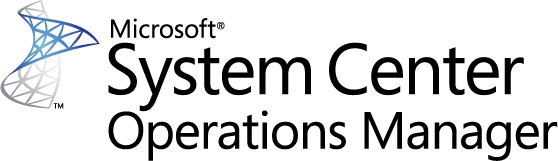 適用於 SQL Server 2016 的 Microsoft System Center 管理組件指南Microsoft Corporation出版日期：2016 年 12 月Operations Manager 小組歡迎您將有關管理組件的任何意見反應傳送至 sqlmpsfeedback@microsoft.com。著作權本文件是以原本的形式提供。本文件中所表達的資訊和觀點，包括 URL 及其他網際網路網站參考資料，如有變更恕不另行通知。您應自行承擔使用本文件的風險。此處描述的部分範例僅供說明使用，純屬虛構，並無意圖亦不應將其影射為任何實際關聯或連接。本文件不會為您提供任何 Microsoft 產品的任何智慧財產權的任何法律權限。您可以在內部為了參考用途來複製及使用本文件。您可以修改本文件供內部參考使用。© 2016 Microsoft Corporation.著作權所有，並保留一切權利。Microsoft、Active Directory、Windows 和 Windows Server 是 Microsoft 公司集團的商標。所有其他商標為各所有人所有之商標。目錄Changes history	5Getting started	8What’s new?	8Supported configurations	8Management Pack scope	9Prerequisites	10Files in this Management Pack	10Mandatory configuration	13Management Pack purpose	14Monitoring scenarios	14Discovery of SQL Server Database Engine instances	14Database discovery and state monitoring	14Always On Availability Groups	14SQL Server Mirroring	15Memory-Optimized Data	17Data file and transaction log file space monitoring	18Many databases on the same drive	18DB Storage latency monitoring	18Long-running SQL Server Agent Jobs	18Job failure	19Monitoring of Custom User Policies	19Blocked sessions	19Restart of Database Engine	19CPU monitoring for SQL Server Database Engine	19How health rolls up	20Configuring the Management Pack for Microsoft SQL Server 2016	21Best practice: create a Management Pack for customizations	21How to import a Management Pack	22How to enable Agent Proxy option	22Configuring Run As profiles	22Security configuration	22Run As profiles	23Low-privilege environments	29Viewing information in the Operations Manager console	36Version-independent (generic) views and dashboards	36SQL Server 2016 views	36Dashboards	37Appendix: Management Pack views and dashboards	38Appendix: Management Pack objects and workflows	40Appendix: Run As profiles	287Appendix: Management Pack reports	296Appendix: known issues and troubleshooting	297Appendix: deadlocks event log rules	301Integration services monitoring	301Monitoring	301適用於 SQL Server 2016 的 Microsoft System Center 管理組件指南本指南是以適用於 Microsoft SQL Server 2016 的 6.7.15.0 版「管理組件」為依據。變更記錄使用者入門本節內容：新功能支援的組態管理組件範圍必要條件強制組態新功能相較於 Microsoft SQL Server 2014 管理組件，實作了下列增強功能︰對最新 SQL Server 2016 記憶體最佳化資料實作的支援最新 Availability Group Automatic Failover 監視器可收集最新 AlwaysOn 效能計數器的進階規則PowerShell 3+ 和 .Net Framework 4 Runtime 支援執行身分設定檔現在包含在 GPMP 程式庫中，且自 2016 起即將成為所有 SQL Server 管理組件的一般設定檔支援的組態這個管理組件是專為下列版本的 System Center Operations Manager 而設計：System Center Operations Manager 2007 R2 (儀表板除外)System Center Operations Manager 2012 SP1System Center Operations Manager 2012 R2System Center Operations Manager 2016此管理組件不需要專用的 Operations Manager 管理群組。需要 .NET Framework 4.6 和 Windows PowerShell 3+。下表詳細說明支援的管理組件組態：請注意，所有 SQL Server Express Edition (SQL Server Express、SQL Server Express with Tools、SQL Server Express with Advanced Services) 都不支援 SQL Server Agent、記錄傳送、AlwaysOn、OLAP Services 和資料採礦、Analysis Services 及 Integration Services。此外，SQL Server Express 和 SQL Server Express with Tools 也不支援 Reporting Services 和全文檢索搜尋。但 SQL Server Express with Advanced Services 在限定範圍內支援全文檢索搜尋和 Reporting Services。
SQL Server Express Edition 所有本都支援作為見證的資料庫鏡像及只作為訂閱者的複寫。僅 x64 處理器支援安裝 SQL Server 2016，x86 處理器並不提供支援。如需詳細資訊：http://go.microsoft.com/fwlink/?LinkId=717844SMB 檔案共用是支援的儲存體選項。如需詳細資訊，請參閱 SQL Server 中的網路資料庫檔案支援描述一文。管理組件範圍Microsoft SQL Server 2016 管理組件能讓您監視下列功能︰SQL Server 2016 資料庫引擎 (支援的版本︰Enterprise、Business Intelligence、Standard、Express)SQL Server 2016 資料庫 (包括檔案群組、資料檔案和交易記錄檔)SQL Server 2016 AgentSQL Server 2016 AlwaysOn 可用性群組SQL Server 2016 容錯移轉叢集SQL Server 2016 鏡像SQL Server 2016 記憶體最佳化資料SQL Server 2016 Managed Backup 到 Windows AzureSQL Server 2016 Integration Services重要事項 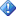 建議您每個 System Center Operations Manager 代理程式不要監視超過 50 個資料庫和 150 個資料庫檔案，以免 CPU 使用量的高峰可能影響受監視之伺服器的效能。重要事項 Microsoft SQL Server 2016 管理組件不支援無代理程式監視。附註 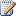 如需這個管理組件支援的監視案例完整清單，請參閱監視案例一節。附註 如需安裝和組態的詳細資訊和指示，請參閱本指南的設定 Microsoft SQL Server 2016 的管理組件一節。必要條件您應該匯入您所使用之作業系統所適用的 Windows Server 管理組件，這是最佳作法。Windows Server 管理組件會監視作業系統中影響執行 SQL Server 之電腦效能的各個層面，例如磁碟容量、磁碟效能、記憶體使用量、網路介面卡使用情形和處理器效能。此管理組件中的檔案Microsoft SQL Server 2016 管理組件包含下列檔案︰ 強制組態若要設定 Microsoft SQL Server 2016 管理組件，請完成下列步驟︰請檢閱本指南的設定 Microsoft SQL Server 2016 的管理組件一節。如本指南的安全性組態一節中所述，授與必要權限。在安裝於叢集成員之伺服器的所有代理程式上，啟用 [代理程式 Proxy] 選項。您不需要對獨立伺服器啟用此選項。如需啟用 [代理程式 Proxy] 選項的詳細資訊，請參閱本指南的如何啟用代理程式 Proxy 選項一節。匯入管理組件。建立 SQL Server 2016 執行身分設定檔和具有適當權限帳戶的關聯性。如需設定執行身分設定檔的詳細資訊，請參閱本指南的如何設定執行身分設定檔一節。管理組件的用途本節內容：監視案例健全狀況彙總方式附註 如需有關此管理組件所包含之探索、規則、監視器、檢視和報表的詳細資料，請參閱本指南的下列各節：附錄︰管理組件物件和工作流程附錄︰管理組件檢視和儀表板附錄：管理組件報表監視案例探索 SQL Server 資料庫引擎執行個體Microsoft SQL Server 2016 管理組件會在所有執行 System Center Operations Manager 代理程式服務的受管理系統中，自動探索 SQL Server 2016 的獨立和叢集執行個體。套用 MSSQL 2016: 探索 SQL Server 2016 資料庫引擎探索之「排除清單」參數的覆寫，即可從探索中排除特定執行個體。此參數接受以逗號分隔的值清單。資料庫探索和狀態監視對於每一個受管理的資料庫引擎而言，都會使用許多規則和監視器來探索及監視其資料庫。如需以資料庫為目標之規則和監視器的完整清單，請參閱附錄︰管理組件物件和工作流程一節。您可以將覆寫套用到探索，以指定探索應該不予考量之資料庫名稱的「排除清單」(以逗號分隔的格式)。AlwaysOn 可用性群組此管理組件會啟用「Microsoft SQL Server 2016 Always On 可用性群組」的監視。系統會自動探索下列物件：可用性群組 - 代表可用性群組 SMO 物件，並包含進行識別與監視所需的所有屬性。可用性複本 - 代表可用性複本 SMO 物件，並包含進行識別與監視所需的所有屬性。資料庫複本 - 代表 AlwaysOn 資料庫層級物件，並包含可用性資料庫 SMO 物件和資料庫複本狀態 SMO 物件的屬性。可用性群組健全狀況 - 一個隱藏物件，可用來彙總從代理程式到可用性群組層級的健全狀況。此管理組件有兩個事件規則，可在 Windows 應用程式記錄檔中出現下列事件時發出警示︰事件識別碼 1480：資料庫複本角色正在變更事件識別碼 19406：可用性複本角色已變更請注意，預設會在 SQL Server 中停用這些事件。若要加以啟用，請執行下一個 TSQL 指令碼︰sp_altermessage 1480, 'with_log', 'true'sp_altermessage 19406, 'with_log', 'true'此管理組件會藉由讀取每個物件的 PBM (原則式管理) 原則狀態，收集目標 SQL Server 執行個體上所有可用 Always On 物件的健全狀況。除了系統原則之外，此管理組件還可監視為這些 Facet 定義的「自訂使用者原則」：可用性群組可用性複本資料庫複本針對每個 Facet，管理組件引進了兩個用於「自訂使用者原則」的監視器︰雙狀態監視器與「警告」狀態。此監視器可用來針對以其中一個預先定義的警告類別目錄作為「原則類別目錄」的「自訂使用者原則」，反映其狀態。雙狀態監視器與「錯誤」狀態。此監視器可用來針對以其中一個預先定義的錯誤類別目錄作為「原則類別目錄」的「自訂使用者原則」，反映其狀態。SQL Server 鏡像此管理組件會啟用「Microsoft SQL Server 資料庫鏡像」功能的監視。系統會自動探索下列物件：SQL Server 2016 鏡像資料庫 - 代表屬於「資料庫鏡像」組態一部分的資料庫。SQL Server 2016 鏡像見證 - 代表屬於「資料庫鏡像」組態一部分的見證伺服器。SQL Server 2016 見證角色 - 在每個 SQL Server 執行個體上所探索到、作為「資料庫鏡像」組態見證的物件。SQL Server 2016 鏡像群組 - 包含主體與鏡像資料庫及其見證伺服器的物件。SQL Server 2016 鏡像服務 - 包含所有探索到的「資料庫鏡像」物件但不含健全狀況的群組。監視涵蓋下列健全狀況層面︰資料庫鏡像與見證狀態 - 此監視案例會對 SQL Server 執行個體的 master 資料庫執行查詢，並傳回該資料庫的狀態。資料庫鏡像夥伴狀態 - 此監視案例會對 SQL Server 執行個體的 master 資料庫執行查詢，並傳回該資料庫鏡像工作階段的狀態。記憶體最佳化資料此管理組件會啟用「Microsoft SQL Server 2016 記憶體最佳化資料」的監視。系統會自動探索下列物件：記憶體最佳化資料檔案群組 - 代表記憶體最佳化資料檔案群組物件，並包含進行識別與監視所需的所有屬性。記憶體最佳化資料檔案群組容器 - 代表記憶體最佳化資料容器物件，並包含進行識別與監視所需的所有屬性。預設資源集區 - 代表預設資源集區物件，並包含進行識別與監視所需的所有屬性。使用者定義的資源集區 - 代表使用者定義的資源集區物件，並包含進行識別與監視所需的所有屬性。監視涵蓋下列健全狀況層面︰記憶體最佳化資料檔案群組容器可用空間 - 記憶體最佳化資料檔案群組容器的可用磁碟空間不足時，回報問題。資料庫記憶體最佳化資料檔案群組空間 - 如果檔案群組中所有容器的磁碟空間都不足，則回報問題。記憶體最佳化資料的成對使用中檔案 - 配置 8,000 個 CFP 時，即無法對持續性記憶體最佳化資料表執行新的 DML 交易。屆時將只允許檢查點及合併作業取用剩餘的項目。如果成對的使用中檔案計數接近限制，則此監視器會回報問題。記憶體回收 - 如果記憶體最佳化資料檔案中，使用中的資料列所用掉的空間量 (以資料檔案大小的百分比表示) 低於臨界值設定，則回報重大狀態，並引發警示。此監視器指出合併處理無法配合的情況。記憶體耗用量 - 資源集區所使用的記憶體數量 (以指定資源集區之記憶體最佳化資料表的可用記憶體百分比表示) 大於臨界值設定時，回報重大狀態，並引發警示。此案例會預測記憶體不足的情況。此管理組件也會收集各種效能度量︰收集 SQL Server 執行個體的一些 XTP 效能度量。記憶體最佳化資料容器和檔案群組的空間監視度量。集區記憶體消耗度量。使用中的 CFP 檔案計數。資料檔案和交易記錄檔空間監視此管理組件會收集一組度量，以啟用「檔案」、「檔案群組」及「資料庫」層級的空間監視。您可以使用報表，來檢閱多個資料庫及長時間間隔的這項資訊。此功能支援下列媒體類型：本機存放區 (磁碟機代號及掛接點)叢集共用磁碟區SMB 共用Azure BLOB預設會啟用所有層級的空間監視。已啟用 "DB File Space (rollup)" 監視器的警示，因此只有在檔案群組中的所有檔案均狀況不良時，才登錄一則警示。如果您的環境對於任何額外負載很敏感，您可以考慮在 [檔案群組] 和 [檔案] 層級停用監視。相同磁碟機上的多個資料庫此管理組件所引進的空間監視在許多資料庫共用相同媒體並已啟用「自動成長」設定的環境中，可能會有很多雜訊。在此情況下，當硬碟上的可用空間量達到臨界值時，就會針對每一個資料庫產生警示。若要減少雜訊，請關閉資料和交易記錄檔的空間監視器，並使用作業系統管理組件來監視硬碟上的空間。資料庫儲存體延遲監視此管理組件會收集每個資料庫的「資料庫磁碟讀取延遲 (毫秒)」和「資料庫磁碟寫入延遲 (毫秒)」效能度量。此外，此管理組件也會定義兩個關聯的監視器，這些監視器會在效能大幅降低時登錄警示。預設會停用這些監視器。只有在必要時，才啟用特定資料庫的這些監視器。長時間執行的 SQL Server Agent 作業此管理組件會提供以 SQL Server Agent 物件為目標的「長期執行作業」監視器。此監視器會監看 SQL Server Agent 執行的所有作業，並在任何作業的執行持續時間超過臨界值時變更狀態。在此情況下，也會登錄一則警示。您也可以監視每個作業；不過，「SQL Server Agent 作業」探索預設為停用。若要啟用每個作業的監視功能，請覆寫「MSSQL 2016: 探索 SQL Server 2016 Agent 作業」的「已啟用」參數。您也可以考慮監視每個作業失敗的「作業失敗」案例。作業失敗若要取得失敗作業的警示，請啟用「MSSQL 2016: SQL 作業無法順利完成」規則，並確定針對您要監視的所有作業，將 [寫入 Windows 應用程式事件記錄檔] 選項設定為 [當作業失敗時]。如需詳細資訊，請參閱 MSDN Library 中的作業屬性 / 新增作業 (通知頁面)自訂使用者原則的監視此管理組件會藉由定義兩個監視器，來啟用「自訂使用者原則」(CUP) 的監視。這些監視器的設計是為了檢查為「資料庫」Facet 定義的 CUP 狀態︰雙狀態監視器與「警告」狀態。此監視器可用來針對以其中一個預先定義的警告類別目錄作為「原則類別目錄」的「自訂使用者原則」，反映其狀態。雙狀態監視器與「錯誤」狀態。此監視器可用來針對以其中一個預先定義的錯誤類別目錄作為「原則類別目錄」的「自訂使用者原則」，反映其狀態。附註 如果資料庫處於還原狀態，將不會監視以該資料庫為目標的自訂使用者原則。封鎖工作階段此管理組件會定義 “Blocking Sessions” 監視器，其設計目的是要查詢每個資料庫是否有長期遭到封鎖的工作階段。如果偵測到封鎖而且超出給定的臨界值，則狀態會變更並引發警示。您可以套用覆寫來變更 WaitMinutes 參數，此參數是用來判斷已封鎖的工作階段是否應視為長時間執行的工作階段。此參數的預設值為一分鐘。重新啟動資料庫引擎資料庫引擎的可用性是由 "SQL Server Windows Service" 監視器 (以「SQL Server 2016 資料庫引擎」物件為目標) 所監視。只有在服務於數個連續檢查期間顯示已停止時，此監視器才會將服務視為 [已停止]。若要收到資料庫引擎之所有重新啟動事件的通知，您可以啟用「MSSQL 2016: 已重新啟動 SQL Server 2016 資料庫引擎」規則。SQL Server 資料庫引擎的 CPU 監視「CPU 使用率 (%)」監視器會監視 CPU 使用量，其中會檢查有多少處理器實際在處理 SQL Server 處理序執行緒，以及目前的 CPU 使用量情況。如果所有配置的 CPU 都忙於處理 SQL Server 工作，則此監視器會引發警示。此監視案例會將 SQL Server 資料庫引擎的目前 Affinity Mask 列入考量。健全狀況的積存方式下圖顯示此管理組件中物件健全狀態的彙總方式。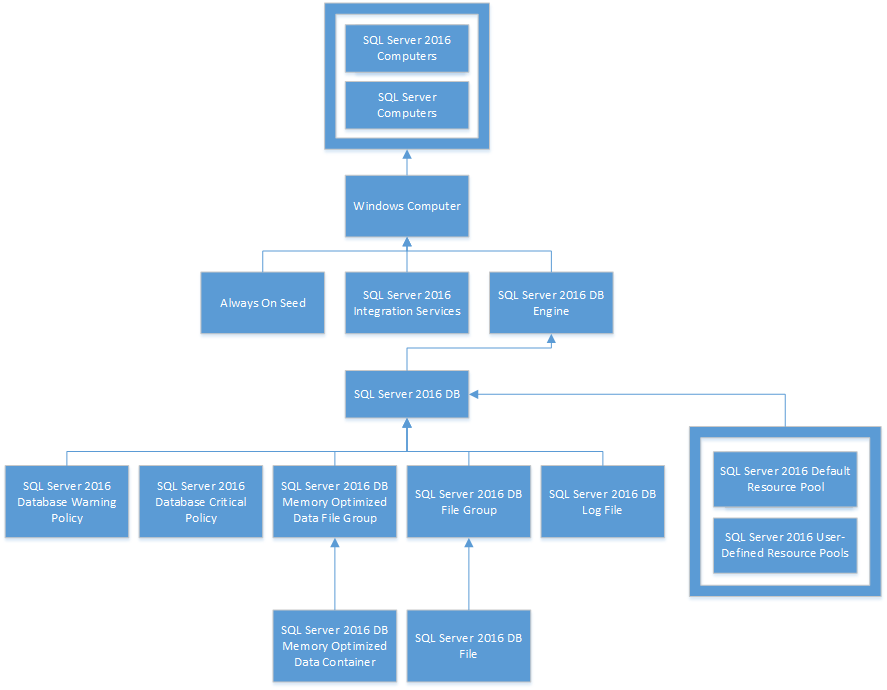 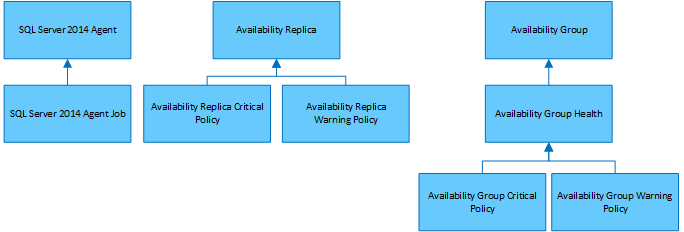 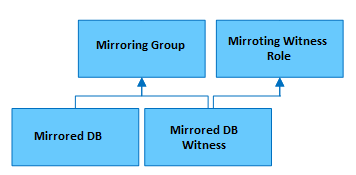 設定 Microsoft SQL Server 2016 的管理組件本節提供設定及微調此管理組件的指南。本節內容：最佳做法：建立用於自訂的管理組件如何匯入管理組件如何啟用代理程式 Proxy 選項如何設定執行身分設定檔安全性組態執行身分設定檔低權限環境最佳做法：建立用於自訂的管理組件Microsoft SQL Server 2016 管理組件是密封格式，因此您無法變更管理組件檔案中的任何原始設定。不過，您可以建立自訂，例如覆寫或新的監視物件，並將它們儲存至不同的管理組件。Operations Manager 預設會將所有自訂儲存至預設管理組件。最佳作法是針對您要自訂的每個密封管理組件建立個別的管理組件。建立新的管理組件以儲存覆寫有下列好處： •	當您為了儲存密封管理組件的自訂設定而建立管理組件時，以自訂的管理組件名稱作為新管理組件的名稱會很實用，例如 "Microsoft SQL Server 2016 Overrides"。建立新管理組件來儲存每個未密封管理組件的自訂，可讓您更方便從測試環境將自訂匯出到生產環境。另外也更容易刪除管理組件，因為您必須先刪除任何相依性，才能刪除管理組件。如果所有管理組件的自訂都儲存在預設管理組件中，而您需要刪除單一管理組件，則您必須先刪除預設管理組件，這樣也會一併對其他管理組件的自訂。如需密封與未密封之管理組件的詳細資訊，請參閱＜管理組件格式＞。如需有關管理組件自訂與預設管理組件的詳細資訊，請參閱＜關於管理組件＞。如何建立用於自訂的新管理組件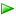 如何匯入管理組件如需有關匯入管理組件的詳細資訊，請參閱如何匯入管理組件。如何啟用代理程式 Proxy 選項若要啟用 [代理程式 Proxy] 選項，請完成下列步驟：1.	開啟 Operations 主控台，然後按一下 [系統管理] 按鈕。2.	在 [系統管理員] 窗格中，按一下 [代理程式管理]。3.	按兩下清單中的代理程式。4.	在 [安全性] 索引標籤上，選取 [允許此代理程式作為 Proxy 並探索其他電腦中的受管理物件]。設定執行身分設定檔如需詳細資訊，請參閱一節。安全性組態本節提供有關為此管理組件設定安全性的指引。本節內容：執行身分設定檔低權限環境TLS 1.2 保護執行身分設定檔第一次匯入適用於 Microsoft SQL Server 2016 的「管理組件」時，它會建立 3 個新的執行身分設定檔︰Microsoft SQL Server 2016 Discovery 執行身分設定檔 – 此設定檔與所有探索有關聯。Microsoft SQL Server 2016 Monitoring 執行身分設定檔 - 此設定檔與所有監視器和規則有關聯。Microsoft SQL Server 2016 Task 執行身分設定檔 - 此設定檔與所有工作有關聯。根據預設，SQL Server 管理組件中定義的所有探索、監視器和工作都會使用「預設動作帳戶」執行身分設定檔中定義的帳戶。如果指定系統的預設動作帳戶沒有探索或監視 SQL Server 執行個體所需的權限，這些系統可以繫結到「Microsoft SQL Server 2016…」執行身分設定檔中確實具備存取權的更為專屬認證。附註 若要識別與每個「執行身分設定檔」相關聯的探索、監視及規則，請參閱執行身分設定檔一節。如何設定執行身分設定檔若要設定執行身分設定檔，請依照下列其中一個案例操作：「SCOM 預設動作帳戶」會對應至「本機系統」帳戶，或任何位於受監視電腦之作業系統上「本機 Administrators」群組中的「網域使用者」帳戶。請注意，所使用的帳戶必須被授與受監視 SQL Server 執行個體中的 SA 權限 (若要將 SA 權限授與「網域使用者」帳戶，只要將 SA 授與 SQL Server 安全性存取清單中的 BUILTIN\Administrators 本機群組即可)。在本案例中，SQL Server 執行個體的監視作業現成即可運作，但以下所述的一些組態除外。請依照下列步驟以確保符合所有需求：若要在「本機系統」帳戶下監視「SQL Server Always On 可用性群組」，每個節點的「本機系統」帳戶必須也具備「可用性群組」之其他伺服器節點的足夠權限。如果貴公司的安全性原則核准，您可以透過將每個電腦帳戶新增到每個參與之節點的本機 Administrators 群組來授與這類權限。設定用於監視的「SQL Server Always On 可用性群組」時，除了將「本機系統管理員」權限授與每個電腦帳戶之外，請確定這些帳戶具備設定適用於 Always On 探索和監視的權限一節所述的權限。如果貴公司的安全性原則不允許將電腦帳戶新增到其他電腦的「本機 Administrators」群組，您應該建立用於監視的網域帳戶，然後將它新增到每個節點上的「本機 Administrators」群組 (請參閱下面的組態案例 #2)，或如低權限環境一節所述，授與它最基本的必要權限集合。如果您將 SQL Server 資料庫儲存在 SMB 檔案共用上，請確定「預設動作帳戶」具備對應的低權限組態一節所述的權限。「SCOM 預設動作帳戶」會對應至「本機系統」帳戶或如上面案例所述的「網域使用者」帳戶，但只要安全性原則禁止將 SA 權限授與「SCOM 預設動作帳戶」，您就無法將 SA 權限授與它。如果安全性原則允許將 SA 權限授與個別的「網域使用者」帳戶 (將僅用於啟動 SQL Server MP 工作流程)，請執行下列步驟：建立新的「網域使用者」帳戶，然後將此帳戶新增到每部受監視伺服器上的「本機 Administrators」群組。將 SA 權限授與 SQL Server 中的這個帳戶。在 SCOM 中建立一個新的「動作」帳戶，然後將它對應至上面建立的「網域使用者」帳戶。將新的「動作」帳戶對應至所有「 SQL Server MP 執行身分設定檔」。設定用於監視的「SQL Server Always On 可用性群組」時，除了將「本機系統管理員」權限授與新「動作」帳戶之外，請確定此帳戶具備如何設定適用於 Always On 探索和監視的權限一節所述的權限。如果您將 SQL Server 資料庫儲存在 SMB 檔案共用上，請確定您的「網域使用者」帳戶具備對應的低權限組態一節中所述的權限。如果您需要將最基本的必要權限授與 SQL MP 工作流程，請依照低權限環境一節中的指示操作。 如何設定適用於 Always On 探索和監視的權限請注意，無論使用哪一種帳戶 (「本機系統」或「網域使用者」帳戶) 和權限授與方法，您都必須確定帳戶具備以下所列的權限。取得權限的過程如以下所述，其中是以使用「本機系統」帳戶來進行監視為例。範例：您的「可用性群組」中有 3 個複本，這些複本裝載於下列電腦上：comp1、comp2 及 comp3。其中 comp1 裝載主要複本。在此情況下，您應該在 comp2 和 comp3 電腦上針對 comp1 設定安全性設定。附註：如果 comp2 將裝載主要複本 (在容錯移轉後)，則其他電腦也必須針對此電腦設定 WMI 安全性。一般而言，您必須確定每個節點 (可作為主要節點) 的「本機系統」帳戶都具備目前「可用性群組」之其他節點的 WMI 權限。相同情況也適用於用於監視的「網域動作帳戶」。因此，以下是針對使用「本機系統」帳戶的組態設定安全性的步驟 (請注意，在所提供的指示中，是將 SQLAON-020 電腦視為裝載主要複本的電腦)。啟動 mmc.exe 並新增兩個「嵌入式管理單元」：元件服務WMI 控制 (適用於本機電腦)展開 [元件服務]，在 [我的電腦] 上按一下滑鼠右鍵，然後按一下 [內容]；將會顯示對應的對話方塊功能表。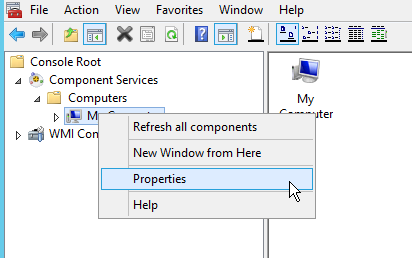 在此對話方塊功能表中，移至 [安全性] 索引標籤。按一下 [啟動和啟用權限] 區段中的 [編輯限制] 按鈕；將會顯示對應的對話方塊功能表。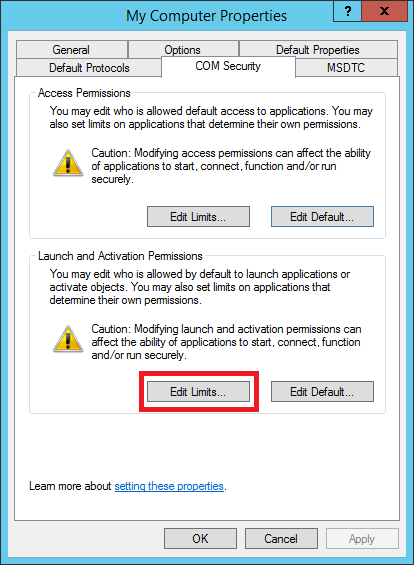 在此對話方塊功能表中，為遠端電腦帳戶設定下列權限：遠端啟動遠端啟用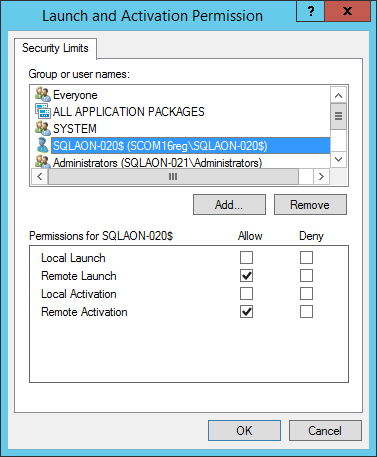 移至 [WMI 控制] 嵌入式管理單元並呼叫其內容；將會顯示對應的對話方塊功能表。在此對話方塊功能表中，移至 [安全性] 索引標籤、選取 [Root\CIMV2] 命名空間，然後按一下 [安全性] 按鈕。為目標電腦新增下列權限：啟用帳戶遠端啟用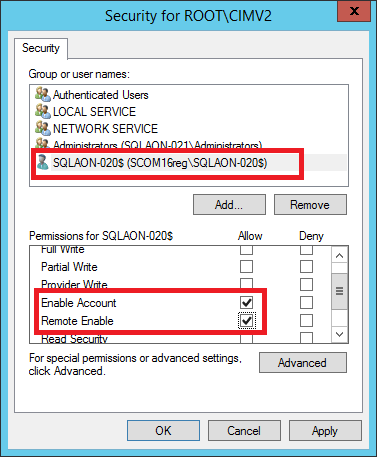 按一下 [進階] 按鈕；將會顯示對應的對話方塊功能表。在此對話方塊功能表中，選取目標帳戶並按一下 [編輯] 按鈕。在下列對話方塊功能表中，確定 [套用到] 參數的值是設定為 [只有這個命名空間]，並且已設定下列權限：啟用帳戶遠端啟用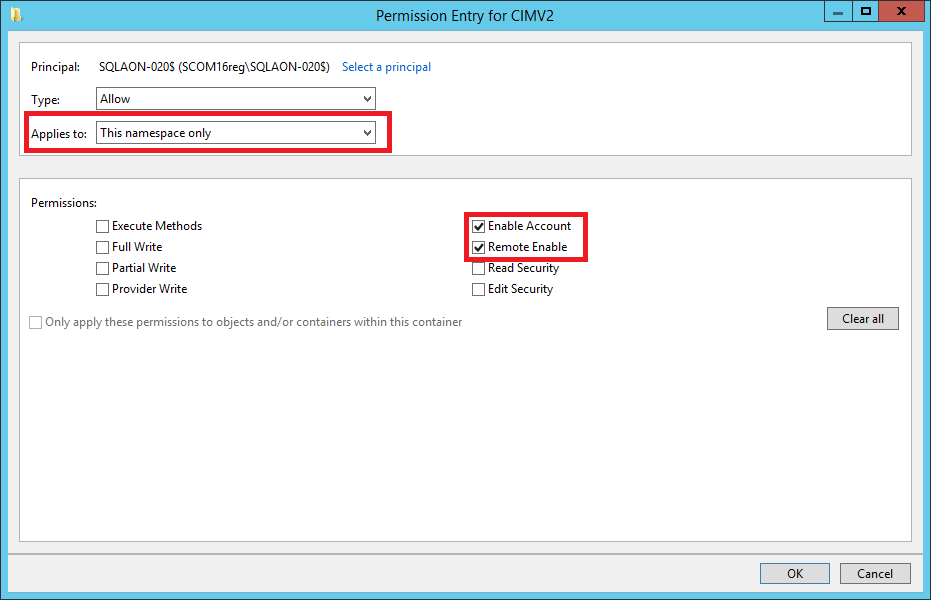 您應該在參與目標「可用性群組」的每個複本上執行步驟 1-11。低權限環境本節說明如何設定 Microsoft SQL Server 2016 管理組件的低權限存取。此管理組件中的所有工作流程 (探索、規則、監視器和動作) 都會繫結到執行身分設定檔一節中所述的執行身分設定檔。若要啟用低權限監視，應將適當的權限授與執行身分帳戶，而這些帳戶應該繫結到個別的執行身分設定檔。下列各小節說明如何在作業系統和 SQL Server 層級授與權限。附註 如需 Microsoft SQL Server 2016 管理組件中定義哪些執行身分設定檔的詳細說明，請參閱執行身分設定檔一節。重要事項 非叢集的 SQL Server 2016 環境和 SQL Server 2016 的叢集執行個體支援低權限組態。在低權限模式下不支援「自訂使用者原則」型監視。在 Active Directory 中設定低權限環境在 Active Directory 中，建立三個網域使用者，這些使用者通常用於對所有目標 SQL Server 執行個體的低權限存取：a.	SQLTaskActionb.	SQLDiscoveryc.	SQLMonitor建立名為 SQLMPLowPriv 的網域群組，然後新增下列網域使用者：a.	SQLDiscoveryb.	SQLMonitor將特殊權限：唯讀網域控制站 -「讀取權限」授與 SQLMPLowPriv在代理程式電腦上設定低權限環境在代理程式電腦上，將 SQLTaskAction 和 SQLMonitor 網域使用者新增至 "Performance Monitor Users" 本機群組。將 SQLTaskAction 和 SQLMonitor 網域使用者新增至 "EventLogReaders" 本機群組。將 SQLTaskAction 網域使用者和 SQLMPLowPriv 網域群組新增為本機 Users 群組的成員。設定「本機登入」本機安全性原則設定，允許 SQLTaskAction 網域使用者和 SQLMPLowPriv 網域群組使用者在本機登入。將 "HKLM:\Software\Microsoft\Microsoft SQL Server" 登錄路徑的讀取權限授與 SQLTaskAction 和 SQLMPLowPriv。將「執行方法」、「啟用帳戶」、「遠端啟用」、「讀取安全性」權限授與下列 WMI 命名空間的 SQLTaskAction 和 SQLMPLowPriv：rootroot\cimv2root\defaultroot\Microsoft\SqlServer\ComputerManagement13將 “HKLM:\Software\Microsoft\Microsoft SQL Server\[InstanceID]\MSSQLServer\Parameters” 登錄路徑的讀取權限授與每個受監視執行個體的 SQLMPLowPriv。附註 監視帳戶使用者必須具有 'C:\Windows\Temp' 資料夾的下列權限︰修改閱讀及執行列出資料夾內容讀取寫入在叢集中的代理程式電腦上設定低權限環境針對叢集中的每個節點，執行在代理程式電腦上設定低權限環境一節中所述的步驟。使用 DCOMCNFG 將「遠端啟動」和「遠端啟用」DCOM 權限授與 SQLMPLowPriv、SQLTaskAction。請注意，預設值及限制都應該予以調整。允許 Windows 遠端管理通過 Windows 防火牆。使用容錯移轉叢集管理員將叢集的「讀取」權限授與 SQLMPLowPriv。將下列 WMI 命名空間的「執行方法」、「啟用帳戶」、「遠端啟用」、「讀取安全性」權限授與 SQLTaskAction 和 SQLMPLowPriv ：root\MSCluster。在 SQL Server 2016 Database Engine 執行個體上設定低權限環境開啟 SQL Server Management Studio 並連接到 SQL Server 2016 資料庫引擎執行個體。在 SQL Server Management Studio 中，針對受監視伺服器上所執行的每個 SQL Server 2016 資料庫引擎執行個體建立 "SQLMPLowPriv" 的登入，然後授與下列權限：VIEW ANY DEFINITIONVIEW SERVER STATEVIEW ANY DATABASE在每一個使用者、master、msdb 和 model 資料庫中，建立 SQLMPLowPriv 使用者。將 SQLMPLowPriv 使用者連結至 SQLMPLowPriv 登入。 將使用者新增至 model 資料庫，您就會在每個後續使用者建立的資料庫中自動建立 SQLMPLowPriv 使用者。您將需要針對未來要附加或還原的任何資料庫，手動佈建使用者。針對 msdb 資料庫：將 SQLMPLowPriv 使用者新增至 SQLAgentReaderRole 資料庫角色。針對 msdb 資料庫：將 SQLMPLowPriv 使用者新增至 PolicyAdministratorRole 資料庫角色。在裝載 SQL Server 2016 Database Engine 所使用之 SMB 共用的伺服器上設定低權限環境開啟裝載 SQL Server 資料檔或 SQL Server 交易記錄檔之共用的 [共用內容] 對話方塊，以授與共用權限。將「讀取」權限授與 SQLMPLowPriv。開啟共用資料夾的 [內容] 對話方塊並巡覽至 [安全性] 索引標籤，以授與 NTFS 權限。將「讀取」權限授與 SQLMPLowPriv。在 SQL Server 2016 Database Engine 執行個體上設定執行個體的低權限工作動作帳戶開啟 SQL Server Management Studio 並連接到 SQL Server 2016 資料庫引擎執行個體。在 SQL Server Management Studio 中，針對受監視伺服器上所執行的每個 SQL Server 2016 資料庫引擎執行個體建立 SQLTaskAction  的登入，然後授與下列權限：VIEW ANY DEFINITIONVIEW SERVER STATEVIEW ANY DATABASE在每一個使用者、master、msdb 和 model 資料庫中，建立 SQLTaskAction 使用者。將 SQLTaskAction 使用者連結至 SQLTaskAction 登入。 將使用者新增至 model 資料庫，您就會在每個後續使用者建立的資料庫中自動建立 SQLTaskAction 使用者。您將需要針對未來要附加或還原的任何資料庫，手動佈建使用者。針對 msdb 資料庫：將 SQLTaskAction 使用者新增至 SQLAgentReaderRole 資料庫角色。針對 msdb 資料庫：將 SQLTaskAction 使用者新增至 PolicyAdministratorRole 資料庫角色。若要設定低權限下的「鏡像」，必須針對「鏡像」中的每個執行個體執行下一個程式碼：grant select on sys.database_mirroring_witnesses to [您的網域\SQLMPLowPriv]go若要針對資料庫物件啟用 System Center Operations Manager 工作的執行某些選用的 System Center Operations Manager 工作需要具有代理程式電腦及 (或) 要允許執行工作的資料庫上較高的權限。只有在您想要允許 System Center Operations Manager 主控台操作員對該目標採取補救動作時，才應該在代理程式電腦或資料庫上執行下列佈建步驟。如果此工作與啟動或停止 NT 服務 (例如資料庫引擎服務、SQL Server Agent 服務、SQL 全文檢索搜尋服務、Integration Services) 相關：請在代理程式電腦上授與 SQLTaskAction 使用者權限，以啟動或停止 NT 服務。這需要設定服務的安全性描述元。如需詳細資訊，請參閱＜Sc sdset＞。讀取指定服務現有的權限 (使用 sc sdshow)，然後將其他權限授與該伺服器的 SQLTaskAction 使用者。例如，假設 SQL Server 服務的 SC sdshow 命令結果如下：D:(A;;CCLCSWRPWPDTLOCRRC;;;SY)(A;;CCDCLCSWRPWPDTLOCRSDRCWDWO;;;BA)(A;;CCLCSWLOCRRC;;;IU)(A;;CCLCSWLOCRRC;;;SU)S:(AU;FA;CCDCLCSWRPWPDTLOCRSDRCWDWO;;;WD)在此情況下，下列命令行會將充足的存取權授與 SQLTaskAction，以啟動及停止 SQL Server 服務 (請以適當的值取代彩色字串，並將所有內容維持在單一文字行上)：sc sdset SQLServerServiceName D:(A;;GRRPWP;;;SID for SQLTaskAction)(A;;CCLCSWRPWPDTLOCRRC;;;SY)(A;;CCDCLCSWRPWPDTLOCRSDRCWDWO;;;BA)(A;;CCLCSWLOCRRC;;;IU)(A;;CCLCSWLOCRRC;;;SU)S:(AU;FA;CCDCLCSWRPWPDTLOCRSDRCWDWO;;;WD)2.	如果工作與執行資料庫檢查相關，請在 SQL Server Management Studio 中，將 SQLTaskAction 新增至 db_owner 資料庫角色：a.	「檢查類別目錄 (DBCC)」b.	「檢查資料庫 (DBCC)」c.	「檢查磁碟 (DBCC)」(叫用 DBCC CHECKALLOC)3.	如果工作與變更資料庫狀態相關，請將 ALTER 權限授與每個資料庫的 SQLTaskAction︰a.	「設定資料庫離線」b.	「將資料庫設定為緊急狀態」4.	如果工作是「設定資料庫連線」，請將 ALTER ANY DATABASE 權限授與 SQLTaskAction 登入以執行工作。若要設定 System Center Operations Manager 匯入 SQL Server 管理組件 (如果尚未匯入)。使用 "Windows" 帳戶類型來建立 SQLTaskAction、SQLDiscovery 和 SQLMonitor 執行身分帳戶。如需有關如何建立執行身分帳戶的詳細資訊，請參閱＜如何在 Operations Manager 2007 中建立執行身分帳戶＞或＜如何在 Operations Manager 2012 中建立執行身分帳戶＞。如需有關各種執行身分帳戶類型的詳細資訊，請參閱＜Operations Manager 2007 中的執行身分帳戶與執行身分設定檔＞或＜在 Operations Manager 2012 中管理執行身分帳戶和設定檔＞。在 System Center Operations Manager 主控台上，設定 SQL Server 管理組件的執行身分設定檔，如下所示：將「Microsoft SQL Server 2016 Task Action 執行身分設定檔」設定為使用 SQLTaskAction 執行身分帳戶。將「Microsoft SQL Server 2016 Discovery 執行身分設定檔」設定為使用 SQLDiscovery 執行身分帳戶。將「Microsoft SQL Server 2016 Monitoring 執行身分設定檔」設定為使用 SQLMonitor 執行身分帳戶。範例程式碼在 SQL Server 2016 執行個體上佈建 SQLMPLowPriv 登入︰use mastergocreate login [yourdomain\SQLMPLowPriv] from windowsgogrant view server state to   [yourdomain\SQLMPLowPriv]grant view any definition to [yourdomain\SQLMPLowPriv]grant view any database to [yourdomain\SQLMPLowPriv]grant select on sys.database_mirroring_witnesses to [您的網域\SQLMPLowPriv]go下列程式碼示範如何產生 Transact-SQL 佈建指令碼。產生的指令碼會在所有現有的使用者資料庫和 model 資料庫中佈建 SQLMPLowPriv 使用者 (藉以在未來的資料庫中自動化佈建)。重要事項 附註：您必須以文字格式輸出此查詢的結果。SELECT 'use ' + name + ' ;' + char(13) + char(10)+ 'create user [yourdomain\SQLMPLowPriv] FROM login [yourdomain\SQLMPLowPriv];'+ char(13) + char(10) + 'go' + char(13) + char(10) FROM sys.databases WHERE database_id = 1 OR database_id >= 3UNIONSELECT 'use msdb; exec sp_addrolemember @rolename=''SQLAgentReaderRole'', @membername=''yourdomain\SQLMPLowPriv''' + char(13) + char(10) + 'go' + char(13) + char(10)UNIONSELECT 'use msdb; exec sp_addrolemember @rolename=''PolicyAdministratorRole'', @membername=''yourdomain\SQLMPLowPriv''' + char(13) + char(10) + 'go' + char(13) + char(10)TLS 1.2 保護透過 TLS 通訊協定提供 SQL Server 中的連線作業保護。若要使用 TLS 1.2 通訊協定，您的環境必須符合下列必要條件︰SQL Server 應該更新為支援 TLS 1.2 的版本。下列 SQL Server 驅動程式應該更新為支援 TLS 1.2 的版本：SQL Server Native Client <版本>ODBC Driver 11 for Microsoft SQL Server確定您的環境符合下表所提供的必要條件：* 您可以從 Microsoft SQL Server 的 TLS 1.2 支援頁面 (＜用戶端元件下載＞一節) 下載 .NET Framework TLS 1.2 更新。**＜支援的組態＞一節會指出 SCOM 的最低支援版本。檢視 Operations Manager 主控台中的資訊與版本無關 (一般) 的檢視和儀表板此管理組件引進了通用資料夾結構，未來的管理組件版本會將此資料夾結構用於不同的 SQL Server 元件。下列檢視和儀表板與版本無關，並顯示與 SQL Server 所有版本相關的資訊︰ Microsoft SQL Server 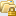 作用中警示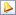 SQL Server 角色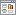 摘要電腦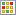 工作狀態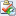 [SQL Server 角色] 儀表板提供所有 SQL Server 資料庫引擎、SQL Server Reporting Services、SQL Server Analysis Services 和 SQL Server Integration Services 執行個體的相關資訊︰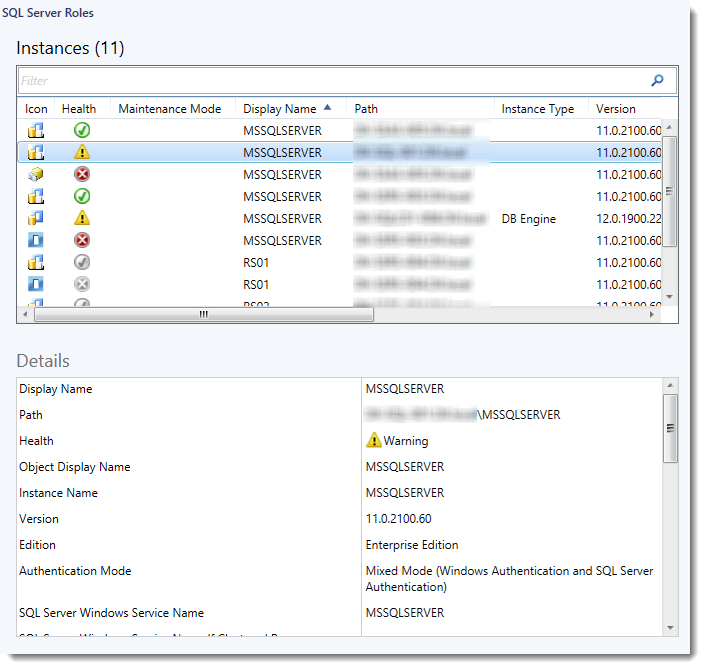 SQL Server 2016 檢視適用於 Microsoft SQL Server 2016 的「管理組件」引進了一組完整的狀態、效能及警示檢視，均可在專用的資料夾中找到︰監視Microsoft SQL Server SQL Server 資料庫引擎	SQL Server 2016附註 如需完整的檢視清單，請參閱本指南的附錄︰管理組件檢視和儀表板一節。附註 有些檢視可能包含很長的物件或度量清單。若要尋找特定的物件或物件群組，可以使用 Operations Manager 工具列上的 [範圍]、[搜尋] 和 [尋找] 按鈕。如需詳細資訊，請參閱「Operations Manager 說明」中的在 Operations Manager 主控台中尋找資料和物件一文。儀表板此管理組件包含一組豐富的儀表板，其中提供有關 SQL Server 2016 Database Engine (執行個體) 和「資料庫」的詳細資訊。附註 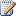 如需詳細資訊，請參閱《SQL Server 儀表板指南》。附錄︰管理組件檢視和儀表板 Microsoft SQL Server作用中警示SQL Server 角色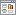 摘要電腦工作狀態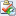 SQL Server 資料庫引擎Microsoft SQL Server 2016	作用中警示	所有效能資料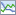 	電腦摘要	工作狀態	Always On 高可用性		作用中警示		可用性群組		可用性複本		資料庫複本		效能			可用性複本效能			資料庫複本效能	資料庫引擎		作用中警示		所有效能資料		Integration Services		資料庫引擎	資料庫		作用中警示		所有效能資料		資料庫		檔案群組		記憶體最佳化資料			作用中警示					所有效能資料			記憶體最佳化資料檔案群組			記憶體最佳化資料檔案群組容器			資源集區	鏡像		作用中警示		鏡像圖表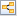 		鏡像群組	SQL Agent		作用中警示		SQL Agent 作業		SQL Agent SQL Server Integration Services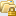 SSIS 2016	作用中警示	所有效能資料	Integration Services附錄︰管理組件物件和工作流程Microsoft SQL Server 2016 管理組件會探索下列各節中描述的物件類型。並非所有物件都會自動探索。請使用覆寫來探索未自動探索的這些物件。MSSQL 2016: AlwaysOn 種子此物件表示特定伺服器電腦包含啟用了一些 AlwaysOn 元件的 Microsoft SQL Server 2016 安裝。MSSQL 2016: AlwaysOn 種子 - 探索MSSQL 2016: AlwaysOn 種子探索此探索是用來定義啟用 Always On 的電腦。MSSQL 2016: AlwaysOn 種子 - 規則 (警示)MSSQL 2016: AlwaysOn 探索指令碼失敗規則此規則會偵測事件識別碼 4212 並建立警示MSSQL 2016: 可用性群組此物件代表可用性群組 SMO 物件，並包含進行識別與監視所需的所有屬性。MSSQL 2016: 可用性群組 - 探索MSSQL 2016: 一般 AlwaysOn 探索探索 AlwaysOn 物件MSSQL 2016: 可用性群組 - 相依性 (積存) 監視器同步複本資料同步處理 (彙總)此監視器會積存所有可用性複本的資料同步處理狀態，並檢查是否有任何可用性複本未處於預期的同步處理狀態。 有任何非同步複本不是「正在同步處理」狀態，且無任何同步複本是「已同步處理」狀態時，監視器會處於狀況不良的狀態。否則，監視器就會處於狀況良好的狀態。此監視器是相依性 (積存) 監視器。可用性群組自動容錯移轉 (彙總)此監視器會檢查可用性群組是否至少有一個已做好容錯移轉準備的次要複本。當主要複本的容錯移轉模式為自動，但是可用性群組中的次要複本都未備妥可進行自動容錯移轉時，監視器就會變成狀況不良的狀態，並會登錄一則警示。至少有一個次要複本已備妥可進行自動容錯移轉時，監視器就會處於狀況良好的狀態。此監視器是相依性 (積存) 監視器。可用性群組擴充健全狀態 (彙總)這是所有擴充健全狀況監視器的積存監視器。擴充健全狀況監視器是透過探索 SQL Server 執行個體中現有健全狀況原則而自動產生的。可用性群組線上 (彙總)此監視器會檢查可用性群組的線上或離線狀態。當可用性群組的叢集資源為離線，或可用性群組沒有主要複本時，監視器會處於狀況不良的狀態並引發警示。當可用性群組的叢集資源為線上或可用性群組有主要複本時，監視器就會處於狀況良好的狀態。此監視器是相依性 (積存) 監視器。WSFC Cluster (rollup)此監視器會檢查 Windows Server 容錯移轉叢集 (WSFC) 服務的狀態。此監視器是相依性 (積存) 監視器。可用性複本連接 (彙總)此監視器會積存所有可用性複本的連接狀態，並檢查是否有任何可用性複本為 DISCONENCTED。有任何可用性複本為「已中斷連接」時，監視器會處於狀況不良的狀態。否則，監視器就會處於狀況良好的狀態。此監視器是相依性 (積存) 監視器。可用性複本角色 (彙總)此監視器會積存所有可用性複本的角色狀態，並檢查是否有任何可用性複本未處於狀況良好的狀態。有任何可用性複本既不是主要複本也不是次要複本時，監視器會處於狀況不良的狀態。否則，監視器就會處於狀況良好的狀態。此監視器是相依性 (積存) 監視器。可用性複本資料同步處理 (彙總)此監視器會積存可用性群組中所有可用性複本的資料同步處理狀態，並檢查是否有任何可用性複本的同步處理無法運作。如果有任何可用性複本的資料同步處理狀態為「未進行同步處理」，監視器會處於狀況不良的狀態。沒有任何可用性複本的資料同步處理狀態為「未進行同步處理」時，監視器就會處於狀況良好的狀態。此監視器是相依性 (積存) 監視器。MSSQL 2016: 可用性群組 - 主控台工作SQL Server PowerShell開啟 SQLPS 主控台並連接到目標可用性群組的主要複本。SQL Server Management Studio開啟 SQL Server Management Studio 並連接到目標可用性群組的主要複本。MSSQL 2016: 可用性群組關鍵原則具有可用性群組做為 Facet 以及其中一個錯誤類別目錄做為原則類別目錄的自訂使用者原則。MSSQL 2016: 可用性群組關鍵原則 - 探索MSSQL 2016: 一般自訂使用者原則探索探索 AlwaysOn 物件的自訂使用者原則。附註：預設會停用此探索。必要時請使用覆寫予以啟用。MSSQL 2016: 可用性群組關鍵原則 - 單位監視器可用性群組健全狀況原則雙狀態監視器與「錯誤」嚴重狀態，特別用於反映具有可用性群組做為 Facet 以及其中一個預先定義錯誤類別目錄做為原則類別目錄的自訂使用者原則狀態。MSSQL 2016: 可用性群組健全狀況隱藏物件，用以積存從代理程式到可用性群組層級的健全狀況。MSSQL 2016: 可用性群組健全狀況 - 單位監視器可用性群組線上監視器可用性群組線上可用性複本資料同步處理監視器可用性複本資料同步處理可用性複本角色監視器可用性複本角色可用性群組自動容錯移轉監視器可用性群組自動容錯移轉可用性複本連接監視器可用性複本連接WSFC 叢集監視器此監視器會檢查 Windows Server 容錯移轉叢集 (WSFC) 服務的狀態。當叢集已離線或處於強制仲裁狀態時，監視器會處於狀況不良的狀態並引發警示。(此叢集中裝載的所有可用性群組都已離線，或需要災害復原動作)。當叢集狀態為標準仲裁時，監視器狀態為狀況良好。同步複本資料同步處理監視器同步複本資料同步處理MSSQL 2016: 可用性群組健全狀況 - 彙總監視器可用性群組擴充健全狀態可用性群組擴充健全狀況彙總狀態監視器MSSQL 2016: 可用性群組健全狀況 - 相依性 (積存) 監視器可用性群組警告原則 (彙總)此監視器是彙總監視器，用於以「可用性群組」作為 Facet 並以其中一個預先定義的警告類別目錄作為「原則類別目錄」的所有「自訂使用者原則」。可用性群組重大原則 (彙總)此監視器是彙總監視器，用於以「可用性群組」作為 Facet 並以其中一個預先定義的錯誤類別目錄作為「原則類別目錄」的所有「自訂使用者原則」。MSSQL 2016: 可用性群組警告原則具有可用性群組做為 Facet 以及其中一個警告類別目錄做為原則類別目錄的自訂使用者原則。MSSQL 2016: 可用性群組警告原則 - 單位監視器可用性群組健全狀況原則雙狀態監視器與「警告」嚴重狀態，特別用於反映具有可用性群組做為 Facet 以及其中一個預先定義警告類別目錄做為原則類別目錄的自訂使用者原則狀態。MSSQL 2016: 可用性複本此物件代表可用性複本 SMO 物件，並包含進行識別與監視所需的所有屬性。MSSQL 2016: 可用性複本 - 單位監視器可用性複本連接此監視器會檢查可用性複本之間的連接狀態。當可用性複本的連接狀態為「已中斷連接」時，監視器會處於狀況不良的狀態。否則，監視器就會處於狀況良好的狀態。可用性複本資料同步處理此監視器會積存可用性複本中所有資料庫複本的資料同步處理狀態。當任何資料庫複本不是預期的資料同步處理狀態時，監視器就會處於狀況不良的狀態。否則，監視器就會處於狀況良好的狀態。可用性複本聯結狀態此監視器會檢查可用性複本的聯結狀態。當可用性複本已加入可用性群組，但未正確聯結時，監視器會處於狀況不良的狀態。否則，監視器就會處於狀況良好的狀態。可用性複本角色此監視器會檢查可用性複本的角色狀態。當可用性複本的角色既不是主要複本也不是次要複本時，監視器會處於狀況不良的狀態。否則，監視器就會處於狀況良好的狀態。MSSQL 2016: 可用性複本 - 彙總監視器可用性複本擴充健全狀態可用性複本擴充健全狀況彙總狀態監視器MSSQL 2016: 可用性複本 - 相依性 (積存) 監視器可用性複本重大原則 (彙總)此監視器是彙總監視器，用於以「可用性複本」作為 Facet 並以其中一個預先定義的錯誤類別目錄作為「原則類別目錄」的所有「自訂使用者原則」。可用性複本警告原則 (彙總)此監視器是彙總監視器，用於以「可用性複本」作為 Facet 並以其中一個預先定義的警告類別目錄作為「原則類別目錄」的所有「自訂使用者原則」。MSSQL 2016: 可用性複本 - 規則 (警示)MSSQL 2016: 可用性複本角色已變更當可用性複本變更其角色時，就會發生此錯誤。MSSQL 2016: 可用性複本 - 規則 (非警示)MSSQL 2016: Resent Messages/sec每秒針對傳送至複本之訊息取得收條的速率MSSQL 2016: Bytes Sent to Transport/sec透過網路傳送至複本的位元組總數MSSQL 2016: Bytes Received from Replica/sec透過網路從 AG 之這個複本收到的位元組總數MSSQL 2016: Sends to Transport/sec透過網路傳送至此複本的訊息數目。這代表從此複本傳送的所有訊息，包括控制訊息。MSSQL 2016: Bytes Sent to Replica/sec佇列中要透過網路傳送至此複本的資料庫訊息位元組數目。這些位元組包括 AG 中所有資料庫的訊息。MSSQL 2016: Receives from Replica/sec從 AG 之這個複本收到的訊息總數MSSQL 2016: Flow Control Time (ms/sec)在上一秒內針對此複本啟用流程控制的毫秒數MSSQL 2016: Flow Control/sec每秒針對此複本啟用的流程控制數目MSSQL 2016: Sends to Replica/sec佇列中要透過網路傳送至此複本的訊息數目MSSQL 2016: 可用性複本 - 主控台工作SQL Server Management Studio開啟 SQL Server Management Studio 並連接到目標可用性複本。SQL Server PowerShell開啟 SQLPS 主控台並連接到目標可用性複本。強制容錯移轉開啟 SQLPS 主控台並容錯移轉至目標可用性複本，讓此複本成為可用性群組的新主要複本。在這項工作中，系統會使用 -AllowDataLoss 參數。手動容錯移轉開啟 SQLPS 主控台並容錯移轉至目標可用性複本，讓此複本成為可用性群組的新主要複本。MSSQL 2016: 可用性複本關鍵原則具有可用性複本做為 Facet 以及其中一個錯誤類別目錄做為原則類別目錄的自訂使用者原則。MSSQL 2016: 可用性複本關鍵原則 - 單位監視器可用性複本健全狀況原則雙狀態監視器與「錯誤」嚴重狀態，特別用於反映具有可用性複本做為 Facet 以及其中一個預先定義錯誤類別目錄做為原則類別目錄的自訂使用者原則狀態。MSSQL 2016: 可用性複本警告原則具有可用性複本做為 Facet 以及其中一個警告類別目錄做為原則類別目錄的自訂使用者原則。MSSQL 2016: 可用性複本警告原則 - 單位監視器可用性複本健全狀況原則雙狀態監視器與「警告」嚴重狀態，特別用於反映具有可用性複本做為 Facet 以及其中一個預先定義警告類別目錄做為原則類別目錄的自訂使用者原則狀態。MSSQL 2016: 資料庫複本這是資料庫複本狀態 SMO 物件的表示MSSQL 2016: 資料庫複本 - 探索MSSQL 2016: 資料庫複本 AlwaysOn 探索探索資料庫複本 AlwaysOn 物件MSSQL 2016: 資料庫複本 - 單位監視器可用性資料庫聯結狀態此監視器會檢查資料庫複本的聯結狀態。當資料庫複本未聯結時，監視器會處於狀況不良的狀態。否則，監視器就會處於狀況良好的狀態。可用性資料庫暫停狀態此監視器會檢查資料庫複本的資料移動狀態。當資料移動已暫止時，監視器會處於狀況不良的狀態。否則，監視器就會處於狀況良好的狀態。可用性資料庫資料同步處理此監視器會檢查資料庫複本的資料同步處理狀態。當資料同步處理狀態為「未進行同步處理」，或同步認可資料庫複本的狀態不是「已同步處理」時，監視器就會處於狀況不良的狀態。MSSQL 2016: 資料庫複本 - 彙總監視器資料庫複本擴充健全狀態資料庫複本擴充健全狀況彙總狀態監視器MSSQL 2016: 資料庫複本 - 相依性 (積存) 監視器資料庫複本警告原則 (彙總)此監視器是彙總監視器，用於以「資料庫複本狀態」作為 Facet 並以其中一個預先定義的警告類別目錄作為「原則類別目錄」的所有「自訂使用者原則」。資料庫複本重大原則 (彙總)此監視器是彙總監視器，用於以「資料庫複本狀態」作為 Facet 並以其中一個預先定義的錯誤類別目錄作為「原則類別目錄」的所有「自訂使用者原則」。MSSQL 2016: 資料庫複本 - 規則 (警示)MSSQL 2016: 資料庫複本角色已變更MSSQL 2016: 資料庫複本 - 規則 (非警示)MSSQL 2016: Log Bytes Received/sec由此複本收到的記錄檔位元組數目。這只有在次要複本上有效MSSQL 2016: Mirrored Write Transactions/sec透過同步處理認可處理的交易數目。將交易延遲除以鏡像交易數即可取得每筆交易的延遲。MSSQL 2016: Redo blocked/sec自從這個資料庫回到線上狀態以來，這個資料庫封鎖 REDO 執行緒的次數。MSSQL 2016: 交易延遲等候次要收條之所有交易的時間總計。MSSQL 2016: 記錄傳送佇列此複本之記錄傳送佇列的大小。MSSQL 2016: File Bytes Received/sec從此複本收到的檔案資料流位元組數目。這只有在次要複本上有效MSSQL 2016: Redo Bytes Remaining完成還原階段所要重做的剩餘記錄檔位元組數量。MSSQL 2016: 進行復原的剩餘記錄必須恢復的記錄檔數量 (以 KB 為單位)。MSSQL 2016: 復原佇列次要複本記錄檔中尚未重做的記錄檔記錄數量。MSSQL 2016: 記錄檔套用就緒佇列暫止並準備好套用至資料庫複本的記錄區塊數。MSSQL 2016: 記錄檔套用暫止佇列暫止待套用至資料庫複本的記錄區塊數。MSSQL 2016: Redone Bytes/sec在次要複本上重做記錄檔記錄所使用的速率。MSSQL 2016: 需要復原的總記錄必須復原之記錄檔的總 KB 數。MSSQL 2016: 資料庫複本 - 主控台工作SQL Server Management Studio開啟 SQL Server Management Studio 並連接到目標資料庫複本的可用性複本。暫停進行資料移動開啟 SQLPS 主控台並暫停目標資料庫複本的資料移動繼續進行資料移動開啟 SQLPS 主控台並繼續目標資料庫複本的資料移動SQL Server PowerShell開啟 SQLPS 主控台並連接到目標資料庫複本的可用性複本。MSSQL 2016: 資料庫複本關鍵原則具有資料庫複本狀態做為 Facet 以及其中一個錯誤類別目錄做為原則類別目錄的自訂使用者原則。MSSQL 2016: 資料庫複本關鍵原則 - 單位監視器資料庫複本健全狀況原則雙狀態監視器與「錯誤」嚴重狀態，特別用於反映具有資料庫複本狀態做為 Facet 以及其中一個預先定義錯誤類別目錄做為原則類別目錄的自訂使用者原則狀態。MSSQL 2016: 資料庫複本警告原則具有資料庫複本狀態做為 Facet 以及其中一個警告類別目錄做為原則類別目錄的自訂使用者原則。MSSQL 2016: 資料庫複本警告原則 - 單位監視器資料庫複本健全狀況原則雙狀態監視器與「警告」嚴重狀態，特別用於反映具有資料庫複本狀態做為 Facet 以及其中一個預先定義警告類別目錄做為原則類別目錄的自訂使用者原則狀態。MSSQL 2016: 可用性群組的群組此群組包含 Microsoft SQL Server 2016 的所有可用性群組MSSQL 2016: 可用性群組的群組 - 探索MSSQL 2016: 填入 SQL 可用性群組此探索規則會填入可用性群組。MSSQL 2016: 可用性群組的群組 - 相依性 (積存) 監視器可用性群組安全性積存可用性群組安全性積存可用性群組組態積存可用性群組組態積存可用性群組可用性積存可用性群組可用性積存可用性群組積存可用性群組效能積存MSSQL 2016: 可用性複本的群組此群組包含 Microsoft SQL Server 2016 的所有可用性複本MSSQL 2016: 可用性複本的群組 - 探索MSSQL 2016: 填入 SQL 可用性複本群組此探索規則會填入可用性複本群組。MSSQL 2016: 可用性複本的群組 - 相依性 (積存) 監視器可用性複本可用性積存可用性複本可用性積存可用性複本積存可用性複本效能積存可用性複本組態積存可用性複本組態積存可用性複本安全性積存可用性複本安全性積存MSSQL 2016: 資料庫複本的群組此群組包含 Microsoft SQL Server 2016 的所有資料庫複本MSSQL 2016: 資料庫複本的群組 - 探索MSSQL 2016: 填入 SQL 資料庫複本群組此探索規則會填入資料庫複本群組。MSSQL 2016: 資料庫複本的群組 - 相依性 (積存) 監視器資料庫複本可用性積存資料庫複本可用性積存資料庫複本積存資料庫複本效能積存資料庫複本安全性積存資料庫複本安全性積存資料庫複本組態積存資料庫複本組態積存伺服器角色群組伺服器角色群組包含所有 SQL Server 根物件，例如資料庫引擎、Analysis Services 執行個體或 Reporting Service 執行個體。伺服器角色群組 - 探索MSSQL 2016: 伺服器角色群組探索此物件探索會填入伺服器角色群組，以包含所有 SQL Server 角色。MSSQL 2016: 伺服器角色群組探索此物件探索會填入伺服器角色群組，以包含所有 SQL Server 角色。SQL 2016 鏡像資料庫Microsoft SQL Server 2016 鏡像資料庫SQL 2016 鏡像資料庫 - 探索探索資料庫引擎的鏡像資料庫此物件探索會針對指定的 SQL Server 2016 資料庫引擎執行個體，探索所有執行中的鏡像資料庫。根據預設，系統會探索並監視所有鏡像資料庫。您可以使用排除清單來覆寫探索，以排除一個或多個不要探索的資料庫。此清單根據以逗號分隔的資料庫名稱清單或 * 字元來排除所有的資料庫。SQL 2016 鏡像資料庫 - 單位監視器資料庫鏡像狀態此監視器會檢查資料庫鏡像是否已同步處理。資料庫鏡像見證狀態此監視器會檢查資料庫鏡像見證是否可存取。SQL 2016 鏡像資料庫見證Microsoft SQL Server 2016 鏡像資料庫見證SQL 2016 鏡像資料庫見證 - 探索探索鏡像資料庫見證此物件探索會針對指定的 SQL Server 2016 資料庫引擎執行個體，探索所有執行中的鏡像資料庫見證。根據預設，系統會探索並監視所有鏡像資料庫的見證。您可以使用排除清單來覆寫探索，以排除一個或多個不要探索的資料庫。此清單根據以逗號分隔的資料庫名稱清單或 * 字元來排除所有的資料庫。SQL 2016 鏡像資料庫見證 - 單位監視器資料庫鏡像夥伴狀態此監視器會檢查資料庫鏡像是否已同步處理。SQL 2016 鏡像群組Microsoft SQL Server 2016 鏡像群組SQL 2016 鏡像群組 - 探索探索鏡像資料庫見證此物件探索會針對指定的 SQL Server 2016 資料庫引擎執行個體，探索所有執行中的鏡像資料庫見證。根據預設，系統會探索並監視所有鏡像資料庫的見證。您可以使用排除清單來覆寫探索，以排除一個或多個不要探索的資料庫。此清單根據以逗號分隔的資料庫名稱清單或 * 字元來排除所有的資料庫。探索資料庫引擎的鏡像資料庫此物件探索會針對指定的 SQL Server 2016 資料庫引擎執行個體，探索所有執行中的鏡像資料庫。根據預設，系統會探索並監視所有鏡像資料庫。您可以使用排除清單來覆寫探索，以排除一個或多個不要探索的資料庫。此清單根據以逗號分隔的資料庫名稱清單或 * 字元來排除所有的資料庫。SQL 2016 鏡像群組 - 相依性 (積存) 監視器鏡像見證可用性積存此監視器會積存鏡像群組的鏡像見證可用性健全狀況。鏡像資料庫組態積存此監視器會積存鏡像群組的鏡像資料庫組態健全狀況。鏡像資料庫效能積存此監視器會積存鏡像群組的鏡像資料庫效能健全狀況。鏡像資料庫可用性積存此監視器會積存鏡像群組的鏡像資料庫可用性健全狀況。SQL 2016 鏡像見證角色Microsoft SQL Server 2016 資料庫鏡像見證角色。SQL 2016 鏡像見證角色 - 相依性 (積存) 監視器鏡像見證可用性積存此監視器會積存鏡像見證角色的鏡像見證可用性健全狀況。SQL Server 2016 Agent執行為 Microsoft SQL Server 2016 資料庫引擎一部分的 SQL Server 2016 Agent 元件SQL Server 2016 Agent - 探索MSSQL 2016: 探索資料庫引擎的 SQL Server Agent此探索規則會探索 SQL Server 2016 資料庫引擎執行個體的 SQL Server Agent。 每個資料庫引擎執行個體，只能有一個 SQL Server Agent 執行個體。SQL Server 2016 Agent - 單位監視器SQL Server Agent Windows 服務此監視器會檢查此 SQL Server 執行個體的 SQL Agent 服務狀態。
請注意，SQL Server Express 所有版本都不支援 SQL Server Agent Windows 服務。長期執行作業此監視器會檢查長期執行的 SQL Agent 作業。
請注意，SQL Server Express 所有版本都不支援 SQL Server Agent Windows 服務；系統會找不到適當的物件。預設會停用此監視器。必要時請使用覆寫予以啟用。SQL Server 2016 Agent - 相依性 (積存) 監視器代理程式作業效能 (積存)此監視器會積存從 SQL Agent 作業到 SQL Agent 的效能狀態。
請注意，SQL Server Express 所有版本都不支援 SQL Server Agent Windows 服務；系統會找不到適當的物件。代理程式作業可用性 (積存)此監視器會積存從 SQL Agent 作業到 SQL Agent 的可用性狀態。
請注意，SQL Server Express 所有版本都不支援 SQL Server Agent Windows 服務；系統會找不到適當的物件。SQL Server 2016 Agent - 規則 (警示)MSSQL 2016: SQL Server Agent 無法連接至 SQL ServerSQL Server Agent 服務無法連接至 SQL Server 執行個體。當 SQL Server Agent 服務帳戶未具備對 SQL Server 的有效登入時，會發生此錯誤MSSQL 2016: 警示引擎因為無法復原的本機事件記錄檔錯誤而停止SQL Server Agent 無法開啟本機事件記錄檔。MSSQL 2016: 無法執行作業步驟，因為子系統無法載入某個 SQL Server 作業無法執行，因為 SQL Server Agent 子系統無法載入。MSSQL 2016: 無法重新開啟本機事件記錄檔SQL Server Agent 無法開啟本機事件記錄檔。MSSQL 2016: SQL Server Agent 正在起始自行終止SQL Server Agent 已關閉 SQL Server Agent 服務。MSSQL 2016: 無法啟動 SQL Server Agent某個程序或某人嘗試啟動 SQL Server Agent 服務，但該服務並未啟動。MSSQL 2016: SQL 作業無法順利完成SQL Server Agent 作業失敗。SQL Server Agent 負責執行排定在特定時間或間隔執行的 SQL Server 工作，以及偵測系統管理員已定義動作的特定狀況，如透過呼叫或電子郵件向某人發出警示，或解決該狀況的工作。SQL Server Agent 也用於執行系統管理員定義的複寫工作。附註：預設會停用此規則。必要時請使用覆寫予以啟用。MSSQL 2016: 代理程式可疑。最後幾分鐘內沒有回應當 SQL Server Enterprise Manager 輪詢複寫代理程式時，如果複寫代理程式太忙而無法回應；因而 SQL Server Enterprise Manager 不清楚複寫代理程式的狀態，也無法報告複寫代理程式是否正常運作，則會發生此問題。MSSQL 2016: 作業步驟造成子系統發生例外狀況某特定作業步驟造成 SQL Server Agent 在 Windows 應用程式記錄檔中寫入錯誤。記錄檔將顯示該特定作業及作業步驟。SQL Server 2016 Agent - 工作啟動 SQL Agent 服務啟動 SQL Agent 服務
請注意，SQL Server Express 所有版本都不支援 SQL Server Agent Windows 服務。停止 SQL Agent 服務停止 SQL Agent 服務
請注意，SQL Server Express 所有版本都不支援 SQL Server Agent Windows 服務。SQL Server 2016 Agent 群組此群組包含 Microsoft SQL Server 2016 資料庫引擎的所有代理程式SQL Server 2016 Agent 群組 - 探索MSSQL 2016: 填入 SQL Server 2016 Agent 群組此探索規則會在代理程式群組中填入所有 SQL Server 2016 Agent。SQL Server 2016 Agent 作業所有 Microsoft SQL Server 2016 Agent 作業。SQL Server 2016 Agent 作業 - 探索MSSQL 2016: 探索 SQL Server 2016 Agent 作業此探索規則會探索所有 SQL Server 2016 Agent 作業。SQL Server 2016 Agent 作業 - 單位監視器作業持續時間監視代理程式作業的持續時間。
請注意，SQL Server Express 所有版本都不支援 SQL Server Agent Windows 服務；系統會找不到適當的物件。上次執行狀態SQL 2016 Agent Job Last Run State 監視器。監視 SQL Agent 作業上次執行的狀態。
請注意，SQL Server Express 所有版本都不支援 SQL Server Agent Windows 服務；系統會找不到適當的物件。SQL Server 2016 Agent 作業 - 工作啟動 SQL Agent 服務啟動 SQL Agent 服務
請注意，SQL Server Express 所有版本都不支援 SQL Server Agent Windows 服務。停止 SQL Agent 服務停止 SQL Agent 服務
請注意，SQL Server Express 所有版本都不支援 SQL Server Agent Windows 服務。SQL Server 2016 Agent 群組此群組包含所有 SQL Server 2016 AgentSQL Server 2016 Agent 群組 - 探索MSSQL 2016: 填入 SQL Server 2016 Agent 群組此探索規則會在 SQL Server 2016 Agent 群組中填入所有 SQL Server 2016 Agent。SQL Server 2016 元件此群組包含與 Microsoft SQL Server 相關的所有元件SQL Server 2016 元件 - 探索MSSQL 2016: 填入 SQL Server 2016 元件群組此探索規則會在元件群組中填入所有 SQL Server 2016 相關元件SQL Server 2016 電腦此群組包含執行 Microsoft SQL Server 2016 元件的所有 Windows 電腦。SQL Server 2016 電腦 - 探索MSSQL 2016: 填入 SQL Server 2016 電腦群組此探索規則會在 SQL Server 2016 電腦群組中填入所有執行 SQL Server 2016 的電腦。MSSQL 2016: 填入 Microsoft SQL Server 2016 電腦群組此探索規則會在 SQL Server 2016 電腦群組中填入所有執行一或多個 SQL Server 2016 元件的電腦。SQL Server 2016 自訂使用者原則自訂使用者原則物件SQL Server 2016 自訂使用者原則 - 探索MSSQL 2016: 資料庫自訂使用者原則探索此探索規則會探索 SQL Server 2016 資料庫的自訂使用者原則。附註：預設會停用此探索。必要時請使用覆寫予以啟用。SQL Server 2016 資料庫關鍵原則其 Facet 為資料庫且其中一個錯誤類別目錄為原則類別目錄的自訂使用者原則。SQL Server 2016 資料庫關鍵原則 - 單位監視器資料庫健全狀況原則雙狀態監視器與「錯誤」嚴重狀態，特別用於反映具有資料庫做為 Facet 以及其中一個預先定義錯誤類別目錄做為原則類別目錄的自訂使用者原則狀態。SQL Server 2016 資料庫群組此群組包含 Microsoft SQL Server 2016 資料庫引擎的所有資料庫SQL Server 2016 資料庫群組 - 探索MSSQL 2016: 填入 SQL Server 2016 資料庫群組此探索規則會在資料庫群組中填入所有 SQL Server 2016 資料庫。SQL Server 2016 資料庫警告原則其 Facet 為資料庫且其中一個警告類別目錄為原則類別目錄的自訂使用者原則。SQL Server 2016 資料庫警告原則 - 單位監視器資料庫健全狀況原則雙狀態監視器與「警告」嚴重狀態，特別用於反映具有資料庫做為 Facet 以及其中一個預先定義警告類別目錄做為原則類別目錄的自訂使用者原則狀態。SQL Server 2016 資料庫群組此群組包含所有 SQL Server 2016 資料庫SQL Server 2016 資料庫群組 - 探索MSSQL 2016: 填入 SQL Server 2016 資料庫群組此探索規則會在 SQL Server 2016 資料庫群組中填入所有 SQL Server 2016 資料庫。SQL Server 2016 資料庫Microsoft SQL Server 2016 資料庫SQL Server 2016 資料庫 - 探索MSSQL 2016: 探索資料庫引擎的資料庫此探索規則會探索為指定的 SQL Server 2016 資料庫引擎執行個體執行的所有資料庫。 根據預設，系統會探索並監視所有的資料庫。 您可以使用排除清單來覆寫探索，以排除一個或多個不要探索的資料庫。 此清單根據以逗號分隔的資料庫名稱清單或 * 字元來排除所有的資料庫。SQL Server 2016 資料庫 - 單位監視器頁面確認組態監視資料庫的 [頁面確認] 設定。注意：預設會停用此監視器。必要時請使用覆寫予以啟用。目的地記錄傳送此監視器會偵測在記錄傳送組態所定義的臨界值內未將記錄還原至記錄傳送目的地的情況。
請注意，並非所有 SQL Server Express 版本都支援記錄傳送。來源記錄傳送此監視器會偵測在記錄傳送組態所定義的臨界值內未備份記錄傳送來源之記錄的情況。
請注意，並非所有 SQL Server Express 版本都支援記錄傳送。資料庫備份狀態此監視器會檢查 Microsoft SQL Server 所回報的資料庫備份狀態。注意：預設會停用此監視器。必要時請使用覆寫予以啟用。資料庫狀態此監視器會檢查 Microsoft SQL Server 所回報的資料庫狀態。SQL Server Windows 服務此監視器會檢查 SQL 資料庫引擎服務的狀態。資料庫鏈結組態監視資料庫的 [已啟用跨資料庫擁有權鏈結] 設定。注意：預設會停用此監視器。必要時請使用覆寫予以啟用。磁碟寫入延遲監視 2016 資料庫的磁碟寫入延遲。注意：預設會停用此監視器。必要時請使用覆寫予以啟用。自動關閉組態監視資料庫的 [自動關閉] 設定。注意：預設會停用此監視器。必要時請使用覆寫予以啟用。交易記錄可用空間 (%)監視 2016 資料庫的交易記錄可用空間 (%)。注意：預設會停用此監視器。必要時請使用覆寫予以啟用。自動非同步更新統計資料組態監視資料庫的「自動非同步更新統計資料」設定。注意：預設會停用此監視器。必要時請使用覆寫予以啟用。自動更新統計資料組態監視資料庫的 [自動更新統計資料] 設定。注意：預設會停用此監視器。必要時請使用覆寫予以啟用。資料庫剩餘可用空間監視資料庫及主控此資料庫之媒體上的可用空間 (以百分比表示)。注意：預設會停用此監視器。必要時請使用覆寫予以啟用。此監視器不會計算 FILESTREAM 和記憶體最佳化資料檔案群組的可用空間。自動建立統計資料組態監視資料庫的 [自動建立統計資料] 設定。注意：預設會停用此監視器。必要時請使用覆寫予以啟用。資料庫空間百分比變更監視資料庫可用空間在經過取樣時間後有無重大變更。附註：預設會停用此監視器。必要時請使用覆寫予以啟用。磁碟讀取延遲監視 2016 資料庫的磁碟讀取延遲。注意：預設會停用此監視器。必要時請使用覆寫予以啟用。復原模式組態監視資料庫的 [復原模式] 設定。注意：預設會停用此監視器。必要時請使用覆寫予以啟用。自動壓縮組態監視資料庫的 [自動壓縮] 設定。注意：預設會停用此監視器。必要時請使用覆寫予以啟用。可信任組態監視資料庫的 [可信任] 設定。注意：預設會停用此監視器。必要時請使用覆寫予以啟用。SQL Server 2016 資料庫 - 彙總監視器復原組態監視資料庫的彙總復原組態健全狀況。資料庫記錄檔空間監視記錄檔的彙總空間健全狀況。資料庫擴充健全狀態資料庫擴充健全狀況彙總狀態監視器自動組態此監視器會彙總自動組態監視器的健全狀況。資料庫空間監視資料庫的彙總空間健全狀況。外部存取組態監視資料庫的彙總外部存取組態健全狀況。SQL Server 2016 資料庫 - 相依性 (積存) 監視器資料庫記憶體最佳化資料檔案群組空間 (彙總)此相依性監視器會積存從記憶體最佳化資料檔案群組到資料庫的整體健全狀況。資料庫檔案群組空間 (積存)此相依性監視器會積存從資料庫檔案群組到資料庫的整體空間健全狀況。記憶體最佳化資料過時的成對檢查點檔案比例 (彙總)記憶體最佳化資料檔案群組中，成對的過時檢查點檔案比率高於指定的臨界值時，此監視器會回報重大狀態，並引發警示。此監視器是相依性 (積存) 監視器。雜湊值區中資料列鏈結的平均長度 (彙總)此監視器會檢查 SQL 資料庫中的「雜湊索引空值區計數」和「資料列鏈結的平均長度」。此監視器是相依性 (積存) 監視器。資料庫記錄檔空間 (積存)此監視器會監看資料庫以及相關媒體上，所有交易記錄檔的可用空間。至少要對一個交易記錄檔啟用自動成長，才會將主控交易記錄檔的媒體上的可用空間納入可用空間的一部分。此監視器是相依性 (積存) 監視器。XTP Configuration (rollup)此監視器會檢查 SQL 資料庫 XTP 組態的狀態。此監視器是相依性 (積存) 監視器。資料庫警告原則 (彙總)這是所有擴充健全狀況監視器的積存監視器。擴充健全狀況監視器是透過探索 SQL Server 執行個體中現有健全狀況原則而自動產生的。此監視器的對象是警告自訂使用者原則。資料庫重大原則 (彙總)這是所有擴充健全狀況監視器的積存監視器。擴充健全狀況監視器是透過探索 SQL Server 執行個體中現有健全狀況原則而自動產生的。此監視器的對象是關鍵自訂使用者原則。記憶體回收狀態 (彙總)如果所有記憶體最佳化資料檔案中，使用中的資料列所用掉的空間量 (以資料檔案大小的百分比表示) 低於臨界值設定，則此監視器會回報重大狀態，並引發警示。此監視器是相依性 (積存) 監視器。雜湊索引中的空值區百分比 (彙總)此監視器會檢查 SQL 資料庫中的「雜湊索引空值區計數」。此監視器是相依性 (積存) 監視器。資料庫 FILESTREAM 檔案群組空間 (積存)此相依性監視器會積存從資料庫 FILESTREAM 檔案群組到資料庫的整體空間健全狀況。資源集區記憶體消耗 (彙總)資源集區所使用的記憶體數量 (以指定資源集區之記憶體最佳化資料表的可用記憶體百分比表示) 大於臨界值設定時，此監視器會回報重大狀態，並引發警示。此監視器是相依性 (積存) 監視器。SQL Server 2016 資料庫 - 規則 (非警示)MSSQL 2016: 資料庫每秒交易計數SQL 2016 資料庫每秒交易數效能集合規則MSSQL 2016: 資料庫已配置空間 (MB)收集資料庫已配置大小MSSQL 2016: 資料庫使用中工作階段計數SQL 2016 資料庫使用中工作階段效能集合規則MSSQL 2016: 資料庫磁碟寫入延遲 (毫秒)SQL 2016 資料庫磁碟寫入延遲 (毫秒) 效能集合規則。從裝載資料庫檔案的所有邏輯磁碟取得最大寫入磁碟延遲。MSSQL 2016: 未使用的資料庫已配置空間 (MB)SQL 2016 未使用的資料庫已配置空間 (MB) 效能集合規則MSSQL 2016: 已使用的資料庫已配置空間 (MB)SQL 2016 已使用的資料庫已配置空間 (MB) 效能集合規則MSSQL 2016: 資料庫可用空間總計 (%)此資料庫之所有檔案群組中的所有檔案在資料庫中的剩餘空間量 (以百分比表示)。此外，也包含主控檔案之媒體中所剩餘的空間 (啟用自動成長)。MSSQL 2016: 資料庫使用中交易計數SQL 2016 資料庫使用中交易效能集合規則MSSQL 2016: 資料庫磁碟讀取延遲 (毫秒)SQL 2016 資料庫磁碟讀取延遲 (毫秒) 效能集合規則。從裝載資料庫檔案的所有邏輯磁碟取得最大讀取磁碟延遲MSSQL 2016: 資料庫使用中要求計數SQL 2016 資料庫使用中要求效能集合規則MSSQL 2016: 資料庫可用空間總計 (MB)此資料庫之所有檔案群組中的所有檔案在資料庫中的剩餘空間量 (以 MB 為單位)。此外，也包含主控檔案之媒體中所剩餘的空間 (啟用自動成長)。MSSQL 2016: 資料庫使用中連接計數SQL 2016 資料庫使用中連接效能集合規則MSSQL 2016: 資料庫交易記錄可用空間總計 (%)收集 SQL Server 所報告的未使用交易記錄空間佔交易記錄總空間的百分比MSSQL 2016: 資料庫可用外部空間 (MB)SQL 2016 資料庫可用外部空間 (MB) 效能集合規則SQL Server 2016 資料庫 - 工作設定資料庫連線設定資料庫連線設定資料庫離線設定資料庫離線檢查磁碟 (DBCC)檢查指定之資料庫的磁碟空間配置結構是否一致。檢查資料庫 (DBCC)檢查指定之資料庫中所有物件的配置、結構與邏輯完整性。將資料庫設定為緊急狀態將資料庫設定為緊急狀態檢查類別目錄 (DBCC)檢查指定資料庫內的目錄一致性。資料庫必須在線上。SQL Server 2016 資料庫 - 主控台工作SQL ProfilerSQL Management StudioSQL Server 2016 資料庫引擎安裝 Microsoft SQL Server 2016 資料庫引擎。 資料庫引擎可主控資料庫及其他 SQL Server 元件。SQL Server 2016 資料庫引擎 - 探索MSSQL 2016: 探索 SQL Server 2016 資料庫引擎此探索規則會探索 Windows Server 上執行的所有 SQL Server 2016 資料庫引擎執行個體。根據預設，系統會探索並監視所有的執行個體。您可以使用排除清單來覆寫探索，以排除一個或多個不要探索的執行個體。 此清單根據以逗號分隔的執行個體清單或 * 字元來排除所有的執行個體。SQL Server 2016 資料庫引擎 - 單位監視器CPU 使用量 (%)2016 資料庫引擎的 CPU 使用量 (%)平均等候時間監視 2016 資料庫的平均等候時間SQL 重新編譯2016 資料庫引擎的 SQL 重新編譯。注意：預設會停用此監視器。必要時請使用覆寫予以啟用。Page Life Expectancy2016 資料庫引擎的 Page Life Expectancy (秒)Service Pack 相容性監視資料庫引擎的 Service Pack 層級是否符合相容設定Stolen Server Memory2016 資料庫引擎的 Stolen Server Memory封鎖工作階段監視 SQL 執行個體的已封鎖工作階段。注意：預設會停用此監視器。必要時請使用覆寫予以啟用。受管理備份使用者動作健全狀況原則受管理備份使用者動作健全狀況原則會評估像是備份損毀等這類警告。Buffer Cache Hit Ratio2016 資料庫引擎的緩衝區快取點擊率SQL Server Windows 服務此監視器會檢查 SQL Server 資料庫引擎服務的狀態。執行緒計數2016 資料庫引擎的執行緒計數服務主體名稱組態狀態此監視器會檢查 Microsoft SQL Server 執行個體服務主體名稱組態的狀態。SQL 全文檢索篩選背景程式啟動器服務此監視器會檢查 SQL 全文檢索篩選背景程式啟動器服務的狀態。請注意，只有 SQL Server Express with Advanced Services 可以使用 SQL 全文檢索搜尋功能，其他 SQL Server Express 版本皆無法使用。預設會停用此監視器。必要時請使用覆寫予以啟用。受管理備份系統健全狀況原則受管理備份系統健全狀況原則會評估像是沒有 SQL 認證或 SQL 認證無效、連線能力錯誤等重大錯誤，並會回報系統的健全狀況。SQL Server 2016 資料庫引擎 - 相依性 (積存) 監視器資料庫效能 (積存)此監視器會積存從資料庫到資料庫引擎的效能狀態。SQL Server 2016 資料庫引擎 - 規則 (警示)MSSQL 2016: 全文檢索搜尋: 全文檢索目錄處於無法使用的狀態。請卸除並重新建立此全文檢索目錄全文檢索目錄離線。全文檢索目錄已刪除、損毀，或指向某個位置的路徑不正確。MSSQL 2016: 無法開啟備份裝置。無法開啟 BACKUP 或 RESTORE 命令中指定的一個或多個檔案。此錯誤的潛在原因包括：MSSQL 2016: MSSQLServer 服務意外終止SQL Server Agent 服務自動重新啟動 SQL Server 時報告此錯誤。SQL Server Agent 只有在下列情況時，才會自動重新啟動 SQL Server: SQL Server 因使用者或應用程式發出明確停止命令以外的某些原因而停止，以及在 SQL Server Agent [進階] 屬性中選取 [如果 SQL Server 非預期地停止，則自動予以重新啟動] 選項。在 SQL Server 重新啟動過程中，SQL Server Agent 會將此訊息寫入到主控 SQL Server 之電腦的應用程式事件記錄檔中。MSSQL 2016: 資料表錯誤: 測試失敗。位置與前一個資料列重疊位置位移陣列中位置 S_ID 的位移並未大於或等於前一個位置的結尾值，因此發生重疊。TEST 為 'sorted [i].offset >= max'，其中運算式的 lhs 為 ADDRESS，而 'max' 則為前一個位置的結尾值。MSSQL 2016: SQL Server Service Broker 程序輸出結果由 SQL Server Service Broker 從內部啟用的預存程序輸出結果。內部程序不應輸出結果。Windows 應用程式記錄檔中的事件包含程序名稱、佇列名稱和輸出結果。該事件記錄為 MSSQLSERVER 事件識別碼 9724。附註：預設會停用此規則。必要時請使用覆寫予以啟用。MSSQL 2016: 使用者程式碼將 .NET Framework 執行階段關閉組件中的使用者定義類型、使用者定義函數或使用者定義屬性包含錯誤的程式碼時，此規則會觸發警示。MSSQL 2016: 復原資料庫期間發生失敗當 SQL Server 無法成功復原已上線的資料庫時，就會發生此錯誤。MSSQL 2016: 無法開啟 tempdb。 無法繼續無法開啟 tempdb 資料庫。可能的原因如下：MSSQL 2016: 無法連接到伺服器，因為並未定義為伺服器的遠端登入設定對遠端伺服器執行遠端程序呼叫 (RPC) 的安全性時，會在遠端伺服器中設定登入對應，也可能會在執行 Microsoft SQL Server 執行個體的本機伺服器中設定登入對應。對應專屬於指定的伺服器\執行個體名稱，通常為預設執行個體的 NetBIOS 名稱，及 NetBIOS 名稱加以具名執行個體的執行個體名稱。如果登入對應不存在，或連接字串中指定的伺服器名稱與 sysremotelogins 資料表中的確切名稱不相符，且來賓 (guest) 帳戶在 sysremotelogins 中沒有對應，您就會收到此錯誤。如果遠端使用者的登入名稱為 Null 或空白，您也會發現此錯誤。MSSQL 2016: SQL Server Service Broker 管理員已關閉SQL Server Service Broker 管理員已關閉時，此規則會觸發警示。附註：預設會停用此規則。必要時請使用覆寫予以啟用。MSSQL 2016: Service Broker/資料庫鏡像傳輸作業期間發生 SNI 呼叫失敗在 Service Broker/資料庫鏡像傳輸作業期間，發生 SNI 呼叫失敗時，此規則會觸發警示。附註：預設會停用此規則。必要時請使用覆寫予以啟用。MSSQL 2016: 登入失敗: 密碼因無法滿足密碼篩選 DLL 需求而失敗使用者嘗試存取 SQL Server，但其使用的密碼不符合密碼篩選器 DLL 的要求。於 Windows 安全性記錄檔中以 MSSQLSERVER 事件識別碼 18467 指出該使用者名稱。MSSQL 2016: 無法為已清除的處理序執行清理當其他錯誤導致使用者連線異常中斷時，將會出現此錯誤訊息。MSSQL 2016: SQL Server Service Broker 或資料庫鏡像傳輸已停用或未設定SQL Server Service Broker 或資料庫鏡像傳輸已停用或未設定時，此規則會觸發警示。附註：預設會停用此規則。必要時請使用覆寫予以啟用。MSSQL 2016: 無法使用 HRESULT 初始化 Common Language Runtime (CLR)無法啟動組件或應用程式時，此規則會觸發警示，並記錄一則 HRESULT 錯誤。MSSQL 2016: 伺服器太忙碌，無法執行備份或還原作業由於沒有執行緒可用或有太多的子處理序執行中，因而無法啟動子處理序 (平行查詢或平行 I/O)。MSSQL 2016: 資料表錯誤: 交叉物件連結頁面 P_ID1 以父子式形式指向不同物件中的頁面 (P_ID2)。MSSQL 2016: 分散式交易由 MSDTC 中止分散式交易由 MSDTC 中止時，此規則會觸發警示。MSSQL 2016: 登入失敗: 目前無法使用密碼使用者嘗試變更密碼，但所提出的密碼無法於本次使用。於 Windows 安全性記錄檔中以 MSSQLSERVER 事件識別碼 18463 指出該使用者名稱。MSSQL 2016: 登入失敗: 密碼太長使用者嘗試建立密碼，但其提出的密碼太長。於 Windows 安全性記錄檔中以 MSSQLSERVER 事件識別碼 18465 指出該使用者名稱。MSSQL 2016: 資料表錯誤: 配置頁面的頁首值無效。指定頁面具有無效頁面標頭。MSSQL 2016: SQL Server 判斷提示SQL Server 已發生錯誤。在一般情況下，SQL Server 已在記錄目錄中張貼傾印檔案，以協助識別導致錯誤的動作。此錯誤的原因可能是資料損毀、用戶端應用程式發生錯誤、SQL Server 發生錯誤、網路不穩定或硬體失敗。MSSQL 2016: I/O 作業於重試後成功在資料庫頁面或交易記錄區塊上的讀取作業成功，但那是在重試此作業之後。 您不需要採取立即行動，不過還是應該調查此錯誤的原因。MSSQL 2016: CREATE DATABASE 失敗。無法在具名磁碟上配置足夠的磁碟空間給新資料庫裝置上的空間不足而無法建立 model 資料庫時，會發生此錯誤。MSSQL 2016: 資料表錯誤: 範圍物件超出此資料庫的範圍P_ID 是採用 (filenum:pageinfile) 格式的頁面識別碼。此範圍的 pageinfile 大於資料庫檔案 filenum 的實際大小。此範圍已在 IAM 頁面中標記為配置用於指定物件/索引識別碼。MSSQL 2016: 全文檢索搜尋: 全文檢索目錄的磁碟空間不足，無法完成此作業沒有足夠的磁碟空間可存放全文檢索目錄。MSSQL 2016: 資料表錯誤: 雖然頁面已被其父系與前一個頁面所參考，但未出現在掃描中。請檢查先前的任何錯誤B 型樹狀目錄中的頁面 (P_ID1) 無法顯示。即使索引頁面 (P_ID2) 指到該頁面作為子分頁，或頁面鏈結中該頁面的前一頁面 (P_ID3) 指向該頁面作為鏈結的下一頁，也仍然無法顯示。此問題可在 B 型樹狀目錄的任何層級發生。兩種錯誤狀態均表示相同問題；只是偵測到發生錯誤的位置不同而已。MSSQL 2016: 無法使用 Address Windowing Extensions，因為未授與「鎖定記憶體中的分頁」權限SQL Server 因未獲「鎖定記憶體中的分頁」權限而無法使用 Address Windowing Extensions 時，此規則會觸發警示。MSSQL 2016: SQL Server Service Broker/資料庫鏡像傳輸連接端點發生錯誤SQL Server 使用 Service Broker 及資料庫鏡像端點做為 SQL Server 執行個體的外部通訊。MSSQL 2016: Service Broker 管理員發生錯誤SQL Server Service Broker 管理員發生錯誤時，此規則會觸發警示。MSSQL 2016: 無法為資料庫配置新的頁面。檔案群組中已經沒有可用的頁面。透過卸除物件、新增額外檔案或讓檔案成長都可以建立空間。MSSQL 2016: 資料表錯誤: 標頭中的頁面已由另一個物件所配置頁面具有指定的物件/索引識別碼，但不是由任何索引 IAM 頁面所配置的。頁面標頭中的物件/索引識別碼不正確，因此頁面出現相符 2533 (儘管已配置但未顯示頁面) 錯誤。2533 錯誤對應於頁面實際配置的索引。MSSQL 2016: 無法將資料庫標記為可疑。sysdatabases.dbid 上的 Getnext NC 掃描失敗SQL Server 復原程序嘗試開啟指定資料庫的可疑旗標，但是在 sysdatabases 中找不到適當的資料列，或是無法更新記憶體中的資料庫資訊。資料庫應標記為可疑的原因應由 SQL Server 錯誤記錄檔或事件檢視器中的其他訊息所指明。MSSQL 2016: 發現資料庫一致性錯誤此訊息表示資料庫一致性檢查發生錯誤，但未修復或無法修復所有錯誤。MSSQL 2016: 查詢已取消，因為此查詢的預估成本超過設定的臨界值。請連絡系統管理員查詢管理員成本限制選項的組態設定，低於 SQL Server 最佳化工具為指定查詢所預估的成本。查詢管理員成本限制選項預設為 0，表示允許執行所有查詢。但是，在此 SQL Server 執行個體上已將該選項設定為大於 0 的數值作為上限。預計成本大於此值的查詢計畫將無法啟動。MSSQL 2016: 無法啟動 Service Broker 管理員SQL Server 無法啟動 Service Broker 管理員時，此規則會觸發警示。MSSQL 2016: 交易在資源上已被另一個處理序鎖死並造成死結。請重新執行該交易當 Microsoft SQL Server 發生死結時，會發生此錯誤。當兩個 (或多個) 處理序嘗試存取其他處理序鎖定的資源時，就會發生死結。因為每個處理序都要求使用另一個資源，所以兩個處理序都無法完成。偵測到死結時，SQL Server 會復原處理時間最短的命令，並將錯誤訊息 1205 傳回用戶端應用程式。此錯誤並不嚴重，不會導致批次終止。MSSQL 2016: 衝突資料表不存在在嘗試將資料行新增或卸除到合併發行項，但已修改發行項的 sysmergearticles 中指定的衝突資料表實際上未存在於資料庫中時，會發生此錯誤。MSSQL 2016: Service Broker/資料庫鏡像傳輸無法在連接埠上接聽，因為該連接埠正在使用中建立 Service Broker 或資料庫鏡像端點時，SQL Server 應可接受端點組態中所指定連接埠上的 TCP/IP 連接。傳輸安全性須具備連接埠的連線授權。如果伺服器啟用了防火牆，則防火牆組態必須允許端點所使用連接埠的傳入和傳出連接。MSSQL 2016: 資料表錯誤: 未參考頁面上的 text、ntext 或 image 節點任何堆積或叢集索引中的任何複雜資料行都未參考該文字節點。該文字節點實際上是孤立的。MSSQL 2016: SQL Server Service Broker 密碼編譯作業失敗SQL Server Service Broker 密碼編譯作業失敗時，此規則會觸發警示。MSSQL 2016: MSDTC 交易登錄失敗SQL Server 無法登錄新的或現有的分散式交易時，此規則會觸發警示。MSSQL 2016: 內部 MSDTC 交易的認可失敗內部 MSDTC 交易的「認可」失敗時，此規則會觸發錯誤MSSQL 2016: 資料表錯誤: 交叉物件鏈結DBCC CHECKDB 的第一階段是針對關鍵的系統資料表，執行資料頁的基本檢查。如果發現任何錯誤，且無法進行修復，則 DBCC CHECKDB 會立即終止。MSSQL 2016: 無法開啟使用者預設資料庫。登入失敗當用戶端連線至 SQL Server 執行個體但未指定資料庫內容時，將會用到為其登入定義的預設資料庫。如果該資料庫因故無法使用，則會出現上述訊息。MSSQL 2016: 登入失敗: 驗證期間發生錯誤使用者嘗試登入 SQL Server。但於驗證過程中發生非預期的錯誤。於 Windows 安全性記錄檔中以 MSSQLSERVER 事件識別碼 18468 指出該使用者名稱。MSSQL 2016: SQL Server 因為 Ctrl-C 或 Ctrl-Break 訊號而關閉SQL Server 執行個體從命令提示字元的 sqlservr.exe 啟動，而現在從該提示字元發出 Ctrl-C 或 Ctrl-Break 命令來停止 sqlservr.exe 應用程式。關機過程中未執行檢查點。此訊息會寫入 SQL Server 錯誤記錄檔與應用程式事件記錄檔。MSSQL 2016: 已超過最佳並行查詢限制您的 SQL Server 版本授權限制同時查詢次數，這包括 Personal 版本和 Desktop 版本。這些版本具有同時工作負載管理員，會限制指定的同時使用者查詢次數，以及少數同時系統工作。MSSQL 2016: 資料表錯誤: 未預期的頁面類型分頁 P_ID 的類型不是嘗試解譯它的程式碼所預期的分頁類型。該分頁標示為已配置，但是，這是 DBCC 代碼嘗試解譯它的原因。MSSQL 2016: 連接到另一個 Service Broker 或資料庫鏡像主機時，發生安全性 (SSPI) 錯誤Service Broker 傳輸安全性使用 SSPI 時，遠端資料庫的服務帳戶必須要有 master 資料庫中的 CONNECT 權限。遠端 SQL Server 執行個體應允許遠端主機所使用帳戶的 Windows 驗證。登入不需要具有其他權限或在任何資料庫中擁有物件。 MSSQL 2016: CHECKTABLE 終止。收集事實時偵測到失敗。可能是由於 tempdb 空間用完或系統資料表不一致。請檢查先前的錯誤。MSSQL 2016: 無法啟動 Service Broker 啟用管理員Service Broker 無法啟動啟用管理員時，此規則會觸發警示。MSSQL 2016: 計時器事件快取發生錯誤SQL Server Service Broker 傳輸層計時器事件快取中發生錯誤。Windows 應用程式記錄檔或 SQL Server 錯誤記錄檔可識別特定錯誤。MSSQL 2016: 已執行資料庫一致性檢查，未出現任何錯誤此訊息表示已執行過資料庫一致性檢查，但未發生任何錯誤。MSSQL 2016: SQL Server Service Broker 無法從登錄中查詢 FIPS 符合模式旗標SQL Server Service Broker 無法從登錄中查詢 FIPS 符合模式旗標時，此規則會觸發警示。MSSQL 2016: 無法開啟錯誤記錄檔在 NTFS 資料分割上安裝 Microsoft SQL Server 時，請確定 NTFS 檔案權限允許讀取/寫入存取。否則，此錯誤訊息可能出現在 Microsoft Windows NT 應用程式記錄檔 (每次嘗試安裝時均可能出現)。MSSQL 2016: XTP 背景執行緒錯誤記錄檔此規則會接聽事件 41355，並在此事件新增至記錄檔時引發警告警示。MSSQL 2016: 無法讀取及閂鎖頁面分頁讀取因某種原因而失敗 (請參閱任何伴隨的錯誤)，或無法取得閂鎖 (錯誤記錄檔中可能會有閂鎖逾時訊息)。MSSQL 2016: XTP 磁碟空間不足此規則會接聽事件 41822，並在此事件新增至記錄檔時引發重大警示。MSSQL 2016: 資料表錯誤: 資料表遺漏或資料列索引中的索引鍵無效:資料表中的每個資料列 (堆積或叢集索引) 必須在該資料表的每個非叢集索引中剛好有一個相符的索引資料列。此錯誤表示非叢集索引遺失索引資料列。MSSQL 2016: 資料表錯誤: 交叉物件連結分頁 PGID->下一個不在相同索引中分頁 P_ID 連結至分頁 P_ID2，但這兩個分頁配置給不同的索引和/或物件。MSSQL 2016: SQL Server Service Broker 或資料庫鏡像傳輸已停止SQL Server Service Broker 交談中至少有一個端點已停止接聽連接時，此規則會觸發警示。附註：預設會停用此規則。必要時請使用覆寫予以啟用。MSSQL 2016: SQL Server Service Broker 訊息傳輸器發生錯誤SQL Server Service Broker 訊息傳輸器偵測到錯誤。MSSQL 2016: 發現資料庫一致性錯誤並已修復此訊息表示資料庫一致性檢查發生錯誤，但所有錯誤已修復。MSSQL 2016: 傳送到資料庫中記錄檔掃描的 LSN 無效如果在 SQL Server 處理序嘗試復原資料庫的啟動過程中看到此訊息，或執行 ATTACH 陳述式後出現此訊息，則表示資料庫的記錄檔損毀。如果在還原程序中看到此訊息，則表示備份檔損毀。如果在複寫程序中看到此訊息，則表示複寫中繼資料可能不正確。MSSQL 2016: 無法使用 HRESULT 初始化 Common Language Runtime (CLR)無法啟動組件或應用程式時，此規則會觸發警示，並記錄一則 HRESULT 錯誤。Windows 應用程式記錄檔可能包含特定 HRESULT 的相關資訊。MSSQL 2016: 無法新增資料行到資料表sp_repladdcolumn 無法將指定資料行加入發行集資料庫的資料表中。如果除此錯誤之外還報告其他錯誤，則其他錯誤應會顯示無法新增資料行的原因。如果沒有報告其他錯誤，則問題可能是擁有者合格資料表不存在，或資料類型無法新增到複寫資料表中。新資料行的資料類型必須是識別資料行、計算資料行或時間戳記資料行；可允許 Null 或具有預設值。如需 sp_repladdcolumn 的詳細資訊，請參閱《線上叢書》中的＜發行集資料庫上的結構描述變更＞。MSSQL 2016: 無法還原 master 資料庫。正在關閉 SQL Server無法使用正在還原的 master 資料庫的備份。檔案本身可能已損毀，或從中取得備份的原始 master 資料庫可能有資料完整性問題。MSSQL 2016: 資料表錯誤: 頁面遺漏了對前一個頁面的參考。鏈結可能發生問題未看到 B 型樹狀目錄中的分頁 (P_ID2)，儘管其分頁鏈結中的鄰近頁 (P_ID1) 在上一頁連結中指向它。此問題可在 B 型樹狀目錄的任何層級中發生。兩種錯誤狀態均表示相同問題；只是發現錯誤的位置不同而已。MSSQL 2016: 無法解析資料表中參考的資料行名稱嘗試修改具有外部索引鍵的資料表資料時發生此錯誤，該外部索引鍵參考的資料行已不再存在於參考的資料表中。僅重新命名資料行不會導致此錯誤。在正常情況下，無法卸除外部索引鍵參考的資料行，因此此錯誤可能表示發生了不受支援的直接系統資料表更新。MSSQL 2016: 內部查詢處理器錯誤: 查詢處理器在查詢最佳化期間已用盡堆疊空間查詢處理器最佳化查詢時使用的是大而有限的記憶體堆疊。在某些極端情況下，堆疊大小可能會成為指定大型查詢的限制，例如，含 100,000 個常數值 Inlist 函數的查詢。MSSQL 2016: SQL Server Service Broker 或資料庫鏡像密碼編譯呼叫失敗SQL Server Service Broker 或資料庫鏡像嘗試呼叫作業系統密碼編譯功能。但該密碼編譯功能傳回錯誤。MSSQL 2016: 內部查詢處理器錯誤: 查詢處理器在執行期間發生未預期的錯誤這是內部查詢處理器錯誤。MSSQL 2016: 因為無法存取檔案或記憶體/磁碟空間不足，而無法開啟資料庫將資料庫標示為 IsShutdown 時，會傳回錯誤 945。資料庫由於檔案遺失或其他一些通常可以輕易解決的資源錯誤而無法復原時，會發生此錯誤。MSSQL 2016: 正在啟動而未復原SQL Server 未復原即已啟動。MSSQL 2016: SQL Server Service Broker 以 FIPS 符合模式執行時，將無法使用 RC4 加密演算法SQL Server Service Broker 交談中至少有一個端點已設定為使用 RC4 加密，但伺服器設定為使用聯邦資訊處理標準 (FIPS) 符合模式。以 FIPS 符合模式執行時，不支援 RC4 加密。MSSQL 2016: 提供者回報了未預期的重大失敗提供者報告了未預期的重大錯誤。MSSQL 2016: 資料表錯誤: 位置、資料列延伸至可用空間內位置 S_ID 的結尾超過保留的可用空間位移 ADDRESS。TEST 為 'max <= m_freeData'，其中保留的可用空間位移為 'm_freeData'，位置 S_ID 的結尾為 'max'。MSSQL 2016: 無法配置 Common Language Runtime (CLR) 的記憶體SQL Server 無法配置 CLR 的記憶體時，此規則會觸發警示。MSSQL 2016: 資料庫中的邏輯頁面已進行雜湊如果 SQL Server 嘗試對資料庫 ID%d 的邏輯頁面 %S_PGID 進行雜湊處理，而該頁面已在 SQL Server 雜湊表中，即會發生此錯誤。MSSQL 2016: 在頁面上執行 I/O 時發生作業系統錯誤讀取或寫入資料庫頁面時發生作業系統錯誤。錯誤訊息包含遭遇到的特定作業系統錯誤。MSSQL 2016: 資料表錯誤: B 型樹狀結構頁面有兩個父節點B 型樹狀目錄結構已損毀，因為分頁 P_ID1 被 B 型樹狀目錄中較高的兩個分頁 P_ID2 與 P_ID3 的位置參考為子分頁。分頁只能被單一父系參考。MSSQL 2016: XTP 編譯器失敗此規則會接聽事件 41313，並在此事件加入記錄檔中時引發警告警示。MSSQL 2016: 無法取得資料庫的獨佔鎖定如果在發出任何 CREATE DATABASE 陳述式時，model 資料庫正在使用中，則可能會收到此錯誤，指出無法取得 model 資料庫的鎖定。因為是從 model 資料庫複製新的資料庫，所以 model 資料庫必須處於沒有活動的狀態。MSSQL 2016: SQL Server 判斷提示SQL Server 已發生錯誤。在一般情況下，SQL Server 已在記錄目錄中張貼傾印檔案，以協助識別導致錯誤的動作。此錯誤的原因可能是資料損毀、用戶端應用程式發生錯誤、SQL Server 發生錯誤、網路不穩定或硬體失敗。MSSQL 2016: 資料表錯誤: 資料行不是有效的複雜資料行資料行在記錄的變數長度資料行部分中標示為複雜資料行，但它不是有效的文字指標或同資料列文字根目錄。MSSQL 2016: 資料表錯誤: IAM 鏈結錯誤指定索引的 IAM 鏈結發生中斷。頁面 P_ID1 的下一頁指標指向頁面 P_ID2，但 P_ID2 的上一頁指標指向了其他頁面 P_ID3。兩種錯誤狀態均表示相同問題，只是偵測到損毀的位置不同而已。MSSQL 2016: 裝置上的作業系統錯誤備份裝置無法開啟。MSSQL 2016: 資料表錯誤: B 型樹狀結構層級不相符，頁面與來自父項的層級不相符B 型樹狀目錄中有兩個連結為父系 (P_ID2) 與子系 (P_ID1) 的分頁。子分頁 (P_ID1) 中的層級 (LEVEL1) 與指定父系分頁 (P_ID2) 中層級 (LEVEL2) 的 B 型樹狀目錄層級規則不相容。MSSQL 2016: 無法開啟資料庫或交易記錄檔開啟資料庫的交易記錄檔或次要資料庫檔案時發生作業系統錯誤。錯誤訊息包含遭遇到的特定作業系統錯誤。MSSQL 2016: Service Broker 或資料庫鏡像傳輸已啟動SQL Server Service Broker 或資料庫鏡像傳輸已啟動。Windows 應用程式記錄檔中將會指出 Service Broker 或資料庫鏡像是否記錄該錯誤。此訊息在 Windows 應用程式記錄檔中記錄為 MSSQLSERVER 事件識別碼 9690。附註：預設會停用此規則。必要時請使用覆寫予以啟用。MSSQL 2016: SQL Server Service Broker 嘗試使用不支援的加密演算法SQL Server Service Broker 嘗試使用不支援的加密演算法時，此規則會觸發警示。MSSQL 2016: 資料表錯誤: 物件、索引、頁面測試失敗。位置 - 位移無效根據位置陣列來看，指定位置在頁面中的位移無效 (ADDRESS)。MSSQL 2016: 查詢處理器無法為平行查詢的執行，啟動必要的執行緒資源伺服器中的執行緒資源不足。MSSQL 2016: SQL Server Service Broker 交談因錯誤而關閉SQL Server Service Broker 交談因錯誤而關閉時，此規則會觸發警示。MSSQL 2016: 檔案識別碼的參考無效如果 SQL Server 在執行某些作業時使用了無效的檔案識別碼，就會發生此錯誤。這項錯誤可能會發生在一些不同的情況中。MSSQL 2016: 資料表錯誤: 頁面遺漏了對父系 (未知) 與先前節點的參考。可能是 sysindexes 中的根項目有問題看到頁面 P_ID1，但該頁並未連結至其認定所屬的 B 型樹狀目錄。MSSQL 2016: CHECKTABLE 在處理物件時進行了兩次分頁。可能是由於內部錯誤或配置錯誤掃描過程中遇到兩次頁面 P_ID。MSSQL 2016: 使用者不可截斷系統資料表不可為系統資料表發出 TRUNCATE TABLE 陳述式，即使已啟用允許更新組態選項也一樣。MSSQL 2016: 資料表錯誤: 找不到頁面的父節點分頁 P_ID 出現在 B 型樹狀目錄中，且連結至其所處的 B 型樹狀層級。但是，沒有索引分頁作為子分頁來參考該分頁。此問題可在 B 型樹狀目錄的任何層級發生。MSSQL 2016: XML: 從資料流要求的資料區塊大小超過允許的限制SQL Server 接收到超出容許限制的 XML 文件。MSSQL 2016: XTP 背景執行緒錯誤此規則會接聽事件 41354，並在此事件加入記錄檔中時引發警告警示。MSSQL 2016: 因出現錯誤碼而無法卸載 AppDomain因某些錯誤而無法卸載應用程式定義域時，此規則會觸發警示。Windows 應用程式記錄檔可能包含原始錯誤碼相關資訊以及其他診斷詳細資料MSSQL 2016: SQL Server 判斷提示SQL Server 已發生錯誤。在一般情況下，SQL Server 已在記錄目錄中張貼傾印檔案，以協助識別導致錯誤的動作。此錯誤的原因可能是資料損毀、用戶端應用程式發生錯誤、SQL Server 發生錯誤、網路不穩定或硬體失敗。MSSQL 2016: 無法在資料庫中寫入 CHECKPOINT 記錄，因為已用完記錄檔空間指定資料庫的交易記錄已屆容量限制。可能是由於組態設定或為此資料庫設定的一個或多個檔案的可用實體空間而造成限制。MSSQL 2016: 唯一資料表的計算失敗資料庫用戶端驅動程式 (如 SQL Server 的 Microsoft Access 驅動程式) 會使用唯一資料表以建立可更新的查詢。如為指定的 SELECT 陳述式，唯一資料表會指出資料列之值在結果集中最多出現一次的資料表。從結果集中重新選取資料列時，從唯一資料表的主要資料行取得之值便足以識別資料列。當伺服器無法計算唯一資料表時會發生此錯誤。MSSQL 2016: XML : FOR XML EXPLICIT 發生堆疊溢位。不允許有循環式父系標記的關聯性XML 格式不正確，因為元素標記巢狀層級超過資料表中的資料行數、一個或多個標記為自我參照，或兩種情況都有。如需 FOR XML EXPLICIT 的詳細資訊，請參閱《線上叢書》中的＜使用 EXPLICIT 模式＞。MSSQL 2016: Service Broker/資料庫鏡像傳輸因發生錯誤而無法接聽連接Service Broker 無法於指定的連接埠接聽時，此規則會觸發警示。MSSQL 2016: 因作業系統錯誤而無法啟動 Service Broker 管理員SQL Server 因作業系統錯誤而無法啟動 Service Broker 管理員時，此規則會觸發警示。MSSQL 2016: 已達到連接數的上限依預設，SQL Server 會動態管理使用者連線所需的記憶體。然而，將使用者連接組態選項設為非 0 的值，即可將連接數的上限設為固定值。不建議將使用者連線選項設定為非零值。如果此選項設定為非零值，且超過指定的連線數時，任何其他登入嘗試將失敗，且會出現上述訊息。如果該值設定為 1，SQL Server 執行個體可能無法啟動。MSSQL 2016: 內部查詢處理器錯誤: 查詢處理器在處理遠端查詢階段時發生未預期的錯誤這是內部查詢處理器錯誤。MSSQL 2016: SQL Server 無法配置足夠的記憶體來啟動 Service Broker 工作管理員SQL Server Service Broker 無法啟動 Service Broker 工作管理員。MSSQL 2016: 資料表錯誤: 找不到配置給物件的頁面。 分頁可能無效或標頭的物件識別碼資訊不正確頁面按照指定配置，但未在其標頭中顯示該物件/索引識別碼。頁面標頭中顯示其他索引識別碼，因此頁面出現相符的 2534 (頁面由另一個物件所配置) 錯誤。2534 錯誤對應於頁面標頭中的物件/索引識別碼。MSSQL 2016: 全文檢索搜尋: 發生未知的全文檢索失敗此錯誤會在許多情況下發生，但通常與權限或檔案遺失有關。MSSQL 2016: XTP 無法呼叫編譯器此規則會接聽事件 41312，並在此事件加入記錄檔中時引發警告警示。MSSQL 2016: 登入失敗: 密碼過期使用者嘗試以過期密碼登入 SQL Server。於 Windows 安全性記錄檔中以事件識別碼 18487 指出該使用者名稱。MSSQL 2016: 內部查詢處理器錯誤: 查詢處理器無法取得所需介面的存取權這是內部查詢處理器錯誤。MSSQL 2016: 資料表: 正在建立下列資料行的統計資料sp_createstats 已針對目前資料庫中的每個適合的資料行產生統計資料。計算資料行和 ntext、text 或 image 資料型別的資料行無法指定為統計資料行。已具有統計資料的資料行不受影響 (例如，索引的第一個資料行或明顯已建立統計資料的資料行)。附註：預設會停用此規則。必要時請使用覆寫予以啟用。MSSQL 2016: Service Broker 無法為密碼編譯作業配置記憶體SQL Server Service Broker 無法為密碼編譯作業配置記憶體時，此規則會觸發警示。MSSQL 2016: 資料表錯誤: IAM 頁面已連結在物件的 IAM 鏈結中索引的所有 IAM 分頁必須具有相同的索引 ID。在此情況下，連結到索引 I_ID2 的 IAM 鏈結的其中一個 IAM 分頁上的索引 ID 為 I_ID1。此錯誤有三種可能的狀態；它們的含義相同，只是進行探索的位置不同而已。MSSQL 2016: 因為系統關機，所以終止 SQL ServerSQL Server 因伺服器正在關機而關閉。附註：預設會停用此規則。必要時請使用覆寫予以啟用。MSSQL 2016: 無法開啟實體檔案SQL Server 無法開啟實體檔案。MSSQL 2016: 由於無法解析的交易結果而無法復原資料庫復原程序發現指定資料庫有擱置中的交易。這些交易是使用 Microsoft Distributed Transaction Coordinator (MS DTC) 的分散式交易，或是單一執行個體跨資料庫交易。沒有足夠資訊可用於復原程序，無法認可或復原一個或多個交易。MSSQL 2016: 資料表錯誤: 頁面上的高索引鍵值大於或等於下一個頁面上父項、位置中的低索引鍵值B 型樹狀層級頁包含每個子分頁的記錄，同時還包含該子分頁的索引鍵值。如果子分頁為分葉層級頁，則分頁上的所有記錄的索引鍵值必須大於或等於父系分頁的索引鍵值。如果子分頁為樹狀層級頁，則所有記錄的索引鍵值必須大於父系分頁的索引鍵值，但不包括第一項記錄，其索引鍵值必須與父系分頁的鍵值完全相符。MSSQL 2016: RESTORE 無法啟動資料庫在資料庫 RESTORE 期間無法建立內部結構。這通常是其他錯誤所造成的副作用。MSSQL 2016: 在頁面上執行 I/O 後發生邏輯一致性錯誤讀取或寫入資料庫頁面或交易記錄區塊時發生一致性檢查失敗。錯誤訊息包含失敗的一致性檢查的特定類型。MSSQL 2016: 讀取備份集開頭時發生非預期的檔案結束RESTORE 作業失敗，因其無法讀取 FROM 子句中所指定備份檔的某些部分。此錯誤通常表示指定檔案是 SQL Server 7.0 前版備份或檔案損毀。MSSQL 2016: 資料表錯誤: text、ntext 或 image 節點的類型錯誤文字節點位於錯誤的文字頁面類型。如果可以找到節點的父系 (擁有者)，則會伴隨提供擁有者詳細資料的 8929 訊息。MSSQL 2016: 處理 SQL Server Service Broker 鏡像路由時發生錯誤處理 SQL Server Service Broker 鏡像路由時若發生錯誤，此規則會觸發警示MSSQL 2016: XTP 無法載入編譯的 Dll此規則會接聽事件 41309，並在此事件加入記錄檔中時引發警告警示。MSSQL 2016: 雖然資料表標註為有 CHECK 條件約束，但找不到該條件約束當條件約束建立失敗，但因故未完全復原建立時，即會發生此錯誤。還可能因為訊息所列資料表所在資料庫中的系統資料表發生資料一致性問題而導致此錯誤。MSSQL 2016: 資料表: 找不到沒有統計資料的資料行目前的資料庫中沒有適合使用 sp_createstats 建立統計資料的資料行。計算資料行和 ntext、text 或 image 資料型別的資料行無法指定為統計資料行。已具有統計資料的資料行不受影響 (例如，索引的第一個資料行或明顯已建立統計資料的資料行)。MSSQL 2016: 登入失敗: 必須變更密碼使用者嘗試以設定至 MUST_CHANGE 選項的密碼登入 SQL Server。該使用者將於 Windows 安全性記錄檔中以 MSSQLSERVER 事件識別碼 18488 指明。MSSQL 2016: 無法從資料表卸除資料行sp_repldropcolumn 無法卸除發行集資料庫中的指定資料行。此錯誤可能由系統資料表更新失敗或基本 ALTER TABLE 陳述式失敗所引起。MSSQL 2016: 復原資料庫時發生錯誤。無法連線到 MSDTC 來檢查交易的完成狀態使用 MS DTC 管理跨越多台伺服器的分散式交易且發生連線中斷時，分散式交易將處於未知或「不確定」狀態。中斷的常見原因為MSSQL 2016: XML: XML 剖析錯誤此訊息透過 XML 剖析錯誤傳送。「XML 剖析錯誤:」之後的文字會依情況而異。原因視傳送的實際 XML 剖析錯誤而定。MSSQL 2016: Service Broker 佇列復原處理常式發生錯誤當錯誤導致 Service Broker 無法於復原期間停用佇列時，SQL Server Service Broker 會產生 MSSQLSERVER 事件識別碼 8405。MSSQL 2016: 節點上似乎未產生 IO 完成接聽程式背景工作I/O 完成通訊埠是一種讓 Microsoft SQL Server 使用執行緒集區的機制，該執行緒集區是在啟動服務以處理非同步 I/O 要求時所建立。此訊息將指出未產生完成通訊埠的節點為何。附註：預設會停用此規則。必要時請使用覆寫予以啟用。MSSQL 2016: 在 sys.filegroups 中找不到資料庫的檔案群組識別碼資料表的中繼資料所含資料行識別碼大於資料表中用過的最大資料行識別碼。如果資料表是系統資料表，這就屬於嚴重錯誤，因為中繼資料損毀時，無法繼續檢查。MSSQL 2016: SQL Server 記憶體不足SQL Server 無法配置足夠的記憶體數量來執行查詢。MSSQL 2016: 無法建立 OLE DB 提供者的執行個體SQL Server 無法建立連接至連結伺服器的 OLE DB 提供者執行個體時，此規則會觸發警示。MSSQL 2016: 嘗試取消資料庫中物件描述元的雜湊時，在雜湊表中找不到該描述元找不到暫存資料表。特定物件識別碼將於 Windows 應用程式記錄檔中記錄為事件識別碼 617 以供使用。MSSQL 2016: 物件上的權限遭拒Microsoft SQL Server 使用者嘗試執行動作 (如執行預存程序，或者讀取或修改資料表)，但使用者沒有適當權限時，會發生此錯誤。MSSQL 2016: 雖然資料表標註為有 FOREIGN KEY 條件約束，但找不到該資料表的條件約束當條件約束建立失敗，但因故未完全復原建立時，即會發生此錯誤。還可能因為訊息所列資料表所在資料庫中的系統資料表發生資料一致性問題而導致此錯誤。MSSQL 2016: 無法取得 Windows NT 群組/使用者的相關資訊從 SQL Server 內部或從 SQL Server Agent 中執行的處理序 (如 xp_logininfo 預存程序、排定作業或複寫代理程式) 需要確認 Windows 驗證的登入認證。嘗試擷取網域上的這些認證失敗，未指定原因。MSSQL 2016: XML: XML 錯誤此訊息透過 SQL Server 外部產生的 XML 錯誤來傳送。「XML 錯誤:」之後的文字會依情況而異。原因視傳送的實際 XML 錯誤而定。MSSQL 2016: 無法建立 AppDomain應用程式嘗試建立應用程式定義域但失敗時，此規則會觸發警示。原因可能是記憶體不足，無法啟動應用程式定義域。MSSQL 2016: 資料表錯誤: 下一個指標參考至頁面。找不到其父系。可能是鏈結發生問題頁面 (P_ID1) 參考其頁面鏈結中的下一頁 (P_ID2)，但頁面 P_ID2 未顯示並且未被 B 型樹狀目錄中的任何父系分頁所參考。MSSQL 2016: 無法使用伺服器上的 MSDTC無法使用伺服器上的 MSDTC 時，此規則會觸發警示。MSSQL 2016: 無法開啟主要資料庫檔案開啟資料庫的主要檔案時發生作業系統錯誤。錯誤訊息包含遭遇到的特定作業系統錯誤。MSSQL 2016: SQL Server Service Broker 或資料庫鏡像目前以 FIPS 符合模式執行SQL Server Service Broker 或資料庫鏡像正以 FIPS 符合模式執行時，此規則會觸發警示。附註：預設會停用此規則。必要時請使用覆寫予以啟用。MSSQL 2016: 登入失敗: 密碼太短使用者嘗試變更密碼，但其提出的密碼太短。於 Windows 安全性記錄檔中以 MSSQLSERVER 事件識別碼 18464 指出該使用者名稱。MSSQL 2016: 無法啟動 Service Broker 安全性管理員Service Broker 安全性管理員無法啟動。MSSQL 2016: 沒有可用位置可供資料表保留緩衝區當 SQL Server 2016 發生內部錯誤時會引發此錯誤。MSSQL 2016: 無法建立 AppDomain 管理員SQL Server 無法建立應用程式定義域管理員時，此規則會觸發警示MSSQL 2016: 因為發生例外狀況或記憶體不足，SQL Server Service Broker 傳輸器已關閉SQL Server Service Broker 傳輸器因錯誤或記憶體不足而停止時，此規則會觸發警示。附註：預設會停用此規則。必要時請使用覆寫予以啟用。MSSQL 2016: 無法使用 OLE DB 提供者建立陳述式物件SQL Server 無法使用連接至連結伺服器的 OLE DB 提供者，來建立陳述式物件時，此規則會觸發警示。MSSQL 2016: SQL Server Service Broker 對話方塊偵測到錯誤SQL Server Service Broker 對話方塊偵測到錯誤時，此規則會觸發警示MSSQL 2016: 資料表錯誤: 交叉物件連結: 物件 next 的父頁面參考了不在相同物件中的頁面指定物件的 B 型樹狀目錄中，分頁 P_ID2 的下一個分頁指標與分頁 P_ID1 的子分頁指標指向不同物件中的分頁 (P_ID3)。此外，分頁 P_ID1 與 P_ID2 本身也可能在不同的物件中。MSSQL 2016: SQL Server 無法啟動 Service Broker 事件處理常式SQL Server Service Broker 無法啟動 Service Broker 事件處理常式。MSSQL 2016: 無法在資料庫上啟動 SQL Server Service BrokerSQL Server 無法在資料庫上啟動 Service Broker 時，此規則會觸發警示。MSSQL 2016: SQL Server Service Broker 或資料庫鏡像傳輸管理員發生錯誤SQL Server Service Broker 或資料庫鏡像傳輸管理員發生錯誤。Windows 應用程式記錄檔或 SQL Server 錯誤記錄檔可識別特定錯誤。MSSQL 2016: 在資料庫中復原記錄作業時發生錯誤復原程序無法復原指定資料庫中的一個或多個交易。此錯誤會隨著 SQL Server 錯誤記錄檔和/或事件記錄檔中更為特定的錯誤一起出現。SSQL 2016: 無法復原 master 資料庫。正在結束。master 資料庫不是可復原的狀態。MSSQL 2016: XML: 無法建立 XML 文件，因為伺服器記憶體不足。請使用 sp_xml_removedocument 釋放 XML 文件當您執行 sp_xml_preparedocument 時，已剖析的 XML 文件會儲存在 SQL Server 2000 的內部快取中。MSXML 剖析器最多會使用 SQL Server 總計可用記憶體的八分之一。配置用於 MSXML 的快取部分中，沒有足夠記憶體可用來開啟 sp_xml_preparedocument 陳述式中指定的文件。這可能是因為指定文件過大，或該記憶體空間中的原有文件沒有足夠空間可用來開啟新文件。MSSQL 2016: 資料庫備份無法完成BACKUP 無法完成命令。MSSQL 2016: 資料表錯誤: 頁面超出此資料庫範圍指定的分頁標示為已配置，但超出它所在的檔案的使用中部分 (如下所述的特定狀態除外)。MSSQL 2016: 無法判定 SQL Server 執行個體的服務帳戶當 Transact-SQL 陳述式含有不相符的單引號或雙引號時，就會發生此錯誤。SET QUOTED_IDENTIFIER 設定會判定哪種單引號與雙引號組合有效。如需 SET QUOTED_IDENTIFIER 的詳細資訊，請參閱《線上叢書》中的＜SET QUOTED_IDENTIFIER＞。MSSQL 2016: 記錄備份無法完成此錯誤指出 SQL Server 由於先前的錯誤，而無法完成指定資料庫的備份。失敗的 BACKUP 命令將在錯誤訊息結尾處提供。此訊息也會出現在 Windows 應用程式記錄檔中。MSSQL 2016: 讀取資料庫的記錄檔時發生錯誤此錯誤表示在回復、復原或複寫期間處理交易記錄時發生失敗。MSSQL 2016: 預設的全文檢索目錄不存在於資料庫中，或使用者沒有執行此動作的權限全文檢索目錄不存在，或使用者無適當權限在目錄中建立全文檢索索引。MSSQL 2016: 因為記憶體壓力而無法初始化 Common Language Runtime (CLR)Windows 無法配置 Microsoft Common Language Runtime (CLR) 初始化所需的記憶體。MSSQL 2016: 全文檢索搜尋: 目前的資料庫未啟用全文檢索搜尋功能。請使用 sp_fulltext_database 來啟用全文檢索搜尋功能您嘗試在未啟用全文檢索索引的資料庫中執行全文檢索索引。資料庫可能從未啟用過全文檢索，或資料庫已遭還原或附加，從而自動停用了全文檢索索引。MSSQL 2016: XML: 無法載入 Msxml2.dll安裝 SQL Server 的電腦中遺失 Msxml2.dll 檔案，或是在處理 XML 功能 (例如 sp_xml_preparedocument) 時，無法從系統目錄中載入該檔案。如果檔案存在，則表示檔案未正確註冊，或其中一個附屬檔案可能不存在。MSSQL 2016: 資料表錯誤: 頁面上低索引鍵值不是父項中的索引鍵值B 型樹狀層級頁包含每個子分頁的記錄，同時還包含該子分頁的索引鍵值。如果子分頁為分葉層級頁 (即層級 0)，則分頁上所有記錄的索引鍵值必須大於或等於父系分頁的索引鍵值。如果子分頁為樹狀層級頁 (即層級 > 0 )，則所有記錄的索引鍵值必須大於父系分頁的索引鍵值，但不包括第一項記錄，其索引鍵值必須與父系分頁的鍵值完全相符。MSSQL 2016: 資料表錯誤: 未出現在掃描中的頁面，參考了頁面中的 text、ntext 或 image 節點任何堆積或叢集索引中的任何複雜資料行都未參考該文字節點。該文字節點實際上是孤立的。MSSQL 2016: 無法為資料庫中的物件配置空間，因為檔案群組已滿指定的檔案群組已用完可用空間。MSSQL 2016: 復原資料庫時偵測到資料表中識別值可能不一致資料庫復原程序無法判定指定資料表的目前識別值。MSSQL 2016: 資料庫記錄檔已滿。請備份資料庫的交易記錄以釋放部分的記錄檔空間指定之交易記錄檔的可用空間不足。MSSQL 2016: 排程器似乎尚未產生處理序工作者此錯誤表示排程器上可能發生未產生執行緒的問題。附註：預設會停用此規則。必要時請使用覆寫予以啟用。MSSQL 2016: 發生作業系統錯誤此訊息表示作業系統向 SQL Server 中的處理序傳回某種類型的錯誤。訊息開頭列出的處理序會表示 SQL Server 中從作業系統收到錯誤的函數。訊息結尾處的實際作業系統錯誤碼與文字視作業系統發生的問題而定。此錯誤通常會伴隨其他錯誤產生。MSSQL 2016: 備份裝置失敗 - 作業系統錯誤此訊息表示作業系統無法開啟或關閉指定做為 BACKUP 或 RESTORE 命令一部分的備份裝置 (磁碟、磁帶或管道)。如需備份裝置的詳細資訊，請參閱《線上叢書》中的＜備份裝置＞與＜BACKUP＞主題。MSSQL 2016: 全文檢索搜尋: 找不到資料庫的全文檢索索引指定的全文檢索索引無法使用。MSSQL 2016: XML : 無法具現化類別。請確定 SQL Server 安裝中有 Msxml2.dll安裝 SQL Server 的電腦中遺失 Msxml2.dll 檔案，或是在處理 XML 功能 (例如 sp_xml_preparedocument) 時，無法從系統目錄中載入該檔案。如果檔案存在，則表示檔案未正確註冊，或其中一個附屬檔案可能不存在。MSSQL 2016: CREATE FILE 發生作業系統錯誤CREATE FILE 發生作業系統錯誤。MSSQL 2016: 無法開啟參考的資料表您嘗試新增、卸除或修改資料表上的條件約束具有結構描述穩定性鎖定 (LCK_M_SCH_S 或 Sch-S)。結構描述穩定性鎖定與 DDL 不相容。鎖定可能由涉及此資料表且需要較長時間編譯的查詢所擁有。MSSQL 2016: 無法建立檔案因為檔案已存在，所以 SQL Server 無法建立檔案。MSSQL 2016: 無法完成全文檢索作業。檔案群組為空白、唯讀或離線由於檔案群組為空白、唯讀或離線，導致全文檢索作業未完成。MSSQL 2016: 資料表錯誤: 額外或無效的索引鍵資料表中的每個資料列 (堆積或叢集索引) 必須在該資料表的每個非叢集索引中剛好有一個相符的索引資料列。此錯誤表示非叢集索引中有一個索引資料列沒有相符的任何資料列。MSSQL 2016: 內部查詢處理器錯誤: 查詢處理器發生內部限制溢位這是內部查詢處理器錯誤。MSSQL 2016: 登入失敗: 帳戶遭鎖定使用者嘗試登入網路，但該網路中的帳戶已被鎖定。於 Windows 安全性記錄檔中以 MSSQLSERVER 事件識別碼 18486 指出該使用者名稱。MSSQL 2016: 一或多個索引已損壞，必須修復或卸除此錯誤提供有關錯誤 8952 中所述問題的詳細資料。請參閱該錯誤中的說明。MSSQL 2016: 資料表錯誤: 頁首中的頁面識別碼錯誤DBCC 尋找頁面 P_ID1。從磁碟中讀取頁面時，頁面標頭中的識別碼為 P_ID2。MSSQL 2016: 全文檢索搜尋: 全文檢索目錄的搜尋失敗，產生未知的結果全文檢索查詢失敗，未指定原因。MSSQL 2016: 資料庫的記錄檔無法使用指定資料庫發生與資料完整性相關的 I/O 錯誤。資料庫的記錄檔或資料部分可能已損毀。SQL Server 已將該資料庫的記錄檔設為不可用，以防發生其他資料完整性問題。SQL Server 錯誤記錄檔與/或 Windows 事件記錄檔中應已報告導致 9001 訊息的 I/O 錯誤。MSSQL 2016: 資料表錯誤: 頁面上前一個連結與前一個頁面 (即本頁面所預期的父項、位置) 不相符B 型樹狀目錄結構化，單一層級的分頁在雙向連結清單中指向彼此。另外，B 型樹狀目錄中的分頁父系具有每個子系的記錄，以及索引鍵與分頁識別碼。MSSQL 2016: 未正確安裝 Common Language Runtime (CLR)此 Common Language Runtime (CLR) 安裝已損毀。CLR 是以 Microsoft .NET Framework 安裝。MSSQL 2016: 嘗試擷取屬於不同物件的邏輯頁面當 SQL Server 偵測到儲存在資料庫頁面的配置單位與特定作業 (例如對資料表執行 SELECT 陳述式) 相關聯的配置不符合時，就會發生此錯誤。MSSQL 2016: 資料表錯誤: 位址未對齊位址 ADDRESS 的結構未按 4 個位元組對齊。MSSQL 2016: SQL Server Service Broker 訊息發送器發生錯誤SQL Server Service Broker 訊息發送器發生錯誤。Windows 應用程式記錄檔或 SQL Server 錯誤記錄檔可識別特定錯誤。MSSQL 2016: 索引檢視表不包含檢視定義產生的所有資料列。有關這個錯誤的詳細資訊，請參閱線上叢書。這不必然表示資料庫中的資料完整性有問題。MSSQL 2016: 資料表錯誤: B 型樹狀結構鏈結不相符。指定 B 型樹狀目錄中某一層級的邏輯頁鏈結發生中斷 (任何層級都有可能發生，包括分葉層級)。頁面 P_ID1 的下一頁指標指向頁面 P_ID2，但 P_ID2 的上一頁指標指向了其他頁面 P_ID3。MSSQL 2016: .NET Framework 執行階段發生嚴重錯誤因錯誤而關閉 .NET Framework 時，此規則會觸發警示。MSSQL 2016: 節點的所有排程器上可能存在死結當伺服器無法在特定時間限制內回應新查詢時會產生此訊息。MSSQL 2016: 登入失敗: 密碼太簡單使用者嘗試建立密碼，但其提出的密碼不符合 Windows 密碼複雜性需求原則。[密碼] 中所定義的密碼，必須符合複雜性需求原則設定。於 Windows 安全性記錄檔中以 MSSQLSERVER 事件識別碼 18466 指出該使用者名稱。MSSQL 2016: LOB 頁面的參考無效如果 SQL Server 在作業中使用了對 LOB 頁面無效的參考，就會發生這項錯誤。此錯誤有數個不同的發生原因。MSSQL 2016: 資料表錯誤: 索引節點頁面參考子頁面及前一個子系，但找不到子頁面及前一個子系B 型樹狀目錄中的索引分頁 (P_ID1) 具有兩個鄰近較低層級分頁 (P_ID2 與 P_ID3) 的子參考，但都不顯示。MSSQL 2016: 快取中頁面總和檢查失敗偵測到在進行快取時非預期地修改了資料庫頁面 (透過確認頁面總和檢查得知)。MSSQL 2016: 登入失敗。已達到存取 SQL Server 的工作站授權限制一旦達到授權上限，SQL Server 將不再提供對工作站的連線。SQL Server 2016 資料庫引擎 - 規則 (警示)MSSQL 2016: 工作流程無法連接到目標系統監視或探索指令碼沒有連接到資料庫的權限，或無法存取資料庫。SQL Server 2016 資料庫引擎 - 規則 (警示)MSSQL 2016: 已重新啟動 SQL Server 2016 資料庫引擎偵測 SQL Server 2016 資料庫引擎重新啟動。附註：預設會停用此規則。必要時請使用覆寫予以啟用。SQL Server 2016 資料庫引擎 - 規則 (非警示)MSSQL 2016: Broker 統計資料: 每秒的 SQL SEND 數目此計數器顯示每秒傳送的 SQL Server 訊息數。此計數器將每十五分鐘輪詢一次。MSSQL 2016: Rows processed/sec (marked for unlink)收集 XTP 引擎的記憶體回收行程之 Windows "Rows processed/sec (marked for unlink)" 效能計數器。
請注意，此規則在所有 SQL Express 版本中已停用。MSSQL 2016: 每秒鎖定要求數收集每個 SQL 2016 資料庫引擎執行個體的 Windows "Number of Lockrequests Per Second" 效能計數器。MSSQL 2016: Number of Lockrequests Per Second收集 SQL Server 的 XTP 引擎交易之 Windows "Cascading aborts/sec" 效能計數器。
請注意，此規則在所有 SQL Express 版本中已停用。MSSQL 2016: Broker 傳輸: 每秒的傳送 I/O 數目此計數器會報告每秒已完成的傳輸傳送 I/O 作業數目。 此計數器將每十五分鐘輪詢一次。MSSQL 2016: 資料指標刪除/秒收集內部 XTP 引擎資料指標的 Windows "Cursor deletes/sec" 效能計數器。
請注意，此規則在所有 SQL Express 版本中已停用。MSSQL 2016: Broker 傳輸: 開啟連接計數此計數器顯示開啟的 SQL Server Broker 連線數。此計數器將每十五分鐘輪詢一次。MSSQL 2016: Total Rate Objects Published收集 XTP IO 速率管理員的 Windows "Total Rate Objects Published" 效能計數器。
請注意，此規則在所有 SQL Express 版本中已停用。MSSQL 2016: Sweep expiring rows touched/sec收集 XTP 引擎的記憶體回收行程之 Windows "Sweep expiring rows touched/sec" 效能計數器。
請注意，此規則在所有 SQL Express 版本中已停用。MSSQL 2016: Cursor inserts/sec收集內部 XTP 引擎資料指標的 Windows "Cursor inserts/sec" 效能計數器。
請注意，此規則在所有 SQL Express 版本中已停用。MSSQL 2016: Total Files Merged收集 XTP 引擎的儲存子系統之 Windows "Total Files Merged" 效能計數器。
請注意，此規則在所有 SQL Express 版本中已停用。MSSQL 2016: Broker 傳輸: 每秒傳送的訊息片段此計數器顯示每秒傳送的訊息片段數。此計數器將每十五分鐘輪詢一次。MSSQL 2016: Log records written/sec收集 SQL Server 的 XTP 交易記錄之 Windows "Log records written/sec" 效能計數器。
請注意，此規則在所有 SQL Express 版本中已停用。MSSQL 2016: Num Merges/sec收集 SQL 2016 資料庫引擎的 Windows "Num Merges/sec" 效能計數器。
請注意，此規則在所有 SQL Express 版本中已停用。MSSQL 2016: HTTP 儲存體: 寫入位元組/秒收集監視 Microsoft Azure 儲存體帳戶的 SQL 資料庫引擎之 Windows "HTTP Storage:Write Bytes/Sec" 效能計數器。MSSQL 2016: Merges Installed收集 XTP 引擎的儲存子系統之 Windows "Merges Installed" 效能計數器。
請注意，此規則在所有 SQL Express 版本中已停用。MSSQL 2016: Transaction validation failures/sec收集 SQL Server 的 XTP 引擎交易之 Windows "Transaction validation failures/sec" 效能計數器。
請注意，此規則在所有 SQL Express 版本中已停用。MSSQL 2016: 資料指標寫入衝突/秒收集內部 XTP 引擎資料指標的 Windows "Cursor write conflicts/sec" 效能計數器。
請注意，此規則在所有 SQL Express 版本中已停用。MSSQL 2016: Broker 啟用: 每秒達到的工作限制此計數器會報告每秒佇列監視器已經啟動新工作的次數，但如果已經為佇列執行工作最大的數目就不會報告。此計數器將每十五分鐘輪詢一次。MSSQL 2016: Insufficient Credits Waits/sec收集 XTP IO 速率管理員的 Windows "Insufficient Credits Waits/sec" 效能計數器。
請注意，此規則在所有 SQL Express 版本中已停用。MSSQL 2016: Save points created/sec收集 SQL Server 的 XTP 引擎交易之 Windows "Save points created/sec" 效能計數器。
請注意，此規則在所有 SQL Express 版本中已停用。MSSQL 2016: Avg Transaction Segment Large Data Size收集 SQL 2016 資料庫引擎的 Windows "Avg Transaction Segment Large Data Size" 效能計數器。
請注意，此規則在所有 SQL Express 版本中已停用。MSSQL 2016: Log Blocks/sec收集 XTP IO 速率管理員的 Windows "Log Blocks/sec" 效能計數器。
請注意，此規則在所有 SQL Express 版本中已停用。MSSQL 2016: HTTP 儲存體: 讀取位元組/秒收集監視 Microsoft Azure 儲存體帳戶的 SQL 資料庫引擎之 Windows "HTTP Storage:Read Bytes/Sec" 效能計數器。MSSQL 2016: 每秒登入數每秒啟動登入總數。這不包括共用連接。MSSQL 2016: Broker 統計資料: 每秒加入佇列的傳輸訊息數每秒置入執行個體佇列中的訊息數，只計算已透過網路送達的訊息。 此計數器將每十五分鐘輪詢一次。MSSQL 2016: MtLog 256K Page Fill %/Page Flushed收集 SQL 2016 資料庫引擎的 Windows "MtLog 256K Page Fill %/Page Flushed" 效能計數器。
請注意，此規則在所有 SQL Express 版本中已停用。MSSQL 2016: Parallel GC work item/sec收集 XTP 引擎的記憶體回收行程之 Windows "Parallel GC work item/sec" 效能計數器。
請注意，此規則在所有 SQL Express 版本中已停用。MSSQL 2016: Save point refreshes/sec收集 SQL Server 的 XTP 引擎交易之 Windows "Save point refreshes/sec" 效能計數器。
請注意，此規則在所有 SQL Express 版本中已停用。MSSQL 2016: MtLog 256K Write Bytes/sec收集 SQL 2016 資料庫引擎的 Windows "MtLog 256K Write Bytes/sec" 效能計數器。
請注意，此規則在所有 SQL Express 版本中已停用。MSSQL 2016: 已啟動的資料指標掃描/秒收集內部 XTP 引擎資料指標的 Windows "Cursor scans started/sec" 效能計數器。
請注意，此規則在所有 SQL Express 版本中已停用。MSSQL 2016: Broker 統計資料: 每秒的 SQL RECEIVE 數目每秒接收到的 SQL Server 訊息數。此計數器將每十五分鐘輪詢一次。MSSQL 2016: 每秒 SQL 編譯次數收集每個 SQL 2016 資料庫引擎執行個體的 Windows "SQL Compilations Per Second" 效能計數器。MSSQL 2016: HTTP 儲存體: 平均微秒/讀取收集監視 Microsoft Azure 儲存體帳戶的 SQL 資料庫引擎之 Windows "HTTP Storage:Avg. microsec/Read" 效能計數器。MSSQL 2016: MtLog 64K Expand Count收集 SQL 2016 資料庫引擎的 Windows "MtLog 64K Expand Count" 效能計數器。
請注意，此規則在所有 SQL Express 版本中已停用。MSSQL 2016: Save point rollbacks/sec收集 SQL Server 的 XTP 引擎交易之 Windows "Save point rollbacks/sec" 效能計數器。
請注意，此規則在所有 SQL Express 版本中已停用。MSSQL 2016: 資料庫引擎平均等候時間 (毫秒)SQL 2016 資料庫引擎平均等候時間效能集合規則MSSQL 2016: HTTP 儲存體: 未完成的 HTTP 儲存體 IO收集監視 Microsoft Azure 儲存體帳戶的 SQL 資料庫引擎之 Windows "HTTP Storage:Outstanding HTTP Storage IO" 效能計數器。MSSQL 2016: Broker 傳輸: 每秒的接收 I/O 數目此計數器顯示每秒接收到的 I/O 數。此計數器將每十五分鐘輪詢一次。MSSQL 2016: Num Serializations收集 SQL 2016 資料庫引擎的 Windows "Num Serializations" 效能計數器。
請注意，此規則在所有 SQL Express 版本中已停用。MSSQL 2016: IoPagePool4K Free List Count收集 SQL 2016 資料庫引擎的 Windows "IoPagePool4K Free List Count" 效能計數器。
請注意，此規則在所有 SQL Express 版本中已停用。MSSQL 2016: MtLog 256K IOs Outstanding收集 SQL 2016 資料庫引擎的 Windows "MtLog 256K IOs Outstanding" 效能計數器。
請注意，此規則在所有 SQL Express 版本中已停用。MSSQL 2016: Io Issued/sec收集 XTP IO 速率管理員的 Windows "Io Issued/sec" 效能計數器。
請注意，此規則在所有 SQL Express 版本中已停用。MSSQL 2016: 已移除的過期資料列/秒收集內部 XTP 引擎資料指標的 Windows "Expired rows removed/sec" 效能計數器。
請注意，此規則在所有 SQL Express 版本中已停用。MSSQL 2016: 資料指標唯一違規/秒收集內部 XTP 引擎資料指標的 Windows "Cursor unique violations/sec" 效能計數器。
請注意，此規則在所有 SQL Express 版本中已停用。MSSQL 2016: IoPagePool256K Total Allocated收集 SQL 2016 資料庫引擎的 Windows "IoPagePool256K Total Allocated" 效能計數器。
請注意，此規則在所有 SQL Express 版本中已停用。MSSQL 2016: Transactions aborted by user/sec收集 SQL Server 的 XTP 引擎交易之 Windows "Transactions aborted by user/sec" 效能計數器。
請注意，此規則在所有 SQL Express 版本中已停用。MSSQL 2016: Broker 傳輸: 每秒接收的訊息片段此計數器顯示每秒接收的訊息片段數。此計數器將每十五分鐘輪詢一次。MSSQL 2016: MtLog 4K Page Fill %/Page Flushed收集 SQL 2016 資料庫引擎的 Windows "MtLog 4K Page Fill %/Page Flushed" 效能計數器。
請注意，此規則在所有 SQL Express 版本中已停用。MSSQL 2016: 傳回的資料列數/秒收集內部 XTP 引擎資料指標的 Windows "Rows returned/sec" 效能計數器。
請注意，此規則在所有 SQL Express 版本中已停用。MSSQL 2016: 每秒交易總數針對每個 SQL 2016 資料庫引擎執行個體，收集資料庫效能物件 _Total 執行個體的 Windows "Transaction Per Second" 效能計數器。MSSQL 2016: HTTP 儲存體: 平均微秒/傳送收集監視 Microsoft Azure 儲存體帳戶的 SQL 資料庫引擎之 Windows "HTTP Storage:Avg. microsec/Transfer" 效能計數器。MSSQL 2016: Sweep expired rows removed/sec收集 XTP 引擎的記憶體回收行程之 Windows "Sweep expired rows removed/sec" 效能計數器。
請注意，此規則在所有 SQL Express 版本中已停用。MSSQL 2016: Phantom scans started/sec收集 XTP 引擎的虛設處理子系統之 Windows "Phantom scans started/sec" 效能計數器。
請注意，此規則在所有 SQL Express 版本中已停用。MSSQL 2016: Sweep scans started/sec收集 XTP 引擎的記憶體回收行程之 Windows "Sweep scans started/sec" 效能計數器。
請注意，此規則在所有 SQL Express 版本中已停用。MSSQL 2016: MtLog 64K Page Fill %/Page Flushed收集 SQL 2016 資料庫引擎的 Windows "MtLog 64K Page Fill %/Page Flushed" 效能計數器。
請注意，此規則在所有 SQL Express 版本中已停用。MSSQL 2016: Checkpoints Completed收集 XTP 引擎的儲存子系統之 Windows "Checkpoints Completed" 效能計數器。
請注意，此規則在所有 SQL Express 版本中已停用。MSSQL 2016: Rows processed/sec收集 XTP 引擎的記憶體回收行程之 Windows "Rows processed/sec" 效能計數器。
請注意，此規則在所有 SQL Express 版本中已停用。MSSQL 2016: 觸及的資料列數/秒收集內部 XTP 引擎資料指標的 Windows "Rows touched/sec" 效能計數器。
請注意，此規則在所有 SQL Express 版本中已停用。MSSQL 2016: IoPagePool64K Total Allocated收集 SQL 2016 資料庫引擎的 Windows "IoPagePool64K Total Allocated" 效能計數器。
請注意，此規則在所有 SQL Express 版本中已停用。MSSQL 2016: Stale Rate Object Waits/sec收集 XTP IO 速率管理員的 Windows "Stale Rate Object Waits/sec" 效能計數器。
請注意，此規則在所有 SQL Express 版本中已停用。MSSQL 2016: MtLog 4K Write Bytes/sec收集 SQL 2016 資料庫引擎的 Windows "MtLog 4K Write Bytes/sec" 效能計數器。
請注意，此規則在所有 SQL Express 版本中已停用。MSSQL 2016: Cursor updates/sec收集內部 XTP 引擎資料指標的 Windows "Cursor updates/sec" 效能計數器。
請注意，此規則在所有 SQL Express 版本中已停用。MSSQL 2016: Num Merges收集 SQL 2016 資料庫引擎的 Windows "Num Merges" 效能計數器。
請注意，此規則在所有 SQL Express 版本中已停用。MSSQL 2016: HTTP 儲存體: 傳送/秒收集監視 Microsoft Azure 儲存體帳戶的 SQL 資料庫引擎之 Windows "HTTP Storage:Transfers/sec" 效能計數器。MSSQL 2016: Commit dependencies taken/sec收集 SQL Server 的 XTP 引擎交易之 Windows "Commit dependencies taken/sec" 效能計數器。
請注意，此規則在所有 SQL Express 版本中已停用。MSSQL 2016: Broker 啟用: 已達到工作限制此計數器會報告佇列監視器已經啟動新工作的總次數，但如果已經執行佇列工作的最大數目就不會報告。此計數器將每十五分鐘輪詢一次。MSSQL 2016: Tail Cache Page Count收集 SQL 2016 資料庫引擎的 Windows "Tail Cache Page Count" 效能計數器。
請注意，此規則在所有 SQL Express 版本中已停用。MSSQL 2016: MtLog 4K IOs Outstanding收集 SQL 2016 資料庫引擎的 Windows "MtLog 4K IOs Outstanding" 效能計數器。
請注意，此規則在所有 SQL Express 版本中已停用。MSSQL 2016: IoPagePool256K Free List Count收集 SQL 2016 資料庫引擎的 Windows "IoPagePool256K Free List Count" 效能計數器。
請注意，此規則在所有 SQL Express 版本中已停用。MSSQL 2016: 觸及的暫時刪除資料列/秒收集內部 XTP 引擎資料指標的 Windows "Tentatively-deleted rows touched/sec" 效能計數器。
請注意，此規則在所有 SQL Express 版本中已停用。MSSQL 2016: Flush Thread Frozen IOs/sec (256K)收集 SQL 2016 資料庫引擎的 Windows "Flush Thread Frozen IOs/sec (256K)" 效能計數器。
請注意，此規則在所有 SQL Express 版本中已停用。MSSQL 2016: Broker 啟用: 每秒叫用的預存程序數此計數器會報告在執行個體中所有佇列監視器每秒所叫用的啟用預存程序總數。 此計數器將每十五分鐘輪詢一次。MSSQL 2016: Dusty corner scan retries/sec (Phantom-issued)收集 XTP 引擎的虛設處理子系統之 Windows "Dusty corner scan retries/sec (Phantom-issued)" 效能計數器。
請注意，此規則在所有 SQL Express 版本中已停用。MSSQL 2016: IoPagePool4K Total Allocated收集 SQL 2016 資料庫引擎的 Windows "IoPagePool4K Total Allocated" 效能計數器。
請注意，此規則在所有 SQL Express 版本中已停用。MSSQL 2016: HTTP 儲存體: 讀取/秒收集監視 Microsoft Azure 儲存體帳戶的 SQL 資料庫引擎之 Windows "HTTP Storage:Reads/sec" 效能計數器。MSSQL 2016: HTTP 儲存體: 總位元組/秒收集監視 Microsoft Azure 儲存體帳戶的 SQL 資料庫引擎之 Windows "HTTP Storage:Total Bytes/sec" 效能計數器。MSSQL 2016: Merge Policy Evaluations收集 XTP 引擎的儲存子系統之 Windows "Merge Policy Evaluations" 效能計數器。
請注意，此規則在所有 SQL Express 版本中已停用。MSSQL 2016: HTTP 儲存體: 平均Bytes/Write收集監視 Microsoft Azure 儲存體帳戶的 SQL 資料庫引擎之 Windows "HTTP Storage:Avg.Bytes/Write" 效能計數器。MSSQL 2016: Phantom expired rows removed/sec收集 XTP 引擎的虛設處理子系統之 Windows "Phantom expired rows removed/sec" 效能計數器。
請注意，此規則在所有 SQL Express 版本中已停用。MSSQL 2016: Read-only transactions prepared/sec收集 SQL Server 的 XTP 引擎交易之 Windows "Read-only transactions prepared/sec" 效能計數器。
請注意，此規則在所有 SQL Express 版本中已停用。MSSQL 2016: SQL 使用者連接計算目前已連線到 SQL Server 的使用者數目。MSSQL 2016: 每秒鎖定等候數收集每個 SQL 2016 資料庫引擎執行個體的 Windows "Number of Lockwaits Per Second" 效能計數器。MSSQL 2016: Transactions aborted/sec收集 SQL Server 的 XTP 引擎交易之 Windows "Transactions aborted/sec" 效能計數器。
請注意，此規則在所有 SQL Express 版本中已停用。MSSQL 2016: MtLog 64K Write Bytes/sec收集 SQL 2016 資料庫引擎的 Windows "MtLog 64K Write Bytes/sec" 效能計數器。
請注意，此規則在所有 SQL Express 版本中已停用。MSSQL 2016: 資料庫引擎 CPU 使用量 (%)SQL 2016 資料庫引擎 CPU 使用量 (%) 效能集合規則。MSSQL 2016: 主要 GC 工作項目數/秒收集 XTP 引擎的記憶體回收行程之 Windows "Main GC work items/sec" 效能計數器。
請注意，此規則在所有 SQL Express 版本中已停用。MSSQL 2016: Flush Thread Frozen IOs/sec (4K)收集 SQL 2016 資料庫引擎的 Windows "Flush Thread Frozen IOs/sec (4K)" 效能計數器。
請注意，此規則在所有 SQL Express 版本中已停用。MSSQL 2016: Flush Thread 256K Queue Depth收集 SQL 2016 資料庫引擎的 Windows "Flush Thread 256K Queue Depth" 效能計數器。
請注意，此規則在所有 SQL Express 版本中已停用。MSSQL 2016: Core Merges Completed收集 XTP 引擎的儲存子系統之 Windows "Core Merges Completed" 效能計數器。
請注意，此規則在所有 SQL Express 版本中已停用。MSSQL 2016: HTTP 儲存體: 平均微秒/寫入收集監視 Microsoft Azure 儲存體帳戶的 SQL 資料庫引擎之 Windows "HTTP Storage:Avg. microsec/Write" 效能計數器。MSSQL 2016: MtLog 256K Expand Count收集 SQL 2016 資料庫引擎的 Windows "MtLog 256K Expand Count" 效能計數器。
請注意，此規則在所有 SQL Express 版本中已停用。MSSQL 2016: MtLog 64K IOs Outstanding收集 SQL 2016 資料庫引擎的 Windows "MtLog 64K IOs Outstanding" 效能計數器。
請注意，此規則在所有 SQL Express 版本中已停用。MSSQL 2016: 每秒鎖定逾時數收集每個 SQL 2016 資料庫引擎執行個體的 Windows "Lock Timeouts Per Second" 效能計數器。MSSQL 2016: HTTP 儲存體: HTTP 儲存體 IO 重試/秒收集監視 Microsoft Azure 儲存體帳戶的 SQL 資料庫引擎之 Windows "HTTP Storage:HTTP Storage IO Retry/sec" 效能計數器。MSSQL 2016: HTTP 儲存體: 寫入/秒收集監視 Microsoft Azure 儲存體帳戶的 SQL 資料庫引擎之 Windows "HTTP Storage:Writes/sec" 效能計數器。MSSQL 2016: IoPagePool64K Free List Count收集 SQL 2016 資料庫引擎的 Windows "IoPagePool64K Free List Count" 效能計數器。
請注意，此規則在所有 SQL Express 版本中已停用。MSSQL 2016: HTTP 儲存體: 平均Bytes/Read收集監視 Microsoft Azure 儲存體帳戶的 SQL 資料庫引擎之 Windows "HTTP Storage:Avg.Bytes/Read" 效能計數器。MSSQL 2016: 資料庫引擎 Stolen Server Memory (MB)SQL 2016 資料庫引擎 Stolen Server Memory (MB) 效能集合規則MSSQL 2016: 資料庫引擎執行緒計數SQL 2016 資料庫引擎執行緒計數效能集合規則MSSQL 2016: Flush Thread Frozen IOs/sec (64K)收集 SQL 2016 資料庫引擎的 Windows "Flush Thread Frozen IOs/sec (64K)" 效能計數器。
請注意，此規則在所有 SQL Express 版本中已停用。MSSQL 2016: Dusty Corner 掃描重試/秒 (使用者發出)收集內部 XTP 引擎資料指標的 Windows "Dusty corner scan retries/sec (user-issued)" 效能計數器。
請注意，此規則在所有 SQL Express 版本中已停用。MSSQL 2016: Buffer Cache Hit Ratio收集每個 SQL 2016 資料庫引擎執行個體的 Windows "Buffer Cache Hit Ratio" 效能計數器。MSSQL 2016: Log bytes written/sec收集 SQL Server 的 XTP 交易記錄之 Windows "Log bytes written/sec" 效能計數器。
請注意，此規則在所有 SQL Express 版本中已停用。MSSQL 2016: Broker 啟用: 每秒中止的工作數此計數器會報告發生錯誤或因接收訊息失敗而由佇列監視予以中止的啟用預存程序工作總數。 此計數器將每十五分鐘輪詢一次。MSSQL 2016: Sweep expired rows touched/sec收集 XTP 引擎的記憶體回收行程之 Windows "Sweep expired rows touched/sec" 效能計數器。
請注意，此規則在所有 SQL Express 版本中已停用。MSSQL 2016: Tail Cache Page Count Peak收集 SQL 2016 資料庫引擎的 Windows "Tail Cache Page Count Peak" 效能計數器。
請注意，此規則在所有 SQL Express 版本中已停用。MSSQL 2016: Sweep rows touched/sec收集 XTP 引擎的記憶體回收行程之 Windows "Sweep rows touched/sec" 效能計數器。
請注意，此規則在所有 SQL Express 版本中已停用。MSSQL 2016: 已處理的資料列/秒 (不需要掃掠)收集 XTP 引擎的記憶體回收行程之 Windows "Rows processed/sec (no sweep needed)" 效能計數器。
請注意，此規則在所有 SQL Express 版本中已停用。MSSQL 2016: Phantom expired rows touched/sec收集 XTP 引擎的虛設處理子系統之 Windows "Phantom expired rows touched/sec" 效能計數器。
請注意，此規則在所有 SQL Express 版本中已停用。MSSQL 2016: 每秒死結數收集每個 SQL 2016 資料庫引擎執行個體的 Windows "Number of Deadlocks Per Second" 效能計數器。MSSQL 2016: Merge Requests Outstanding收集 XTP 引擎的儲存子系統之 Windows "Merge Requests Outstanding" 效能計數器。
請注意，此規則在所有 SQL Express 版本中已停用。MSSQL 2016: Merges Abandoned收集 XTP 引擎的儲存子系統之 Windows "Merges Abandoned" 效能計數器。
請注意，此規則在所有 SQL Express 版本中已停用。MSSQL 2016: Broker 統計資料: 每秒加入佇列的訊息數每秒置入執行個體佇列中的訊息數。此計數器將每十五分鐘輪詢一次。MSSQL 2016: Phantom expiring rows touched/sec收集 XTP 引擎的虛設處理子系統之 Windows "Phantom expiring rows touched/sec" 效能計數器。
請注意，此規則在所有 SQL Express 版本中已停用。MSSQL 2016: 資料庫引擎 Page Life Expectancy (秒)SQL 2016 資料庫引擎 Page Life Expectancy (秒) 效能集合規則MSSQL 2016: Broker 啟用: 每秒啟動的工作數此計數器會報告執行個體中所有佇列監視每秒啟動的啟用預存程序總數。此計數器將每十五分鐘輪詢一次。MSSQL 2016: 已觸及的過期資料列/秒收集內部 XTP 引擎資料指標的 Windows "Expired rows touched/sec" 效能計數器。
請注意，此規則在所有 SQL Express 版本中已停用。MSSQL 2016: Rows processed/sec (first in bucket and removed)收集 XTP 引擎的記憶體回收行程之 Windows "Rows processed/sec (first in bucket and removed)" 效能計數器。
請注意，此規則在所有 SQL Express 版本中已停用。MSSQL 2016: Transactions created/sec收集 SQL Server 的 XTP 引擎交易之 Windows "Transactions created/sec" 效能計數器。
請注意，此規則在所有 SQL Express 版本中已停用。MSSQL 2016: HTTP 儲存體: 平均Transfers/sec收集監視 Microsoft Azure 儲存體帳戶的 SQL 資料庫引擎之 Windows "HTTP Storage:Transfers/sec" 效能計數器。MSSQL 2016: MtLog 4K Expand Count收集 SQL 2016 資料庫引擎的 Windows "MtLog 4K Expand Count" 效能計數器。
請注意，此規則在所有 SQL Express 版本中已停用。MSSQL 2016: 已處理的資料列/秒 (先在貯體中)收集 XTP 引擎的記憶體回收行程之 Windows "Rows processed/sec (first in bucket)" 效能計數器。
請注意，此規則在所有 SQL Express 版本中已停用。MSSQL 2016: Broker 統計資料: Broker 交易回復包含與 Service Broker 相關的 DML 之復原交易數。 此計數器將每十五分鐘輪詢一次。MSSQL 2016: 每秒 SQL 重新編譯次數收集每個 SQL 2016 資料庫引擎執行個體的 Windows "SQL Recompiles Per Second" 效能計數器。MSSQL 2016: Num Serializations/sec收集 SQL 2016 資料庫引擎的 Windows "Num Serializations/sec" 效能計數器。
請注意，此規則在所有 SQL Express 版本中已停用。MSSQL 2016: Flush Thread 64K Queue Depth收集 SQL 2016 資料庫引擎的 Windows "Flush Thread 64K Queue Depth" 效能計數器。
請注意，此規則在所有 SQL Express 版本中已停用。MSSQL 2016: Dusty corner scan retries/sec (GC-issued)收集 XTP 引擎的記憶體回收行程之 Windows "Dusty corner scan retries/sec (GC-issued)" 效能計數器。
請注意，此規則在所有 SQL Express 版本中已停用。MSSQL 2016: Missed Credit Slots收集 XTP IO 速率管理員的 Windows "Missed Credit Slots" 效能計數器。
請注意，此規則在所有 SQL Express 版本中已停用。MSSQL 2016: Avg Transaction Segment Size收集 SQL 2016 資料庫引擎的 Windows "Avg Transaction Segment Size" 效能計數器。
請注意，此規則在所有 SQL Express 版本中已停用。MSSQL 2016: Checkpoints Closed收集 XTP 引擎的儲存子系統之 Windows "Checkpoints Closed" 效能計數器。
請注意，此規則在所有 SQL Express 版本中已停用。MSSQL 2016: Flush Thread 4K Queue Depth收集 SQL 2016 資料庫引擎的 Windows "Flush Thread 4K Queue Depth" 效能計數器。
請注意，此規則在所有 SQL Express 版本中已停用。MSSQL 2016: Phantom rows touched/sec收集 XTP 引擎的虛設處理子系統之 Windows "Phantom rows touched/sec" 效能計數器。
請注意，此規則在所有 SQL Express 版本中已停用。SQL Server 2016 資料庫引擎 - 工作從資料庫引擎停止 SQL Agent 服務從資料庫引擎停止 SQL Agent 服務
請注意，所有 SQL Server Express 版本都不支援 SQL Server Agent Windows 服務。停止 SQL Server 服務停止 SQL Server 服務啟動 SQL Server 服務啟動 SQL Server 服務從資料庫引擎啟動 SQL Agent 服務從資料庫引擎啟動 SQL Agent 服務
請注意，SQL Server Express 所有版本都不支援 SQL Server Agent Windows 服務。啟動 SQL 全文檢索篩選背景程式啟動器服務啟動 SQL 全文檢索篩選背景程式啟動器服務。請注意，除了 SQL Server Express with Advanced Services 以外，所有 SQL Server Express 版本都無法使用 SQL 全文檢索搜尋功能。停止 SQL 全文檢索篩選背景程式啟動器服務停止 SQL 全文檢索篩選背景程式啟動器服務。請注意，除了 SQL Server Express with Advanced Services 以外，所有 SQL Server Express 版本都無法使用 SQL 全文檢索搜尋功能。全域組態設定全域組態設定SQL Server 2016 資料庫引擎 - 主控台工作SQL ProfilerSQL Management StudioSQL 組態管理員SQL Server 2016 資料庫引擎群組此群組包含 Microsoft SQL Server 2016 資料庫引擎的所有執行個體SQL Server 2016 資料庫引擎群組 - 探索MSSQL 2016: 填入 SQL Server 2016 執行個體群組此探索規則會在執行個體群組中填入所有 SQL Server 2016 資料庫引擎。MSSQL 2016: 填入 Microsoft SQL Server 2016 執行個體群組此探索規則會在 SQL Server 2016 執行個體群組中填入所有 SQL Server 2016 資料庫引擎執行個體。SQL Server 2016 資料庫檔案Microsoft SQL Server 2016 資料庫檔案SQL Server 2016 資料庫檔案 - 探索MSSQL 2016: 探索資料檔案此探索規則會探索每個 SQL Server 2016 資料庫的檔案資訊。SQL Server 2016 資料庫檔案 - 單位監視器資料庫檔案剩餘可用空間此監視器會在以資料大小與磁碟可用空間總和百分比表示的可用空間 (包含媒體上已配置的空間與可用空間) 低於 [警告臨界值] 設定時，回報警告。此監視器會在可用空間低於 [重大臨界值] 時，回報重大警示。SQL Server 2016 資料庫檔案 - 規則 (非警示)MSSQL 2016: 資料庫檔案可用空間總計 (MB)檔案中所剩餘的空間數量 (以 MB 為單位)。此外，也包含主控檔案之媒體中所剩餘的空間 (啟用自動成長)。MSSQL 2016: 未使用的資料庫檔案已配置空間 (MB)檔案中所剩餘的空間數量 (以 MB 為單位)。不包含主控檔案之媒體中所剩餘的空間 (啟用自動成長)。MSSQL 2016: 未使用的資料庫檔案已配置空間 (%)檔案中所剩餘的空間數量 (以百分比表示)。不包含主控檔案之媒體中所剩餘的空間 (啟用自動成長)MSSQL 2016: 資料庫檔案可用空間總計 (%)檔案中所剩餘的空間數量 (以百分比表示)。此外，也包含主控檔案之媒體中所剩餘的空間 (啟用自動成長)。SQL Server 2016 資料庫檔案群組Microsoft SQL Server 2016 資料庫檔案群組SQL Server 2016 資料庫檔案群組 - 探索MSSQL 2016: 探索檔案群組此探索規則會探索每個 SQL Server 2016 資料庫的檔案群組資訊。SQL Server 2016 資料庫檔案群組 - 彙總監視器DB Filegroup Space監視檔案群組的彙總空間健全狀況。SQL Server 2016 資料庫檔案群組 - 相依性 (積存) 監視器資料庫檔案空間 (積存)此監視器會監看資料庫以及相關媒體上，所有檔案群組的可用空間。至少要對一個檔案啟用自動成長，才會將主控檔案的媒體上的可用空間納入可用空間的一部分。此監視器是相依性 (積存) 監視器。SQL Server 2016 資料庫檔案群組 - 規則 (非警示)MSSQL 2016: 資料庫檔案群組可用空間總計 (%)收集可用資料庫檔案群組空間 (以百分比表示)。MSSQL 2016: 未使用的資料庫檔案群組已配置空間 (MB)這個檔案群組中的所有檔案內所剩餘的空間量 (以 MB 為單位)。不包含主控檔案之媒體中所剩餘的空間 (啟用自動成長)。MSSQL 2016: 未使用的資料庫檔案群組已配置空間 (%)這個檔案群組中的所有檔案內所剩餘的空間量 (以百分比表示)。不包含主控檔案之媒體中所剩餘的空間 (啟用自動成長)。MSSQL 2016: 資料庫檔案群組可用空間總計 (MB)這個檔案群組中的所有檔案內所剩餘的空間量 (以 MB 為單位)。此外，也包含主控檔案之媒體中所剩餘的空間 (啟用自動成長)。SQL Server 2016 資料庫 FILESTREAM 檔案群組Microsoft SQL Server 2016 FILESTREAM 檔案群組SQL Server 2016 資料庫 FILESTREAM 檔案群組 - 單位監視器資料庫 FILESTREAM 檔案群組可用空間此監視器會在可用空間 (以資料大小總和的百分比表示) 低於 [警告臨界值] 設定時，回報警告。此監視器會在可用空間低於 [重大臨界值] 時，回報重大警示。SQL Server 2016 資料庫 FILESTREAM 檔案群組 - 規則 (非警示)MSSQL 2016: 資料庫 FILESTREAM 檔案群組可用空間總計 (MB)收集可用 FILESTREAM 檔案群組資料容器空間 (以 MB 為單位)。MSSQL 2016: 資料庫 FILESTREAM 檔案群組可用空間總計 (%)收集可用 FILESTREAM 檔案群組資料容器空間 (以百分比表示)。SQL Server 2016 資料庫記錄檔Microsoft SQL Server 2016 資料庫交易記錄檔SQL Server 2016 資料庫記錄檔 - 探索MSSQL 2016: 探索交易記錄檔此探索規則會探索每個 SQL Server 2016 資料庫的交易記錄檔。SQL Server 2016 資料庫記錄檔 - 單位監視器資料庫記錄檔剩餘可用空間此監視器會在以資料大小與磁碟可用空間總和百分比表示的可用空間 (包含媒體上已配置的空間與可用空間) 低於 [警告臨界值] 設定時，回報警告。此監視器會在可用空間低於 [重大臨界值] 時，回報重大警示。SQL Server 2016 資料庫記錄檔 - 規則 (非警示)MSSQL 2016: 未使用的資料庫記錄檔已配置空間 (MB)這個資料庫的所有記錄檔中所剩餘的空間數量 (以 MB 為單位)。不包含主控檔案之媒體中所剩餘的空間 (啟用自動成長)。MSSQL 2016: 資料庫記錄檔可用空間總計 (MB)這個資料庫的所有記錄檔中所剩餘的空間數量 (以 MB 為單位)。此外，也包含主控檔案之媒體中所剩餘的空間 (啟用自動成長)。MSSQL 2016: 未使用的資料庫記錄檔已配置空間 (%)這個資料庫的所有記錄檔中所剩餘的空間數量 (以百分比表示)。不包含主控檔案之媒體中所剩餘的空間 (啟用自動成長)。MSSQL 2016: 資料庫記錄檔可用空間總計 (%)這個資料庫的所有記錄檔中所剩餘的空間數量 (以百分比表示)。此外，也包含主控檔案之媒體中所剩餘的空間 (啟用自動成長)。SQL Server 2016 資料庫記憶體最佳化資料容器Microsoft SQL Server 2016 資料庫記憶體最佳化資料檔案群組容器SQL Server 2016 資料庫記憶體最佳化資料容器 - 探索MSSQL 2016: 探索記憶體最佳化資料檔案群組容器此探索規則會探索每個 SQL Server 2016 資料庫的記憶體最佳化資料容器。SQL Server 2016 資料庫記憶體最佳化資料容器 - 單位監視器記憶體最佳化資料檔案群組容器可用空間記憶體最佳化資料檔案群組容器的可用磁碟空間 (以記憶體最佳化資料檔案群組容器大小與磁碟可用空間總和的百分比表示)，低於 [警告臨界值] 設定時，此監視器會回報警告。此監視器會在可用空間低於 [重大臨界值] 時，回報重大警示。SQL Server 2016 資料庫記憶體最佳化資料容器 - 規則 (非警示)MSSQL 2016: 記憶體最佳化資料檔案群組容器可用空間 (MB)收集記憶體最佳化資料檔案群組容器中的可用空間量 (MB)。MSSQL 2016: 記憶體最佳化資料檔案群組容器可用空間 (%)收集記憶體最佳化資料檔案群組容器中的可用空間量 (以磁碟可用空間與記憶體最佳化資料檔案群組容器中所儲存資料大小總和的百分比表示)。SQL Server 2016 資料庫記憶體最佳化資料檔案群組Microsoft SQL Server 2016 資料庫記憶體最佳化資料檔案群組SQL Server 2016 資料庫記憶體最佳化資料檔案群組 - 探索MSSQL 2016: 探索記憶體最佳化資料檔案群組此探索規則會探索每個 SQL Server 2016 資料庫的記憶體最佳化資料檔案群組資訊。SQL Server 2016 資料庫記憶體最佳化資料檔案群組 - 單位監視器雜湊值區中資料列鏈結的平均長度此監視器會檢查 SQL 資料庫中的「雜湊索引空值區計數」和「資料列鏈結的平均長度」。記憶體回收如果記憶體最佳化資料檔案中，使用中的資料列所用掉的空間量 (以資料檔案大小的百分比表示) 低於臨界值設定，則此監視器會回報重大狀態，並引發警示。雜湊索引中的空值區百分比此監視器會檢查 SQL 資料庫中的「雜湊索引空值區計數」。XTP Configuration此監視器會檢查 SQL 資料庫 XTP 組態的狀態。記憶體最佳化資料過時的成對檢查點檔案比例記憶體最佳化資料檔案群組中，成對的過時檢查點檔案比率高於指定的臨界值時，此監視器會回報重大狀態，並引發警示。SQL Server 2016 資料庫記憶體最佳化資料檔案群組 - 彙總監視器資料庫記憶體最佳化資料檔案群組空間此監視器會彙總記憶體最佳化資料檔案群組的空間健全狀況。SQL Server 2016 資料庫記憶體最佳化資料檔案群組 - 相依性 (積存) 監視器資料庫記憶體最佳化資料檔案群組容器空間 (彙總)所有記憶體最佳化資料檔案群組容器的可用磁碟空間 (以記憶體最佳化資料檔案群組容器大小與磁碟可用空間總和的百分比表示)，低於 [警告臨界值] 設定時，此監視器會回報警告。此監視器會在可用空間低於 [重大臨界值] 時，回報重大狀態。此監視器是相依性 (積存) 監視器。SQL Server 2016 資料庫記憶體最佳化資料檔案群組 - 規則 (非警示)MSSQL 2016: 已使用的 XTP 記憶體 (KB)收集內含記憶體最佳化資料表的 SQL 2016 資料庫之 Windows "XTP Memory Used (KB)" 效能計數器。MSSQL 2016: 索引所使用的記憶體 (MB)收集為指定的 SQL Server 2016 資料庫中記憶體最佳化資料表所定義的索引而配置的記憶體數量。MSSQL 2016: 記憶體最佳化資料記憶體回收填滿因數 (%)收集記憶體最佳化資料檔案群組的記憶體回收填滿因數 (記憶體最佳化資料檔案中的使用中資料列所使用的空間量，以資料檔案大小的百分比表示)。MSSQL 2016: XTP 控制器 DLC 尖峰延遲收集內含記憶體最佳化資料表的 SQL 2016 資料庫之 Windows "XTP Controller DLC Peak Latency" 效能計數器。MSSQL 2016: 預先建立的檢查點檔案數收集記憶體最佳化資料檔案群組中預先建立的檢查點檔案數目。MSSQL 2016: 成對的建構中檢查點檔案數收集「記憶體最佳化資料檔案群組」中「成對的建構中檢查點檔案」數目。MSSQL 2016: 合併目標的成對檢查點檔案數收集記憶體最佳化資料檔案群組中合併目標的成對檢查點檔案數目。MSSQL 2016: XTP 控制器處理的記錄檔/秒收集內含記憶體最佳化資料表的 SQL 2016 資料庫之 Windows "XTP Controller Log Processed/sec" 效能計數器。MSSQL 2016: 成對的使用中檢查點檔案數收集記憶體最佳化資料檔案群組中成對的使用中檢查點檔案數目。MSSQL 2016: 資料庫記憶體最佳化資料檔案群組可用空間總計 (MB)收集記憶體最佳化資料檔案群組中所有容器的可用空間量 (MB)。MSSQL 2016: 資料庫記憶體最佳化資料檔案群組可用空間總計 (%)收集記憶體最佳化資料檔案群組中所有容器的可用空間量 (以磁碟可用空間與記憶體最佳化資料檔案群組中所儲存的資料大小總和的百分比表示)。MSSQL 2016: 等候記錄截斷的成對檢查點檔案數收集記憶體最佳化資料檔案群組中等候記錄截斷的檢查點檔案數目。MSSQL 2016: XTP 控制器 DLC 延遲/提取收集內含記憶體最佳化資料表的 SQL 2016 資料庫之 Windows "XTP Controller DLC Latency/Fetch" 效能計數器。MSSQL 2016: 資料表所使用的記憶體 (MB)收集為指定的 SQL Server 2016 資料庫中記憶體最佳化資料表所配置的記憶體數量。SQL Server 2016 預設資源集區SQL Server 2016 預設資源集區SQL Server 2016 預設資源集區 - 探索MSSQL 2016: 探索資料庫引擎資源集區此探索規則會探索指定的 SQL Server 2016 資料庫引擎執行個體的所有資源集區。SQL Server 2016 安裝種子這是 Microsoft SQL Server 2016 安裝的種子。此物件表示特定伺服器電腦包含 Microsoft SQL Server 2016 安裝。SQL Server 2016 安裝種子 - 探索MSSQL 2016: 探索 SQL Server 2016 資料庫安裝來源 (種子)此探索規則會探索 Microsoft SQL Server 2016 安裝的種子。此物件表示特定伺服器電腦包含 Microsoft SQL Server 2016 安裝。SQL Server 2016 安裝種子 - 規則 (警示)MSSQL 2016: 探索失敗MSSQL 2016 探索失敗SQL Server 2016 執行個體群組此群組包含所有 SQL Server 2016 資料庫引擎執行個體SQL Server 2016 執行個體群組 - 探索MSSQL 2016: 填入 SQL Server 2016 執行個體群組此探索規則會在 SQL Server 2016 執行個體群組中填入所有 SQL Server 2016 資料庫引擎。SQL Server 2016 Integration Services安裝 Microsoft SQL Server 2016 Integration ServicesSQL Server 2016 Integration Services - 探索MSSQL 2016: 探索 SQL Server 2016 Integration Services (Windows Server)此物件探索會探索是否已安裝 SQL Server 2016 Integration Services。SQL Server 2016 Integration Services - 單位監視器SQL Server Integration Services Windows 服務此監視器會檢查 SQL Integration Services 服務的狀態。
請注意，所有 SQL Express 版本只支援 [SQL Server 匯入和匯出精靈] 及內建資料來源連接器。探索不到適當的物件 (服務)。SQL Server 2016 Integration Services - 規則 (警示)MSSQL 2016: IS 套件失敗套件執行失敗。MSSQL 2016: IS 服務無法載入使用者定義的組態檔當 Integration Services 服務啟動時無法載入其組態檔。根據預設，這個檔案是命名為 MSDtsSrvr.ini.xml。不過，您也可以透過登錄設定將 Integration Services 設定成使用任何檔案名稱及檔案位置。MSSQL 2016: 因為無法載入檢查點檔案，所以套件的執行失敗某個設定為使用檢查點且永遠使用檢查點檔案的套件無法重新啟動。MSSQL 2016: IS 服務已嘗試停止正在執行的套件Integration Services 服務被用來傳送要求至 Integration Services 執行階段以停止執行套件。附註：預設會停用此規則。必要時請使用覆寫予以啟用。MSSQL 2016: 從檢查點檔案重新啟動套件。 套件設定為從檢查點重新啟動，且啟動成功設定為使用檢查點的套件失敗，而從失敗點使用檢查點檔案重新啟動。SQL Server 2016 Integration Services - 規則 (非警示)MSSQL 2016: SSIS 2016 管線: 多工緩衝處理的緩衝區目前已寫入磁碟的緩衝區數目。如果資料流程引擎執行所用的實體記憶體偏低，則會將目前未使用的緩衝區寫入磁碟，然後在需要時重新載入。此計數器將每十五分鐘輪詢一次。MSSQL 2016: SSIS 2016 管線: 讀取的資料列此計數器表示來源所產生的資料列數。該數目不包括「查閱」轉換從參考資料表讀取的資料列。此計數器將每十五分鐘輪詢一次。MSSQL 2016: SSIS 2016 管線: 寫入的資料列此計數器顯示提供給目的地的資料列數。該數目並不反映寫入目的地資料存放區的資料列。 此計數器將每十五分鐘輪詢一次。SQL Server 2016 Integration Services - 工作啟動 SQL Integration Services 服務啟動 SQL Integration Services 服務
請注意，所有 SQL Express 版本只支援 [SQL Server 匯入和匯出精靈] 及內建資料來源連接器。停止 SQL Integration Services 服務停止 SQL Integration Services 服務
請注意，所有 SQL Express 版本只支援 [SQL Server 匯入和匯出精靈] 及內建資料來源連接器。SQL Server 2016 Integration Services 安裝種子這是 Microsoft SQL Server 2016 Integration Services 安裝的種子。此物件表示特定伺服器電腦包含 Microsoft SQL Server 2016 Integration Services 安裝。SQL Server 2016 Integration Services 安裝種子 - 探索MSSQL 2016: 探索 SQL Server 2016 資料庫安裝來源 (種子)此探索規則會探索 Microsoft SQL Server 2016 安裝的種子。此物件表示特定伺服器電腦包含 Microsoft SQL Server 2016 安裝。SQL Server 2016 內部資源集區SQL Server 2016 內部資源集區SQL Server 2016 內部資源集區 - 探索MSSQL 2016: 探索資料庫引擎資源集區此探索規則會探索指定的 SQL Server 2016 資料庫引擎執行個體的所有資源集區。SQL Server 2016 記憶體最佳化資料範圍群組SQL Server 2016 記憶體最佳化資料範圍群組包含所有 SQL Server 記憶體最佳化資料物件，例如記憶體最佳化資料檔案群組、容器及資源集區。SQL Server 2016 記憶體最佳化資料範圍群組 - 探索MSSQL 2016: 記憶體最佳化資料範圍群組探索此探索規則會填入警示和效能資料範圍群組，以包含所有 SQL Server 記憶體最佳化資料物件。SQL Server 2016 鏡像群組的群組此群組包含所有 SQL Server 2016 鏡像群組SQL Server 2016 鏡像群組的群組 - 探索MSSQL 2016: 填入 SQL Server 2016 鏡像群組的群組此探索規則會在 SQL Server 2016 鏡像群組的群組中填入所有 SQL Server 2016 鏡像群組。SQL Server 2016 資源集區SQL Server 2016 資源集區抽象類別SQL Server 2016 資源集區 - 規則 (非警示)MSSQL 2016: 在資源集區中等待記憶體授與的查詢數目。收集 SQL 2016 資料庫引擎的每個資源集區之 Windows "Pending memory grants count" 效能計數器。MSSQL 2016: 嘗試取得的資源集區記憶體目標數量，取決於設定與伺服器狀態 (KB)收集 SQL 2016 資料庫引擎的每個資源集區之 Windows "Target memory (KB)" 效能計數器。MSSQL 2016: 查詢執行記憶體授與的目前記憶體目標 (KB)收集 SQL 2016 資料庫引擎的每個資源集區之 Windows "Query exec memory target (KB)" 效能計數器。MSSQL 2016: 在資源集區中的查詢記憶體授權數目收集 SQL 2016 資料庫引擎的每個資源集區之 Windows "Active Memory grant amount (KB)" 效能計數器。MSSQL 2016: 資源集區中已使用的記憶體數量 (KB)收集 SQL 2016 資料庫引擎的每個資源集區之 Windows "Used memory (KB)" 效能計數器。MSSQL 2016: 資源集區的記憶體數量上限取決於設定和伺服器狀態 (KB)收集 SQL 2016 資料庫引擎的每個資源集區之 Windows "Max memory (KB)" 效能計數器。MSSQL 2016: 資源集區中授與的記憶體總數量 (KB)收集 SQL 2016 資料庫引擎的每個資源集區之 Windows "Active memory grants count" 效能計數器。MSSQL 2016: 查詢編譯目前的記憶體目標 (KB)收集 SQL 2016 資料庫引擎的每個資源集區之 Windows "Compile Memory Target (KB)" 效能計數器。MSSQL 2016: 資源集區中每秒發生的查詢記憶體授與逾時數目收集 SQL 2016 資料庫引擎的每個資源集區之 Windows "Memory grant timeouts/sec" 效能計數器。MSSQL 2016: 快取記憶體目前的記憶體目標 (KB)收集 SQL 2016 資料庫引擎的每個資源集區之 Windows "Cache memory target (KB)" 效能計數器。MSSQL 2016: 資源集區中每秒發生的查詢記憶體授與數目收集 SQL 2016 資料庫引擎的每個資源集區之 Windows "Memory grants/sec" 效能計數器。SQL Server 2016 資源集區群組此群組包含所有 SQL Server 2016 資源集區SQL Server 2016 資源集區群組 - 探索MSSQL 2016: 探索 SQL Server 2016 資料庫引擎此探索規則會探索 Windows Server 上執行的所有 SQL Server 2016 資料庫引擎執行個體。根據預設，系統會探索並監視所有的執行個體。您可以使用排除清單來覆寫探索，以排除一個或多個不要探索的執行個體。 此清單根據以逗號分隔的執行個體清單或 * 字元來排除所有的執行個體。SQL Server 2016 使用者資源集區SQL Server 2016 使用者資源集區抽象類別SQL Server 2016 使用者資源集區 - 單位監視器資源集區記憶體消耗資源集區所使用的記憶體數量 (以指定資源集區之記憶體最佳化資料表的可用記憶體百分比表示) 大於臨界值設定時，此監視器會回報重大狀態，並引發警示。SQL Server 2016 使用者資源集區 - 規則 (非警示)MSSQL 2016: 使用者資源集區記憶體消耗 (MB)收集資源集區所使用的記憶體數量 (MB)。MSSQL 2016: 使用者資源集區記憶體消耗 (%)收集資源集區所使用的記憶體數量 (以指定的資源集區之記憶體最佳化資料表的可用記憶體百分比表示)。SQL Server 2016 使用者定義的資源集區SQL Server 2016 使用者定義的資源集區SQL Server 2016 使用者定義的資源集區 - 探索MSSQL 2016: 探索資料庫引擎資源集區此探索規則會探索指定的 SQL Server 2016 資料庫引擎執行個體的所有資源集區。SQL Server 警示範圍群組SQL Server 警示範圍群組包含可擲回警示的 SQL Server 物件。SQL Server 警示範圍群組 - 探索MSSQL 2016: 警示範圍群組探索此物件探索會填入警示範圍群組，以包含所有 SQL Server 角色。MSSQL 2016: 警示範圍群組探索此物件探索會填入警示範圍群組，以包含所有 SQL Server 角色。SQL Server AlwaysOn 可用性群組此群組包含 Microsoft SQL Server AlwaysOn 可用性元件SQL Server AlwaysOn 可用性群組 - 相依性 (積存) 監視器可用性群組可用性積存可用性群組可用性積存可用性群組積存可用性群組效能積存可用性群組組態積存可用性群組組態積存可用性群組安全性積存可用性群組安全性積存SQL Server AlwaysOn 可用性複本群組此群組包含 Microsoft SQL Server AlwaysOn 可用性複本元件SQL Server AlwaysOn 可用性複本群組 - 相依性 (積存) 監視器可用性複本可用性積存可用性複本可用性積存可用性複本組態積存可用性複本組態積存可用性複本積存可用性複本效能積存可用性複本安全性積存可用性複本安全性積存SQL Server AlwaysOn 資料庫複本群組此群組包含 Microsoft SQL Server AlwaysOn 資料庫複本元件SQL Server AlwaysOn 資料庫複本群組 - 相依性 (積存) 監視器Database Replica Rollup資料庫複本效能積存資料庫複本安全性積存資料庫複本安全性積存資料庫複本組態積存資料庫複本組態積存資料庫複本可用性積存資料庫複本可用性積存SQL Server 電腦此群組包含正在執行 Microsoft SQL Server 元件的所有 Windows 電腦SQL Server 電腦 - 探索MSSQL 2016: 探索 SQL Server 電腦群組成員資格填入電腦群組以包含所有執行 SQL Server 的電腦。MSSQL 2016: 探索 SQL Server 電腦群組成員資格填入電腦群組以包含所有執行 SQL Server 的電腦。SQL Server 資料庫引擎群組此群組包含 Microsoft SQL Server 資料庫引擎的所有執行個體SQL Server 資料庫引擎群組 - 探索MSSQL: 填入 SQL Server 執行個體群組此探索規則會在執行個體群組中填入所有 SQL Server 資料庫引擎。SQL Server Express 2016 資料庫引擎群組此群組包含 Microsoft SQL Server Express 2016 資料庫引擎的所有執行個體SQL Server Express 2016 資料庫引擎群組 - 探索MSSQL 2016: 填入 SQL Server Express 2016 執行個體群組此探索規則會在 Express 執行個體群組中填入所有 SQL Server Express 2016 資料庫引擎。SQL Server Integration Services 群組此群組包含 Microsoft SQL Server Integration Services 的所有執行個體SQL Server Integration Services 群組 - 探索MSSQL 2016: Integration Services 群組探索此物件探索會填入 Integration Services 群組，以包含所有 SQL Integration Services。附錄︰執行身分設定檔附錄：管理組件報表附錄：已知問題與疑難排解 OpsMgr 事件中的「遺漏效能計數器」錯誤。問題︰如果未在效能監視器中登錄必要的效能計數器，管理組件的監視案例就無法取得必要的資訊，而且會結束並發生此錯誤。解決方式：請登錄計數器。您可以在這裡找到更多資訊。鏡像圖表因版本而異。問題︰有 4 個鏡像圖表︰SQL 鏡像 2008、2012、2014 和 2016。每個圖表會顯示所指定版本的物件，而不會顯示裝載於其他 SQL Server 版本上的相關物件。解決方式︰如果設定的 SQL Server 鏡像使用不同版本的 SQL Server，使用者應該監視與所選版本相關的所有檢視。Database Backup Status 監視器在 AlwaysOn 群組次要複本上產生誤判警示。問題：Database Backup Status 監視器沒有邏輯可追蹤資料庫是否為次要複本。由於 AOG 具有進階備份邏輯，會要求必須至少針對其中一個相關資料庫進行備份，因此此監視器會產生誤判警示。解決方式：此監視器預設會停用，如果使用者想要為其環境啟用監視案例，則建議針對所有不用於儲存資料庫備份的伺服器，將監視器保持停用。未來可能會實作 AON MP 的特定案例。狀態檢視透過 [狀態檢視] 操作功能表動作開啟時，可能只會顯示一組有限的屬性。問題︰當您透過 [SQL Server 角色] 儀表板中的工作窗格或操作功能表啟動狀態檢視時，狀態檢視可能只會顯示一組有限的屬性和資料行。解析方式︰請使用放在儀表板下半部的詳細資料 Widget。或者，您也可以使用管理組件所提供的狀態檢視。效能集合規則未使用資料收集最佳化。問題：此管理組件中的所有效能集合規則並未全部使用資料收集最佳化。這會導致 Operations Manager 資料庫中所要儲存的資料量增加。解決方式︰為確保「SCOM 資料倉儲」中所儲存的每小時和每日彙總效能資料正確，已從此管理組件中去除效能資料收集最佳化。如果您需要減少此管理組件收集的效能資料量，請考慮縮短收集間隔。如果沒有選取任何項目，SQL Server 2016 資料庫摘要儀表板會顯示所有作用中警示問題：如果目前沒有選取任何項目，此儀表板就會顯示所有作用中警示。這是預設「警示」Widget 的標準查詢機制。解決方案：確定至少有一個資料庫符合篩選選項。如果資料庫名稱包含大括號之類的特殊符號，Widget 就無法顯示效能資料問題：如果資料庫或執行個體名稱包含大括號，預設效能 Widget、資料庫摘要儀表板和執行個體摘要儀表板可能無法顯示效能資料。解決方式：這是已知的 SCOM 問題。目前沒有任何因應措施。在具有當地語系化 (非英文) 之效能計數器名稱的作業系統上，效能集合可能會失敗。問題︰當作業系統公開當地語系化 (非英文) 的效能計數器名稱，而且執行身分設定檔已設定為使用低權限帳戶時，監視工作流程可能會失敗。在此情況下，Operations Manager 事件記錄檔中會出現事件識別碼為 4001 的錯誤，以及原因：「無法新增類型。因為發生編譯錯誤」。解決方式︰必須有系統管理權限，才能取得效能計數器的名稱。請授與用來執行 SQL Server 監視工作流程之帳戶的本機系統管理權限。OpsMgr 事件記錄檔中會出現「無法初始化而且也不會載入規則/監視器 "<規則/監視器識別碼>"」錯誤。問題︰因為已安裝 SQL Server 的 Microsoft System Center 管理組件 6.6.7.6 版，所以 "Microsoft.SQLServer.2016.AlwaysOn.TransactionDelay" 規則失敗。此問題的發生原因在於「容錯」和「最大取樣分隔」已被取代並遭移除。其他監視器/規則也有類似問題，其原因是在更新適用於 SQL Server 的 Microsoft System Center 管理組件之前使用了最佳化解決方式︰重新建立此規則的覆寫，然後重新啟動「健全狀況服務」。這是鏡像資料庫見證探索錯誤。問題︰安裝管理組件的 6.6.7.6 或更新版本之後，可能會收到下列錯誤訊息︰ 管理群組: 指令碼: DiscoverSQL2016MirroringWitness.vbs。執行個體: xxxxx : 執行個體 'xxxxx' 的鏡像見證探索指令碼 'DiscoverSQL2016MirroringWitness.vbs' 失敗。解決方案：根據預設，本機系統帳戶沒有 sys.database_mirroring_witnesses 的權限。因此，您必須為本機系統帳戶授與對應的權限 (如需詳細資料，請參閱低權限環境一節)。如果您不想變更安全性設定 (或完全不使用鏡像)，而且想要停止收到這類訊息，您可以停用此探索。如果您沒有鏡像，而且不打算使用它，只要解除安裝此探索及對應的監視檔案即可。SQL 組態管理員可能啟動錯誤版本的嵌入式管理單元。問題：SQL 組態管理員可能啟動錯誤版本的嵌入式管理單元。例如，SQL Server 2016 工作會啟動 sqlservermanager11.msc 嵌入式管理單元，而其代表的是 SQL Server 2012。解決方案︰主控台工作需要在啟動工作的伺服器上，安裝與目標 SQL Server 執行個體對應的管理工具。如果將 [只在服務啟動類型為自動時警示] 覆寫參數設定為 [FALSE]，SQL 資料庫引擎服務監視器可能會失敗。問題：如果將 [只在服務啟動類型為自動時警示] 覆寫參數設定為 [FALSE] (大寫字串)，SQL 資料庫引擎服務監視器可能會失敗。解決方式︰覆寫上述參數時，請改用小寫字串。某些事件記錄檔規則可能不會產生 SQL 死結的警示。問題︰某些事件記錄檔規則可能不會在 Operations Manager 中產生特定 SQL 死結的警示，因為 SQL Server 預設不會記錄這類事件，以避免事件記錄檔和代理程式可能產生額外負荷。解決方式︰若要開啟上述事件的記錄功能，請在 SQL Server Management Studio 中執行下列命令：Exec sp_altermessage [事件識別碼], 'WITH_LOG', 'true'選取 sys.messages (其中 message_id=[事件識別碼]) 中的 *請記住，此動作可能會導致事件記錄檔和代理程式溢位。因此，請務必在不需要時關閉這類事件的記錄功能。您可以在＜附錄：死結事件記錄檔規則＞中，找到對應的事件識別碼清單。如果資料庫名稱包含引號，Database Backup Status 監視器可能會失敗。問題：如果資料庫名稱包含兩個連續單引號，資料庫備份狀態監視器可能會失敗。解決方案：沒有解決方案。事件型規則的警示未顯示在適當的檢視中。問題：事件型規則的警示顯示在根 SQL 檢視中，而不是顯示在適當的子檢視中。解決方式：沒有解決方式。附錄︰死結事件記錄檔規則 整合服務監視Microsoft.SQLServer.2016.IS_Service_has_attempted_to_stop_a_running_package_5_Rule eventID：336Microsoft.SQLServer.2016.IS_Service_failed_to_load_user_defined_Configuration_file_5_Rule eventID：272監視Microsoft.SQLServer.2016.EventCollectionRule.DBEngine.CreateFileEncounteredOperatingSystemError eventID：5123Microsoft.SQLServer.2016.EventCollectionRule.DBEngine.UnableToOpenThePhysicalFile eventID：5120Microsoft.SQLServer.2016.Rule.XTP.CompilerFailure eventID：41313Microsoft.SQLServer.2016.Rule.XTP.InsufficientDiskSpace eventID：41822Microsoft.SQLServer.2016.Rule.XTP.UnableCallCompiler eventID：41312Microsoft.SQLServer.2016.Rule.XTP.UnableLoadCompiledDll eventID：41309Microsoft.SQLServer.2016.MSDTC_on_server__is_unavailable_1_5_Rule eventID：8501Microsoft.SQLServer.2016.Could_not_create_a_statement_object_using_OLE_DB_provider_1_5_Rule eventID：7305Microsoft.SQLServer.2016.Could_not_create_an_instance_of_OLE_DB_provider_1_5_Rule eventID：7302Microsoft.SQLServer.2016.SQL_Server_Service_Broker_or_Database_Mirroring_Transport_stopped_5_Rule eventID：9691Microsoft.SQLServer.2016.SQL_Server_SQL_Server_Service_Broker_attempted_to_use_an_unsupported_encryption_algorithm_5_Rule eventID：28060Microsoft.SQLServer.2016.SQL_Server_Service_Broker_transmitter_shut_down_due_to_an_exception_or_a_lack_of_memory_5_Rule eventID：28073Microsoft.SQLServer.2016.An_error_occurred_in_the_Service_Broker_manager_5_Rule eventID：9645Microsoft.SQLServer.2016.The_Service_Broker_Database_Mirroring_Transport_could_not_listen_for_connections_due_to_an_error_5_Rule eventID：9693Microsoft.SQLServer.2016.SQL_Server_Service_Broker_or_Database_Mirroring_is_running_in_FIPS_compliance_mode_5_Rule eventID：28077Microsoft.SQLServer.2016.An_error_occurred_while_processing_SQL_Server_Service_Broker_mirroring_routes_5_Rule eventID：9789Microsoft.SQLServer.2016.An_SQL_Server_Service_Broker_dialog_caught_an_error_5_Rule eventID：9736Microsoft.SQLServer.2016.A_SQL_Server_Service_Broker_cryptographic_operation_failed_5_Rule eventID：9641Microsoft.SQLServer.2016.Cannot_start_service_broker_activation_manager_5_Rule eventID：9701Microsoft.SQLServer.2016.SQL_Server_Service_Broker_could_not_query_the_FIPS_compliance_mode_flag_from_the_registry_5_Rule eventID：28076Microsoft.SQLServer.2016.Cannot_start_SQL_Server_Service_Broker_on_Database_5_Rule eventID：9697Microsoft.SQLServer.2016.The_SQL_Server_Service_Broker_or_Database_Mirroring_transport_is_disabled_or_not_configured_5_Rule eventID：9666Microsoft.SQLServer.2016.Cannot_start_service_broker_manager_5_Rule eventID：9694Microsoft.SQLServer.2016.SQL_Server_Service_Broker_Manager_has_shutdown_5_Rule eventID：9689Microsoft.SQLServer.2016.Service_Broker_was_not_able_to_allocate_memory_for_cryptographic_operations_5_Rule eventID：9634Microsoft.SQLServer.2016.An_SNI_call_failed_during_a_Service_Broker_Database_Mirroring_transport_operation_1_5_Rule eventID：8471Microsoft.SQLServer.2016.Cannot_start_service_broker_manager_due_to_operating_system_error_5_Rule eventID：28002Microsoft.SQLServer.2016.A_SQL_Server_Service_Broker_procedure_output_results_5_Rule eventID：9724Microsoft.SQLServer.2016.An_error_occurred_in_the_SQL_Server_Service_Broker_message_transmitter_5_Rule eventID：28072Microsoft.SQLServer.2016.SQL_Server_Service_Broker_cannot_use_RC4_encryption_algorithm_when_running_in_FIPS_compliance_mode_5_Rule eventID：28078Microsoft.SQLServer.2016.An_error_occurred_in_the_Service_Broker_queue_rollback_handler_5_Rule eventID：8405Microsoft.SQLServer.2016.SQL_Server_cannot_start_the_Service_Broker_event_handler_5_Rule eventID：9696Microsoft.SQLServer.2016.An_error_occurred_in_the_SQL_Server_Service_Broker_or_Database_Mirroring_transport_manager_5_Rule eventID：9643Microsoft.SQLServer.2016.An_error_occurred_in_a_SQL_Server_Service_Broker_Database_Mirroring_transport_connection_endpoint_1_5_Rule eventID：9642Microsoft.SQLServer.2016.The_Service_Broker_Database_Mirroring_transport_cannot_listen_on_port_because_it_is_in_use_5_Rule eventID：9692Microsoft.SQLServer.2016.Cannot_start_service_broker_security_manager_5_Rule eventID：9698Microsoft.SQLServer.2016.An_error_occurred_in_the_timer_event_cache_5_Rule eventID：9646Microsoft.SQLServer.2016.SQL_Server_could_not_allocate_enough_memory_to_start_Service_Broker_task_manager_5_Rule eventID：9695Microsoft.SQLServer.2016.SQL_Server_Service_Broker_or_Database_Mirror_cryptographic_call_failed_5_Rule eventID：9650Microsoft.SQLServer.2016.An_error_occurred_in_the_SQL_Server_Service_Broker_message_dispatcher_5_Rule eventID：9644Microsoft.SQLServer.2016.SQLServerAgent_could_not_be_started_1_5_Rule eventID：103Microsoft.SQLServer.2016.Unable_to_re_open_the_local_eventlog_1_5_Rule eventID：313Microsoft.SQLServer.2016.Alert_engine_stopped_due_to_unrecoverable_local_eventlog_errors_1_5_Rule eventID：317Microsoft.SQLServer.2016.Step_of_a_job_caused_an_exception_in_the_subsystem_1_5_Rule eventID：209Microsoft.SQLServer.2016.A_SQL_job_failed_to_complete_successfully_1_5_Rule eventID：208Microsoft.SQLServer.2016.The_agent_is_suspect._No_response_within_last_minutes_1_5_Rule eventID：20554Microsoft.SQLServer.2016.Job_step_cannot_be_run_because_the_subsystem_failed_to_load_1_5_Rule eventID：212Microsoft.SQLServer.2016.Unable_to_connect_to_SQL_Server_1_5_Rule eventID：207Microsoft.SQLServer.2016.RESTORE_could_not_start_database_1_5_Rule eventID：3167Microsoft.SQLServer.2016.Unexpected_end_of_file_while_reading_beginning_of_backup_set_1_5_Rule eventID：3208Microsoft.SQLServer.2016.Cannot_open_backup_device.__1_5_Rule eventID：3201Microsoft.SQLServer.2016.Database_cannot_be_opened_due_to_inaccessible_files_or_insufficient_memory_or_disk_space._See_the_SQL_Server_errorlog_for_details_1_5_Rule eventID：945Microsoft.SQLServer.2016.CREATE_DATABASE_failed._Could_not_allocate_enough_disk_space_for_a_new_database_on_the_named_disks_1_5_Rule eventID：1803Microsoft.SQLServer.2016.Could_not_obtain_exclusive_lock_on_database_5_Rule eventID：1807Microsoft.SQLServer.2016.Full_Text_Search___Search_on_full_text_catalog_failed_with_unknown_result_1_5_Rule eventID：7607Microsoft.SQLServer.2016.Full_Text_Search___Full_Text_Search_is_not_enabled_for_the_current_database._Use_sp_fulltext_database_to_enable_Full_Text_Search_1_5_Rule eventID：15601Microsoft.SQLServer.2016.Failed_to_finish_full_text_operation._The_filegroup_is_empty_read_only_or_not_online_5_Rule eventID：9964Microsoft.SQLServer.2016.Full_Text_Search___An_unknown_full_text_failure_occurred_1_5_Rule eventID：7608Microsoft.SQLServer.2016.Full_Text_Search___Full_text_catalog_lacks_sufficient_disk_space_to_complete_this_operation_1_5_Rule eventID：7622Microsoft.SQLServer.2016.Full_Text_Search___Full_text_catalog_is_in_a_unusable_state._Drop_and_re_create_this_full_text_catalog_1_5_Rule eventID：7624Microsoft.SQLServer.2016.A_default_full_text_catalog_does_not_exist_in_the_database_or_user_does_not_have_permission_to_perform_this_action_5_Rule eventID：9967Microsoft.SQLServer.2016.Full_Text_Search___Could_not_find_full_text_index_for_database_1_5_Rule eventID：7606Microsoft.SQLServer.2016.Transaction_was_deadlocked_on_resources_with_another_process_and_has_been_chosen_as_the_deadlock_victim._Rerun_the_transaction_1_5_Rule eventID：1205Microsoft.SQLServer.2016.The_provider_reported_an_unexpected_catastrophic_failure_1_5_Rule eventID：10001Microsoft.SQLServer.2016.The_query_processor_could_not_start_the_necessary_thread_resources_for_parallel_query_execution_1_5_Rule eventID：8642Microsoft.SQLServer.2016.Internal_Query_Processor_Error__The_query_processor_ran_out_of_stack_space_during_query_optimization_1_5_Rule eventID：8621Microsoft.SQLServer.2016.Internal_Query_Processor_Error__The_query_processor_could_not_obtain_access_to_a_required_interface_1_5_Rule eventID：8601Microsoft.SQLServer.2016.Internal_Query_Processor_Error__The_query_processor_encountered_an_unexpected_error_during_execution_1_5_Rule eventID：8630Microsoft.SQLServer.2016.Internal_Query_Processor_Error__The_query_processor_encountered_an_unexpected_error_during_the_processing_of_a_remote_query_phase_1_5_Rule eventID：8680Microsoft.SQLServer.2016.The_query_has_been_canceled_because_the_estimated_cost_of_this_query_exceeds_the_configured_threshold._Contact_the_system_administrator_1_5_Rule eventID：8649Microsoft.SQLServer.2016.Login_failed__Password_too_simple_5_Rule eventID：18466Microsoft.SQLServer.2016.Login_failed__Password_too_short_5_Rule eventID：18464Microsoft.SQLServer.2016.Login_failed__Error_during_validation_5_Rule eventID：18468Microsoft.SQLServer.2016.Could_not_obtain_information_about_Windows_NT_group_user_1_5_Rule eventID：15404Microsoft.SQLServer.2016.Cannot_open_user_default_database._Login_failed_1_5_Rule eventID：4064Microsoft.SQLServer.2016.Login_failed__Password_fails_password_filter_DLL_requirements_5_Rule eventID：18467Microsoft.SQLServer.2016.Cannot_determine_the_service_account_for_SQL_Server_instance_1_5_Rule eventID：14353Microsoft.SQLServer.2016.Permission_denied_on_object_1_5_Rule eventID：229Microsoft.SQLServer.2016.Login_failed__Password_cannot_be_used_at_this_time_5_Rule eventID：18463Microsoft.SQLServer.2016.Login_failed__Password_too_long_5_Rule eventID：18465Microsoft.SQLServer.2016.Table_error__Page_allocated_to_object_was_not_seen.__Page_may_be_invalid_or_have_incorrect_object_ID_information_in_its_header_1_5_Rule eventID：2533Microsoft.SQLServer.2016.Table_error__B_tree_level_mismatch_page_does_not_match_level_from_parent__1_5_Rule eventID：8931Microsoft.SQLServer.2016.CHECKTABLE_processing_of_object_encountered_page_twice._Possible_internal_error_or_allocation_fault_1_5_Rule eventID：8973Microsoft.SQLServer.2016.Table_error___Unexpected_page_type__1_5_Rule eventID：8938Microsoft.SQLServer.2016.Table_error__Extra_or_invalid_key_1_5_Rule eventID：8952Microsoft.SQLServer.2016.Table_error__cross_object_chain_linkage_1_5_Rule eventID：8930Microsoft.SQLServer.2016.Table_error__Wrong_PageId_in_the_page_header_1_5_Rule eventID：8909Microsoft.SQLServer.2016.Table_error__page_is_out_of_the_range_of_this_database_1_5_Rule eventID：8968Microsoft.SQLServer.2016.Conflict_table__does_not_exist_1_5_Rule eventID：21286Microsoft.SQLServer.2016.Table_error__Cross_object_linkage_1_5_Rule eventID：8925Microsoft.SQLServer.2016.CHECKTABLE_terminated._A_failure_was_detected_while_collecting_facts._Possibly_tempdb_out_of_space_or_a_system_table_is_inconsistent._Check_previous_errors_1_5_Rule eventID：8921Microsoft.SQLServer.2016.Table_error__Column_is_not_a_valid_complex_column_1_5_Rule eventID：8960Microsoft.SQLServer.2016.Table_error__Page_is_missing_a_reference_from_previous_page._Possible_chain_linkage_problem_1_5_Rule eventID：8978Microsoft.SQLServer.2016.Table_error__Page_was_not_seen_in_the_scan_although_its_parent_and_previous_refer_to_it._Check_any_previous_errors_1_5_Rule eventID：8976Microsoft.SQLServer.2016.Table_error__Cross_object_linkage__Parent_page_in_object_next_refer_to_page_not_in_the_same_object_1_5_Rule eventID：8926Microsoft.SQLServer.2016.Table_error__B_tree_page_has_two_parent_nodes__1_5_Rule eventID：8937Microsoft.SQLServer.2016.Table_error__Slot_row_extends_into_free_space__1_5_Rule eventID：8943Microsoft.SQLServer.2016.Table_error__Object_index_page_Test_failed._Slot___Offset_is__invalid_1_5_Rule eventID：8941Microsoft.SQLServer.2016.Could_not_find_filegroup_ID_in_sys.filegroups_for_database_5_Rule eventID：8932Microsoft.SQLServer.2016.The_user_is_not_allowed_to_truncate_the_system_table_1_5_Rule eventID：4709Microsoft.SQLServer.2016.Failed_to_drop_column__from_table__1_5_Rule eventID：21284Microsoft.SQLServer.2016.Table_error__Page_is_missing_references_from_parent__unknown__and_previous_nodes._Possible_bad_root_entry_in_sysindexes_1_5_Rule eventID：8979Microsoft.SQLServer.2016.Table_error__Page_in_its_header_is_allocated_by_another_object_1_5_Rule eventID：2534Microsoft.SQLServer.2016.Table_error__The_text_ntext_or_image_node_at_page__is_referenced_by_page_not_seen_in_the_scan_1_5_Rule eventID：8965Microsoft.SQLServer.2016.Table_error___Test_failed._Slot_overlaps_with_the_prior_row_1_5_Rule eventID：8942Microsoft.SQLServer.2016.Table_error__IAM_page_is_linked_in_the_IAM_chain_for_object_1_5_Rule eventID：8959Microsoft.SQLServer.2016.Table_error__Extent_object_is_beyond_the_range_of_this_database_1_5_Rule eventID：2579Microsoft.SQLServer.2016.Table___No_columns_without_statistics_found_1_5_Rule eventID：15013Microsoft.SQLServer.2016.Table_error__The_high_key_value_on_page_is_not_less_than_the_low_key_value_in_the_parent_slot_of_the_next_page_1_5_Rule eventID：8934Microsoft.SQLServer.2016.Table_error__Allocation_page_has_invalid__page_header_values.__1_5_Rule eventID：8946Microsoft.SQLServer.2016.Table_error__IAM_chain_linkage_error_1_5_Rule eventID：8969Microsoft.SQLServer.2016.Table_error___The_next_pointer_of_refers_to_page._Neither_its_parent_were_encountered._Possible_bad_chain_linkage_1_5_Rule eventID：8981Microsoft.SQLServer.2016.Table_error__The_text_ntext_or_image_node_has_wrong_type_1_5_Rule eventID：8963Microsoft.SQLServer.2016.Table_error__The_text_ntext_or_image_node_at_page_is_not_referenced_1_5_Rule eventID：8964Microsoft.SQLServer.2016.Table_error___Address_is_not_aligned_1_5_Rule eventID：8940Microsoft.SQLServer.2016.One_or_more_indexes_are_damaged_and_must_be_repaired_or_dropped_1_5_Rule eventID：8956Microsoft.SQLServer.2016.Table_error__Cross_object_linkage._Page_PGID_next_is_not_in_the_same_index_1_5_Rule eventID：8982Microsoft.SQLServer.2016.Table_error__Parent_node_for_page_was_not_encountered_1_5_Rule eventID：8977Microsoft.SQLServer.2016.Indexed_view_does_not_contain_all_rows_that_the_view_definition_produces.__Refer_to_Books_Online_for_more_information_on_this_error.__This_does_not_necessarily_represent_an_integrity_issue_with_th_5_Rule eventID：8908Microsoft.SQLServer.2016.Table_error__Table_missing_or_invalid_key_in_index_for_the_row__1_5_Rule eventID：8951Microsoft.SQLServer.2016.Unique_table_computation_failed_1_5_Rule eventID：16959Microsoft.SQLServer.2016.Table__Creating_statistics_for_the_following_columns_1_5_Rule eventID：15018Microsoft.SQLServer.2016.Table_error__B_tree_chain_linkage_mismatch.__1_5_Rule eventID：8936Microsoft.SQLServer.2016.Failed_to_add_column__to_table__1_5_Rule eventID：21285Microsoft.SQLServer.2016.Table_error__Index_node_page_refers_to_child_page_and_previous_child_but_they_were_not_encountered_1_5_Rule eventID：8980Microsoft.SQLServer.2016.Table_error__The_low_key_value_on_page__is_not_the_key_value_in_the_parent_1_5_Rule eventID：8933Microsoft.SQLServer.2016.Table_error__The_previous_link_on_page_does_not_match_the_previous_page_that_the_parent_slot_expects_for_this_page_1_5_Rule eventID：8935Microsoft.SQLServer.2016.XML___XML_parsing_error_1_5_Rule eventID：6603Microsoft.SQLServer.2016.XML___XML_document_could_not_be_created_because_server_memory_is_low._Use_sp_xml_removedocument_to_release_XML_documents_1_5_Rule eventID：6624Microsoft.SQLServer.2016.XML___Size_of_data_chunk_requested_from_the_stream_exceeds_allowed_limit_5_Rule eventID：6627Microsoft.SQLServer.2016.XML___Failed_to_load_Msxml2.dll_1_5_Rule eventID：6610Microsoft.SQLServer.2016.XML___Failed_to_instantiate_class._Make_sure_Msxml2.dll_exists_in_the_SQL_Server_installation_1_5_Rule eventID：6608Microsoft.SQLServer.2016.XML___FOR_XML_EXPLICIT_stack_overflow_occurred._Circular_parent_tag_relationships_are_not_allowed_1_5_Rule eventID：6805Microsoft.SQLServer.2016.XML___XML_error_1_5_Rule eventID：6600發行日期變更2016 年 12 月 (6.7.15.0 RTM 版)現在當 Always On 主機的名稱不超過 15 個符號時，「本機系統」帳戶不需要任何額外的遠端 WMI 權限修正︰Always On 探索和監視指令碼無法讀取 Windows 登錄中快取的值修正：一些 Always On 指令碼中錯誤的 MP 版本號碼修正：CPUUsage 和 DBDiskLatency 因下列原因而失敗：「索引運算失敗」在一些 Always On 工作流程中新增重試原則，讓 PS 指令碼的運作更穩定更新 Visualization Library修正︰任一 Always On 探索當機時，無法探索 Always On 物件2016 年 10 月 (6.7.7.0 RTM 版)修正問題：當資料庫位於「可用性群組」中時，「將 DB 設定為離線」工作無法運作修正問題：Always On 主控台工作無法運作更新 Visualization Library2016 年 9 月 (6.7.5.0 CTP2 版)新增對電腦主機名稱超過 15 個符號之組態的支援將「事件識別碼」新增到警示規則所產生之所有警示的描述 取代「目標系統沒有執行身分帳戶，或沒有足夠權限」規則針對在下列代理程式上執行監試工作流程指令碼時發生問題的情況，新增 2 個警示產生規則：「MSSQL: 監視失敗」和「MSSQL: 監視警告」新增「MSSQL 2016: 探索警告」規則，以針對在執行探索指令碼時發生非嚴重問題的情況 (Operations Manager 記錄檔中的警告事件) 產生警示變更「MSSQL 2016: 探索失敗」規則，使其只僅針對在執行探索指令碼時發生的嚴重錯誤產生警示改善 MP 指令碼中的錯誤記錄修正指令碼中的一些問題，這些問題可能導致 WMI 的相關工作不穩定修正 [記憶體最佳化資料] 子資料夾中的 [所有效能資料] 檢視未顯示所有可用效能計數器的問題新增新的可覆寫參數來監視「過時的成對檢查點檔案比例」，以便忽略成對的檢查點檔案數低於臨界值 (預設為 300) 的資料庫將 [資源集區記憶體消耗 (彙總)] 預設為啟用更新 Visualization Library2016 年 8 月 (6.7.3.0 CTP1 版)預設停用「記憶體最佳化資料記憶體回收填滿因數」監視器和規則針對所有不支援「記憶體最佳化資料」功能的 SQL Server 版本停用「記憶體最佳化資料」工作流程  修正問題︰CPU 使用率監視器和規則對 SQL Server 叢集執行個體沒有作用 修正問題：與 SQL Server 執行個體的連線在目的地錯誤時未關閉修正問題︰在某些情況下，「設定資料庫連線/離線」工作對 SQL Server 叢集執行個體的資料庫沒有作用使「DB 使用者原則」事件型探索的偵測條件更嚴格：新增管理群組名稱使「指令碼失敗」警示規則的偵測條件更嚴格：新增管理群組名稱 2016 年 6 月 (6.7.2.0 RTM 版)變更指令碼所產生之管理組件事件的事件識別碼 (AlwaysOn 指令碼變成 4202，其他指令碼變成 4211)停用 SQL Server 2016 Express 的「記憶體最佳化資料」工作流程為 Always On 記錄檔套用暫止/就緒佇列計數器新增效能規則新增規則，以便在可用性複本變更其角色及 (或) 資料庫複本變更其角色時發出警示新增 MP 版本行至指令碼產生的 MP 事件修正顯示字串和知識庫文章修正問題︰當停止幾個已安裝的執行個體之一時，某些指令碼未傳回資料修正問題︰SPN 組態監視器使用了過時資料執行身分設定檔現在包含在 GPMP 程式庫中，且自 2016 起即將成為所有 SQL Server 管理組件的一般設定檔修正問題︰當執行個體停止時，鏡像監視指令碼失敗2016 年 6 月 (6.7.1.0 RC3 版)更新 Visualization Library2016 年 5 月 (6.7.0.0 RC3 版)已修正智慧型管理原則監視已修正 Always On 資料庫複本探索的不正確行為；已修正 Always On 原則探索和監視已修正資料庫原則探索和監視已修正 CPU 使用率監視指令碼並將其最佳化 (只指派一個核心時會出現此問題)已新增在 CPU 使用率監視中支援 32 個以上處理器計數。現在使用 SQLPS 模組執行工作，代替已被取代的 SQLPS.EXE已實作 FILESTREAM 檔案群組監視摘要儀表板現在支援 FILESTREAMSQL Server TCP/IP 參數現在支援多個連接埠修正未在 SQL Server TCP/IP 參數中指定連接埠時所發生的錯誤修正檔案群組唯讀狀態探索修正一些工作流程的執行身分設定檔對應加入對新的 SQL Server 2016 記憶體最佳化資料實作的支援在連線邏輯中實作的 TLS 1.2 支援已實作連線邏輯中對不同用戶端驅動程式的支援更新連線邏輯錯誤記錄更新 Availability Group Automatic Failover 監視器新增規則來收集新的 AlwaysOn 效能計數器已更新 Always On 工作流程中的 SMO 使用率，以支援新的連線邏輯將使用的 PowerShell 版本升級為 3+，因為 SQL Server 2016 使用 .Net 4 Runtime已修正問題︰CPU 使用率監視器忽略 CPU 核心計數上的 SQL Server 限制已修正顯示字串及知識庫文件已修正指令碼中的錯誤報告修正「散發者」中已停用的訂閱工作流程的臨界值百分比比較2016 年 3 月本指南的原始版本組態支援SQL Server 2016Windows Server 2008Windows Server 2008 R2Windows Server 2012Windows Server 2012 R2Windows Server 2014Windows Server 201664 位元作業系統上的 64 位元 SQL Server 32 位元作業系統上的 32 位元 SQL Server 附註：64 位元作業系統不支援 32 位元 SQL Server 執行個體叢集伺服器是 無代理程式監視不支援虛擬環境是檔案說明Microsoft.SQLServer.2016.Discovery.mp此管理組件會探索 Microsoft SQL Server 2016 和相關物件。管理組件只包含探索邏輯，而且必須匯入個別監視管理組件來監視探索到的物件。Microsoft.SQLServer.2016.Monitoring.mp此管理組件會啟用 Microsoft SQL Server 2016 的監視。它相依於 Microsoft SQL 2016 (Discovery) 管理組件。Microsoft.SQLServer.2016.Presentation.mp此管理組件新增 SQL Server 2016 儀表板。Microsoft.SQLServer.2016.Views.mp此管理組件包含 Microsoft SQL Server 2016 管理組件的檢視及資料夾結構。Microsoft.SQLServer.2016.Always On.Discovery.mp此管理組件會探索監視 Microsoft SQL Server 2016 AlwaysOn 功能所需的物件。它只包含探索邏輯，而且必須匯入個別監視管理組件來啟用監視。Microsoft.SQLServer.2016.Always On.Monitoring.mp此管理組件會啟用 Microsoft SQL Server 2016 AlwaysOn 功能的監視。它相依於 Microsoft SQL 2016 AlwaysOn (Discovery) 管理組件。Microsoft.SQLServer.2016.Always On.Views.mp此管理組件包含 Microsoft SQL Server 2016 AlwaysOn 管理組件的檢視及資料夾結構。Microsoft.SQLServer.2016.IntegrationServices.Discovery.mp此管理組件會探索 Microsoft SQL Server 2016 Integration Services。它包含探索邏輯，而且必須匯入個別監視管理組件來監視探索到的物件。Microsoft.SQLServer.2016.IntegrationServices.Monitoring.mp此管理組件會啟用 Microsoft SQL Server 2016 Integration Services 的監視。Microsoft.SQLServer.2016.IntegrationServices.Views.mp此管理組件包含 Microsoft SQL Server 2016 Integration Services 管理組件的檢視及資料夾結構。Microsoft.SQLServer.Generic.Presentation.mp這個管理組件會定義一般資料夾結構及檢視。Microsoft.SQLServer.Generic.Dashboards.mp這個管理組件包含一般的 SQL Server 儀表板。Microsoft.SQLServer.Visualization.Library.mpb這個管理組件包含 SQL Server 儀表板所需的基底視覺元件。Microsoft.SQLServer.2016.Mirroring.Discovery.mp此管理組件會探索監視 Microsoft SQL Server 2016 鏡像功能所需的物件。它只包含探索邏輯，而且必須匯入個別監視管理組件來啟用監視。Microsoft.SQLServer.2016.Mirroring.Monitoring.mp此管理組件會啟用 Microsoft SQL Server 2016 鏡像功能的監視。它相依於 Microsoft SQL 2016 Mirroring (Discovery) 管理組件。Microsoft.SQLServer.2016.Mirroring.Views.mp此管理組件包含 Microsoft SQL Server 2016 Mirroring 管理組件的檢視及資料夾結構。1.	開啟 Operations 主控台，然後按一下 [管理] 按鈕。2.	以滑鼠右鍵按一下 [管理組件]，然後按一下 [建立新的管理組件]。3.	輸入名稱 (例如 SQLMP Customizations)，然後按一下 [下一步]。4.	按一下 [建立]。作業系統版本SCOM 版本.NET 版本PowerShell 版本Windows 2012 及更新版本不可小於最低支援版本**從 2.0 到 4.0 (含 TLS 1.2 Update)* 及從 4.0 到 4.6 (含 TLS 1.2 Update)*3.0+Windows 2012 及更新版本不可小於最低支援版本**從 2.0 到 4.0 (含 TLS 1.2 Update)* 及 4.6+3.0+Windows 2008 R2 和以下版本SCOM 2012 SP1 UR10 +SCOM 2012 R2 UR7 +從 2.0 到 4.0 (含 TLS 1.2 Update)* 及 4.6+2.0+Windows 2008 R2 和以下版本SCOM 2012 SP1 UR10 +SCOM 2012 R2 UR7 +從 2.0 到 4.0 (含 TLS 1.2 Update)* 及從 4.0 到 4.6 (含 TLS 1.2 Update)* 2.0+Windows 2008 R2 和以下版本從最低支援版本** 到 SCOM 2012 SP1 UR9 或到 SCOM 2012 R2 UR6從 2.0 到 4.0 (含 TLS 1.2 Update)*2.0執行身分設定檔工作流程類型工作流程Microsoft SQL Server 2016 Discovery 執行身分設定檔探索探索資料庫引擎的鏡像資料庫Microsoft SQL Server 2016 Discovery 執行身分設定檔探索探索鏡像資料庫見證Microsoft SQL Server 2016 Discovery 執行身分設定檔探索MSSQL 2016: 資料庫自訂使用者原則探索Microsoft SQL Server 2016 Discovery 執行身分設定檔探索MSSQL 2016: 資料庫複本 AlwaysOn 探索Microsoft SQL Server 2016 Discovery 執行身分設定檔探索MSSQL 2016: 探索資料檔案Microsoft SQL Server 2016 Discovery 執行身分設定檔探索MSSQL 2016: 探索資料庫引擎資源集區Microsoft SQL Server 2016 Discovery 執行身分設定檔探索MSSQL 2016: 探索資料庫引擎的資料庫Microsoft SQL Server 2016 Discovery 執行身分設定檔探索MSSQL 2016: 探索檔案群組Microsoft SQL Server 2016 Discovery 執行身分設定檔探索MSSQL 2016: 探索記憶體最佳化資料檔案群組Microsoft SQL Server 2016 Discovery 執行身分設定檔探索MSSQL 2016: 探索記憶體最佳化資料檔案群組容器Microsoft SQL Server 2016 Discovery 執行身分設定檔探索MSSQL 2016: 探索 SQL Server 2016 Agent 作業Microsoft SQL Server 2016 Discovery 執行身分設定檔探索MSSQL 2016: 探索 SQL Server 2016 資料庫引擎Microsoft SQL Server 2016 Discovery 執行身分設定檔探索MSSQL 2016: 探索 SQL Server 2016 Integration Services (Windows Server)Microsoft SQL Server 2016 Discovery 執行身分設定檔探索MSSQL 2016: 探索資料庫引擎的 SQL Server AgentMicrosoft SQL Server 2016 Discovery 執行身分設定檔探索MSSQL 2016: 探索交易記錄檔Microsoft SQL Server 2016 Discovery 執行身分設定檔探索MSSQL 2016: 一般 AlwaysOn 探索Microsoft SQL Server 2016 Discovery 執行身分設定檔探索MSSQL 2016: 一般自訂使用者原則探索Microsoft SQL Server 2016 Monitoring 執行身分設定檔監視器自動關閉組態Microsoft SQL Server 2016 Monitoring 執行身分設定檔監視器自動建立統計資料組態Microsoft SQL Server 2016 Monitoring 執行身分設定檔監視器自動壓縮組態Microsoft SQL Server 2016 Monitoring 執行身分設定檔監視器自動非同步更新統計資料組態Microsoft SQL Server 2016 Monitoring 執行身分設定檔監視器自動更新統計資料組態Microsoft SQL Server 2016 Monitoring 執行身分設定檔監視器可用性資料庫資料同步處理Microsoft SQL Server 2016 Monitoring 執行身分設定檔監視器可用性資料庫聯結狀態Microsoft SQL Server 2016 Monitoring 執行身分設定檔監視器可用性資料庫暫停狀態Microsoft SQL Server 2016 Monitoring 執行身分設定檔監視器可用性群組自動容錯移轉監視器Microsoft SQL Server 2016 Monitoring 執行身分設定檔監視器可用性群組健全狀況原則Microsoft SQL Server 2016 Monitoring 執行身分設定檔監視器可用性群組健全狀況原則Microsoft SQL Server 2016 Monitoring 執行身分設定檔監視器可用性群組線上監視器Microsoft SQL Server 2016 Monitoring 執行身分設定檔監視器可用性複本連接Microsoft SQL Server 2016 Monitoring 執行身分設定檔監視器可用性複本資料同步處理Microsoft SQL Server 2016 Monitoring 執行身分設定檔監視器可用性複本健全狀況原則Microsoft SQL Server 2016 Monitoring 執行身分設定檔監視器可用性複本健全狀況原則Microsoft SQL Server 2016 Monitoring 執行身分設定檔監視器可用性複本聯結狀態Microsoft SQL Server 2016 Monitoring 執行身分設定檔監視器可用性複本角色Microsoft SQL Server 2016 Monitoring 執行身分設定檔監視器可用性複本連接監視器Microsoft SQL Server 2016 Monitoring 執行身分設定檔監視器可用性複本資料同步處理監視器Microsoft SQL Server 2016 Monitoring 執行身分設定檔監視器可用性複本角色監視器Microsoft SQL Server 2016 Monitoring 執行身分設定檔監視器雜湊值區中資料列鏈結的平均長度Microsoft SQL Server 2016 Monitoring 執行身分設定檔監視器平均等候時間Microsoft SQL Server 2016 Monitoring 執行身分設定檔監視器封鎖工作階段Microsoft SQL Server 2016 Monitoring 執行身分設定檔監視器Buffer Cache Hit RatioMicrosoft SQL Server 2016 Monitoring 執行身分設定檔監視器CPU 使用量 (%)Microsoft SQL Server 2016 Monitoring 執行身分設定檔監視器資料庫備份狀態Microsoft SQL Server 2016 Monitoring 執行身分設定檔監視器資料庫健全狀況原則Microsoft SQL Server 2016 Monitoring 執行身分設定檔監視器資料庫健全狀況原則Microsoft SQL Server 2016 Monitoring 執行身分設定檔監視器資料庫鏡像狀態Microsoft SQL Server 2016 Monitoring 執行身分設定檔監視器資料庫鏡像見證狀態Microsoft SQL Server 2016 Monitoring 執行身分設定檔監視器資料庫鏡像夥伴狀態Microsoft SQL Server 2016 Monitoring 執行身分設定檔監視器資料庫複本健全狀況原則Microsoft SQL Server 2016 Monitoring 執行身分設定檔監視器資料庫複本健全狀況原則Microsoft SQL Server 2016 Monitoring 執行身分設定檔監視器資料庫狀態Microsoft SQL Server 2016 Monitoring 執行身分設定檔監視器資料庫鏈結組態Microsoft SQL Server 2016 Monitoring 執行身分設定檔監視器資料庫檔案剩餘可用空間Microsoft SQL Server 2016 Monitoring 執行身分設定檔監視器資料庫 FILESTREAM 檔案群組可用空間Microsoft SQL Server 2016 Monitoring 執行身分設定檔監視器資料庫剩餘可用空間Microsoft SQL Server 2016 Monitoring 執行身分設定檔監視器資料庫記錄檔剩餘可用空間Microsoft SQL Server 2016 Monitoring 執行身分設定檔監視器資料庫空間百分比變更Microsoft SQL Server 2016 Monitoring 執行身分設定檔監視器磁碟讀取延遲Microsoft SQL Server 2016 Monitoring 執行身分設定檔監視器磁碟寫入延遲Microsoft SQL Server 2016 Monitoring 執行身分設定檔監視器雜湊索引中的空值區百分比Microsoft SQL Server 2016 Monitoring 執行身分設定檔監視器記憶體回收Microsoft SQL Server 2016 Monitoring 執行身分設定檔監視器作業持續時間Microsoft SQL Server 2016 Monitoring 執行身分設定檔監視器上次執行狀態Microsoft SQL Server 2016 Monitoring 執行身分設定檔監視器長期執行作業Microsoft SQL Server 2016 Monitoring 執行身分設定檔監視器受管理備份系統健全狀況原則Microsoft SQL Server 2016 Monitoring 執行身分設定檔監視器受管理備份使用者動作健全狀況原則Microsoft SQL Server 2016 Monitoring 執行身分設定檔監視器記憶體最佳化資料檔案群組容器可用空間Microsoft SQL Server 2016 Monitoring 執行身分設定檔監視器記憶體最佳化資料過時的成對檢查點檔案比例Microsoft SQL Server 2016 Monitoring 執行身分設定檔監視器Page Life ExpectancyMicrosoft SQL Server 2016 Monitoring 執行身分設定檔監視器頁面確認組態Microsoft SQL Server 2016 Monitoring 執行身分設定檔監視器復原模式組態Microsoft SQL Server 2016 Monitoring 執行身分設定檔監視器資源集區記憶體消耗Microsoft SQL Server 2016 Monitoring 執行身分設定檔監視器Service Pack 相容性Microsoft SQL Server 2016 Monitoring 執行身分設定檔監視器服務主體名稱組態狀態Microsoft SQL Server 2016 Monitoring 執行身分設定檔監視器SQL 重新編譯Microsoft SQL Server 2016 Monitoring 執行身分設定檔監視器SQL Server Windows 服務Microsoft SQL Server 2016 Monitoring 執行身分設定檔監視器SQL Server Windows 服務Microsoft SQL Server 2016 Monitoring 執行身分設定檔監視器Stolen Server MemoryMicrosoft SQL Server 2016 Monitoring 執行身分設定檔監視器同步複本資料同步處理監視器Microsoft SQL Server 2016 Monitoring 執行身分設定檔監視器執行緒計數Microsoft SQL Server 2016 Monitoring 執行身分設定檔監視器交易記錄可用空間 (%)Microsoft SQL Server 2016 Monitoring 執行身分設定檔監視器可信任組態Microsoft SQL Server 2016 Monitoring 執行身分設定檔監視器WSFC 叢集監視器Microsoft SQL Server 2016 Monitoring 執行身分設定檔監視器XTP ConfigurationMicrosoft SQL Server 2016 Monitoring 執行身分設定檔規則MSSQL 2016: 成對的使用中檢查點檔案數Microsoft SQL Server 2016 Monitoring 執行身分設定檔規則MSSQL 2016: 成對的建構中檢查點檔案數Microsoft SQL Server 2016 Monitoring 執行身分設定檔規則MSSQL 2016: 等候記錄截斷的成對檢查點檔案數Microsoft SQL Server 2016 Monitoring 執行身分設定檔規則MSSQL 2016: 資料庫使用中連接計數Microsoft SQL Server 2016 Monitoring 執行身分設定檔規則MSSQL 2016: 資料庫使用中要求計數Microsoft SQL Server 2016 Monitoring 執行身分設定檔規則MSSQL 2016: 資料庫使用中工作階段計數Microsoft SQL Server 2016 Monitoring 執行身分設定檔規則MSSQL 2016: 資料庫使用中交易計數Microsoft SQL Server 2016 Monitoring 執行身分設定檔規則MSSQL 2016: 資料庫已配置空間 (MB)Microsoft SQL Server 2016 Monitoring 執行身分設定檔規則MSSQL 2016: 未使用的資料庫已配置空間 (MB)Microsoft SQL Server 2016 Monitoring 執行身分設定檔規則MSSQL 2016: 已使用的資料庫已配置空間 (MB)Microsoft SQL Server 2016 Monitoring 執行身分設定檔規則MSSQL 2016: 資料庫磁碟讀取延遲 (毫秒)Microsoft SQL Server 2016 Monitoring 執行身分設定檔規則MSSQL 2016: 資料庫磁碟寫入延遲 (毫秒)Microsoft SQL Server 2016 Monitoring 執行身分設定檔規則MSSQL 2016: 資料庫引擎平均等候時間 (毫秒)Microsoft SQL Server 2016 Monitoring 執行身分設定檔規則MSSQL 2016: 資料庫引擎 CPU 使用量 (%)Microsoft SQL Server 2016 Monitoring 執行身分設定檔規則MSSQL 2016: 資料庫引擎 Page Life Expectancy (秒)Microsoft SQL Server 2016 Monitoring 執行身分設定檔規則MSSQL 2016: 資料庫引擎 Stolen Server Memory (MB)Microsoft SQL Server 2016 Monitoring 執行身分設定檔規則MSSQL 2016: 資料庫引擎執行緒計數Microsoft SQL Server 2016 Monitoring 執行身分設定檔規則MSSQL 2016: 未使用的資料庫檔案已配置空間 (%)Microsoft SQL Server 2016 Monitoring 執行身分設定檔規則MSSQL 2016: 未使用的資料庫檔案已配置空間 (MB)Microsoft SQL Server 2016 Monitoring 執行身分設定檔規則MSSQL 2016: 資料庫檔案可用空間總計 (%)Microsoft SQL Server 2016 Monitoring 執行身分設定檔規則MSSQL 2016: 資料庫檔案可用空間總計 (MB)Microsoft SQL Server 2016 Monitoring 執行身分設定檔規則MSSQL 2016: 未使用的資料庫檔案群組已配置空間 (%)Microsoft SQL Server 2016 Monitoring 執行身分設定檔規則MSSQL 2016: 未使用的資料庫檔案群組已配置空間 (MB)Microsoft SQL Server 2016 Monitoring 執行身分設定檔規則MSSQL 2016: 資料庫檔案群組可用空間總計 (%)Microsoft SQL Server 2016 Monitoring 執行身分設定檔規則MSSQL 2016: 資料庫檔案群組可用空間總計 (MB)Microsoft SQL Server 2016 Monitoring 執行身分設定檔規則MSSQL 2016: 資料庫 FILESTREAM 檔案群組可用空間總計 (%)Microsoft SQL Server 2016 Monitoring 執行身分設定檔規則MSSQL 2016: 資料庫 FILESTREAM 檔案群組可用空間總計 (MB)Microsoft SQL Server 2016 Monitoring 執行身分設定檔規則MSSQL 2016: 資料庫可用外部空間 (MB)Microsoft SQL Server 2016 Monitoring 執行身分設定檔規則MSSQL 2016: 資料庫可用空間總計 (%)Microsoft SQL Server 2016 Monitoring 執行身分設定檔規則MSSQL 2016: 資料庫可用空間總計 (MB)Microsoft SQL Server 2016 Monitoring 執行身分設定檔規則MSSQL 2016: 未使用的資料庫記錄檔已配置空間 (%)Microsoft SQL Server 2016 Monitoring 執行身分設定檔規則MSSQL 2016: 未使用的資料庫記錄檔已配置空間 (MB)Microsoft SQL Server 2016 Monitoring 執行身分設定檔規則MSSQL 2016: 資料庫記錄檔可用空間總計 (%)Microsoft SQL Server 2016 Monitoring 執行身分設定檔規則MSSQL 2016: 資料庫記錄檔可用空間總計 (MB)Microsoft SQL Server 2016 Monitoring 執行身分設定檔規則MSSQL 2016: 資料庫記憶體最佳化資料檔案群組可用空間總計 (%)Microsoft SQL Server 2016 Monitoring 執行身分設定檔規則MSSQL 2016: 資料庫記憶體最佳化資料檔案群組可用空間總計 (MB)Microsoft SQL Server 2016 Monitoring 執行身分設定檔規則MSSQL 2016: 資料庫交易記錄可用空間總計 (%)Microsoft SQL Server 2016 Monitoring 執行身分設定檔規則MSSQL 2016: 資料庫每秒交易計數Microsoft SQL Server 2016 Monitoring 執行身分設定檔規則MSSQL 2016: 索引所使用的記憶體 (MB)Microsoft SQL Server 2016 Monitoring 執行身分設定檔規則MSSQL 2016: 資料表所使用的記憶體 (MB)Microsoft SQL Server 2016 Monitoring 執行身分設定檔規則MSSQL 2016: 記憶體最佳化資料檔案群組容器可用空間 (%)Microsoft SQL Server 2016 Monitoring 執行身分設定檔規則MSSQL 2016: 記憶體最佳化資料檔案群組容器可用空間 (MB)Microsoft SQL Server 2016 Monitoring 執行身分設定檔規則MSSQL 2016: 記憶體最佳化資料記憶體回收填滿因數 (%)Microsoft SQL Server 2016 Monitoring 執行身分設定檔規則MSSQL 2016: 合併目標的成對檢查點檔案數Microsoft SQL Server 2016 Monitoring 執行身分設定檔規則MSSQL 2016: 預先建立的檢查點檔案數Microsoft SQL Server 2016 Monitoring 執行身分設定檔規則MSSQL 2016: 已重新啟動 SQL Server 2016 資料庫引擎Microsoft SQL Server 2016 Monitoring 執行身分設定檔規則MSSQL 2016: SSIS 2016 管線: 多工緩衝處理的緩衝區Microsoft SQL Server 2016 Monitoring 執行身分設定檔規則MSSQL 2016: SSIS 2016 管線: 讀取的資料列Microsoft SQL Server 2016 Monitoring 執行身分設定檔規則MSSQL 2016: SSIS 2016 管線: 寫入的資料列Microsoft SQL Server 2016 Monitoring 執行身分設定檔規則MSSQL 2016: 使用者資源集區記憶體消耗 (%)Microsoft SQL Server 2016 Monitoring 執行身分設定檔規則MSSQL 2016: 使用者資源集區記憶體消耗 (MB)Microsoft SQL Server 2016 Task 執行身分設定檔工作檢查類別目錄 (DBCC)Microsoft SQL Server 2016 Task 執行身分設定檔工作檢查資料庫 (DBCC)Microsoft SQL Server 2016 Task 執行身分設定檔工作檢查磁碟 (DBCC)Microsoft SQL Server 2016 Task 執行身分設定檔工作全域組態設定Microsoft SQL Server 2016 Task 執行身分設定檔工作設定資料庫離線Microsoft SQL Server 2016 Task 執行身分設定檔工作設定資料庫連線Microsoft SQL Server 2016 Task 執行身分設定檔工作將資料庫設定為緊急狀態Microsoft SQL Server 2016 Task 執行身分設定檔工作啟動 SQL Agent 服務Microsoft SQL Server 2016 Task 執行身分設定檔工作啟動 SQL Agent 服務Microsoft SQL Server 2016 Task 執行身分設定檔工作從資料庫引擎啟動 SQL Agent 服務Microsoft SQL Server 2016 Task 執行身分設定檔工作啟動 SQL 全文檢索篩選背景程式啟動器服務Microsoft SQL Server 2016 Task 執行身分設定檔工作啟動 SQL Server 服務Microsoft SQL Server 2016 Task 執行身分設定檔工作停止 SQL Agent 服務Microsoft SQL Server 2016 Task 執行身分設定檔工作停止 SQL Agent 服務Microsoft SQL Server 2016 Task 執行身分設定檔工作從資料庫引擎停止 SQL Agent 服務Microsoft SQL Server 2016 Task 執行身分設定檔工作停止 SQL 全文檢索篩選背景程式啟動器服務Microsoft SQL Server 2016 Task 執行身分設定檔工作停止 SQL Server 服務操作資料庫帳戶探索探索 SQL Server 2016 鏡像服務操作資料庫帳戶探索MSSQL 2016: 警示範圍群組探索操作資料庫帳戶探索MSSQL 2016: 警示範圍群組探索操作資料庫帳戶探索MSSQL 2016: 探索 SQL Server 電腦群組成員資格操作資料庫帳戶探索MSSQL 2016: 探索 SQL Server 電腦群組成員資格操作資料庫帳戶探索MSSQL 2016: Integration Services 群組探索操作資料庫帳戶探索MSSQL 2016: 記憶體最佳化資料範圍群組探索操作資料庫帳戶探索MSSQL 2016: 鏡像一般群組探索操作資料庫帳戶探索MSSQL 2016: 鏡像群組探索操作資料庫帳戶探索MSSQL 2016: 填入 Microsoft SQL Server 2016 電腦群組操作資料庫帳戶探索MSSQL 2016: 填入 Microsoft SQL Server 2016 執行個體群組操作資料庫帳戶探索MSSQL 2016: 填入 SQL 可用性群組操作資料庫帳戶探索MSSQL 2016: 填入 SQL 可用性複本群組操作資料庫帳戶探索MSSQL 2016: 填入 SQL 資料庫複本群組操作資料庫帳戶探索MSSQL 2016: 填入 SQL Server 2016 Agent 群組操作資料庫帳戶探索MSSQL 2016: 填入 SQL Server 2016 Agent 群組操作資料庫帳戶探索MSSQL 2016: 填入 SQL Server 2016 元件群組操作資料庫帳戶探索MSSQL 2016: 填入 SQL Server 2016 電腦群組操作資料庫帳戶探索MSSQL 2016: 填入 SQL Server 2016 資料庫群組操作資料庫帳戶探索MSSQL 2016: 填入 SQL Server 2016 資料庫群組操作資料庫帳戶探索MSSQL 2016: 填入 SQL Server 2016 執行個體群組操作資料庫帳戶探索MSSQL 2016: 填入 SQL Server 2016 執行個體群組操作資料庫帳戶探索MSSQL 2016: 填入 SQL Server 2016 鏡像群組的群組操作資料庫帳戶探索MSSQL 2016: 填入 SQL Server Express 2016 執行個體群組操作資料庫帳戶探索MSSQL 2016: 伺服器角色群組探索操作資料庫帳戶探索MSSQL 2016: 伺服器角色群組探索操作資料庫帳戶探索MSSQL 2016: SQL Server AlwaysOn 資料庫複本探索操作資料庫帳戶探索MSSQL 2016: SQL Server AlwaysOn 群組探索操作資料庫帳戶探索MSSQL 2016: SQL Server AlwaysOn 高可用性群組探索操作資料庫帳戶探索MSSQL 2016: SQL Server AlwaysOn 複本探索操作資料庫帳戶探索MSSQL: 填入 SQL Server 執行個體群組報表說明SQL Broker 效能 顯示包含下列效能度量的圖表：•	每秒叫用的啟用預存程序統計資料•	達到啟用工作限制•	每秒達到的啟用工作限制統計資料•	中止的啟用工作數•	每秒放在佇列中的訊息數•	每秒放在佇列中的傳輸訊息數•	每秒的 SQL RECEIVE 數目•	每秒的 SQL SEND 數目•	每秒啟動的工作數目•	交易回復總數•	每秒的傳輸訊息片段 RECEIVE 數目•	傳輸訊息片段•	傳輸開啟連線計數統計資料•	每秒的傳輸接收 I/O 數目•	每秒的傳輸傳送 I/O 數目SQL Server Database Engine 計數器顯示包含下列效能度量的圖表：•	Buffer cache hit ratio•	每秒鎖定逾時數•	每秒死結數•	每秒 SQL 重新編譯次數•	每秒 SQL 編譯次數•	每秒交易數SQL Server 組態當提供的物件為 SQL Server 2016 資料庫引擎類型時，顯示下列探索的屬性。•	稽核層級•	驗證模式•	叢集•	啟用錯誤報告•	錯誤記錄檔位置•	語言•	Master 資料庫位置•	Master 資料庫記錄檔位置•	Service Pack 版本•	版本SQL Server 鎖定分析當提供的物件為 SQL Server 2016 資料庫引擎類型時，顯示包含下列效能度量的圖表： 每秒死結數。SQL Server Service Pack當提供的物件為 SQL Server 2016 資料庫引擎類型時，顯示下列探索的屬性：•	Service Pack 版本•	版本SQL 使用者活動 針對每一個選取的物件，顯示包含下列效能度量的圖表：每秒登入數。前 5 個死結資料庫顯示包含前 5 個死結資料庫的圖表，以及包含資料庫與其計數器值清單的表格。依日排列的使用者連線當提供的物件為 SQL Server 2016 資料庫引擎類型時，針對每一個選取的物件顯示包含下列效能度量的圖表： SQL 使用者連接。依尖峰時間排列的使用者連線當提供的物件為 SQL Server 2016 資料庫引擎類型時，針對每一個選取的物件顯示包含下列效能度量的圖表：SQL 使用者連接。SQL 資料庫空間 當提供的物件為 SQL Server 2016 資料庫類型時，針對每一個選取的物件顯示包含下列效能度量的圖表：資料庫可用空間總計 (%)資料庫可用空間總計 (MB)資料庫已配置空間 (MB)記錄名稱：Operations Manager來源:HealthService日期:1/8/2015 10:44:20 AM事件識別碼：1102工作類別： 健全狀況服務層級:錯誤關鍵字：傳統使用者：不適用電腦:描述：無法初始化而且也不會載入規則/監視器 "Microsoft.SQLServer.2016.AlwaysOn.TransactionDelay"，它的執行是針對識別碼為 "{284FC6CA-2A7F-3720-8D87-4DA0CAC6E288}" 的執行個體 "xxxx"。管理群組 "SCOM 2012 Production"